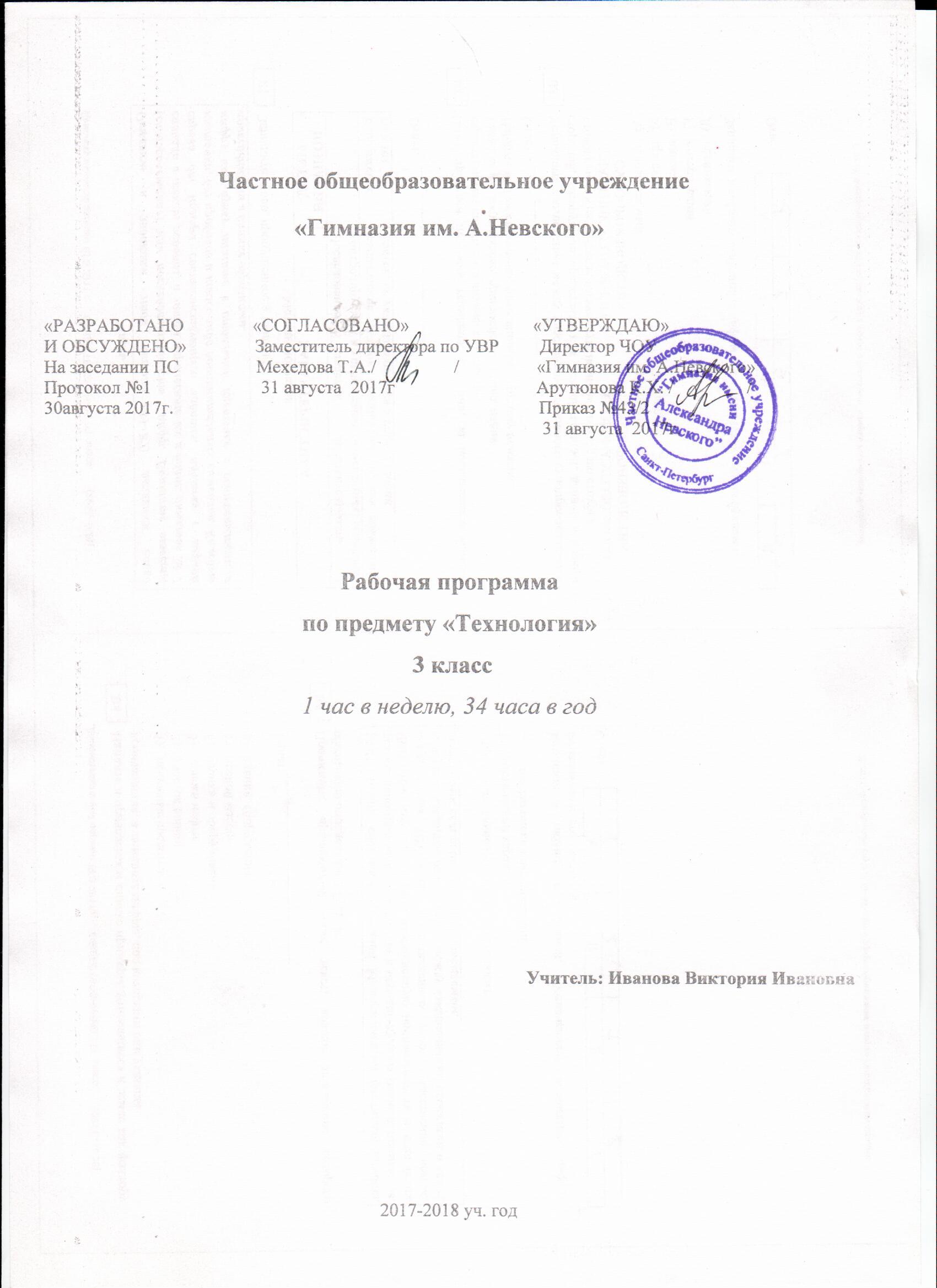   Частное общеобразовательное учреждение«Гимназия им. А.Невского»«РАЗРАБОТАНО               «СОГЛАСОВАНО»                           «УТВЕРЖДАЮ»И ОБСУЖДЕНО»               Заместитель директора по УВР         Директор ЧОУНа заседании ПС                 Мехедова Т.А./                 /                 «Гимназия им. А.Невского»Протокол №1                        31 августа  2017г                               Арутюнова К.Х. /                /                  30августа 2017г.                                                                                Приказ №43/2                                                                                                             31 августа  2017г.  Рабочая программапо предмету «Технология» 3 класс1 час в неделю, 34 часа в годУчитель: Иванова Виктория Ивановна 2017-2018 уч. год Пояснительная записка Рабочая программа по курсу «Технология» составлена на основе федерального государственного образовательного стандарта, учебного плана школы, примерной программы начального общего образования по технологии, с учетом авторской  программы  Н.И. Роговцевойдля 1-4 классов начальной школы.Выбор данной авторской программы и учебно-методического комплекса обусловлен тем, что содержание авторской программы и логика изложения программного материала в учебнике «Технология.3 класс» полностью соответствуют требованиям федерального государственного стандарта начального образования. Универсальные учебные действия:Личностные результатыСоздание условий дляформирования следующих умений:- воспитание патриотизма, чувства гордости за свою Родину, российский народ и историю России;- объяснять свои чувства и ощущения от восприятия объектов, иллюстраций, результатов трудовой деятельности человека-мастера;-уважительно относиться к чужому мнению, к результатам труда мастеров;-понимать исторические традиции ремесел, положительно относиться к труду людей ремесленных профессий;-формирование установки на безопасный и здоровый образ жизни.Метапредметные результаты Регулятивные УУД:-определять с помощью учителя и самостоятельно цель деятельности на уроке,-учиться выявлять и формулировать учебную проблему совместно с учителем (в ходе анализа предлагаемых заданий, образцов изделий);-учиться планировать практическую деятельность на уроке;-под контролем учителя выполнять пробные поисковые действия (упражнения) для выявления оптимального решения проблемы (задачи);-учиться предлагать из числа освоенных конструкторско-технологические приемы и способы выполнения отдельных этапов изготовления изделий (на основе продуктивных заданий в учебнике);-работать совместно с учителем по составленному плану, используя необходимые дидактические средства (рисунки, инструкционные карты, инструменты и приспособления), осуществлять контроль точности выполнения операций (с помощью шаблонов неправильной формы, чертежных инструментов);-определять в диалоге с учителем успешность выполнения своего задания.Познавательные УУД:-наблюдать конструкции и образы объектов природы и окружающего мира, результаты творчества мастеров родного края;-сравнивать конструктивные и декоративные особенности предметов быта и осознавать их связь с выполняемыми утилитарными функциями, понимать особенности декоративно-прикладных изделий, называть используемые для рукотворной деятельности материалы;-учиться понимать необходимость использования пробно-поисковых практических упражнений для открытия нового знания и умения;-находить необходимую информацию в учебнике, в предложенных учителем словарях и энциклопедиях (в учебнике – словарь терминов, дополнительный познавательный материал);-с помощью учителя исследовать конструкторско-технологические и декоративно-художественные особенности объектов (графических и реальных), искать наиболее целесообразные способы решения задач из числа освоенных;-самостоятельно делать простейшие обобщения и выводы.Коммуникативные УУД:-уметь слушать учителя и одноклассников, высказывать свое мнение;-уметь вести небольшой познавательный диалог по теме урока, коллективно анализировать изделия;-вступать в беседу и обсуждение на уроке и в жизни;-учиться выполнять предлагаемые задания в паре, группе.СодержаниеВведение (1 ч)Элементы содержания темы.Особенности содержания учебника для 3 класса. Планирование изготовления изделия на основе рубрики «Вопросы юного технолога» и технологической карты. Критерии опенки качества изготовления изделий. Маршрут экскурсии по городу. Деятельность человека в культурно-исторической среде, в инфраструктуре современного города. Профессиональная деятельность человека в городской среде.Понятия: городская инфраструктура, маршрутная карта, хаотичный, экскурсия, экскурсоводТема 1.   Человек и Земля (21 час)Элементы содержания темы.Основы черчения. Выполнение чертежа и масштабирование при изготовлении изделия. Правила безопасной работы ножом. Объёмная модель дома. Самостоятельное оформление изделия по эскизу.Профессии: архитектор, инженер-строитель, прораб.Понятия: архитектура, каркас, чертёж, масштаб, эскиз, технический рисунок, развёртка, линии чертежаНазначение  городских построек,  их архитектурныеособенности.Проволока: свойства и способы работы (скручивание,сгибание, откусывание).  Правила безопасной работыплоскогубцами, острогубцами.Объёмная модель телебашни из проволоки.Понятия: проволока, сверло, кусачки, плоскогубцы, телебашня.Профессии, связанные с уходом за растениями в городских условиях. Композиция из природных материалов. Макет городского парка. Сочетание различных материалов в работе над одной композицией.Профессии:   ландшафтный   дизайнер,   озеленитель, дворник. Понятия: лесопарк, садово-парковое искусство, тяпка, секатор.Алгоритм построения деятельности в проекте, выделение этапов проектной деятельности. Заполнение технологической карты. Работа в мини-группах. Изготовление объёмной модели из бумаги. Раскрой деталей по шаблону. Создание тематической композиции, оформление изделия. Презентация результата проекта, защита проекта.  Критерии оценивания изделия (аккуратность, выполнение всех технологических операций, оригинальность композиции).Понятия: технологическая карта, защита проекта.Виды и модели одежды. Школьная форма и спортивная форма. Ткани, из которых изготавливают разные виды одежды. Предприятия по пошиву одежды (ателье). Выкройка платья.Виды и свойства тканей и пряжи. Природные и химические волокна. Способы украшения одежды — вышивка, монограмма. Правила безопасной работы иглой. Различные виды швов с использованием пяльцев. Строчка стебельчатых, петельных и крестообразных стежков.Аппликация. Виды аппликации. Алгоритм выполнения аппликации.Профессии: модельер, закройщик, портной, швея. Понятия:  ателье, фабрика, ткань,  пряжа, выкройка, кроить, рабочая одежда, форменная одежда, аппликация, виды аппликации, монограмма, шов.Выкройка. Крахмал, его приготовление. Крахмаление тканей. . Свойства бисера и способы его использования. Виды изделий из бисера. Материалы, инструменты и приспособления для работы с бисером Профессиональные обязанности повара, кулинара, официанта. Правила поведения в кафе. Выбор блюд. Способы определения массы продуктов при помощи мерок.Кухонные инструменты и приспособления. Способы приготовления пищи (без термической обработки и с термической обработкой). Меры безопасности при приготовлении пищи. Правила гигиены при приготовлении пищи.Сервировка стола к завтраку. Приготовление холодных закусок по рецепту. Питательные свойства продуктов. Особенности сервировки праздничного стола. Способы складывания салфеток. Особенности работы магазина. Профессии людей, работающих в магазине (кассир, кладовщик, бухгалтер).Информация об изделии (продукте) на ярлыке.Знакомство с новым видом природного материала — соломкой. Свойства соломки.  Её использование в декоративно-прикладном искусстве. Технология подготовки соломки — холодный и горячий способы. Изготовление аппликации из соломки.Правила упаковки и художественного оформления подарков.  Основы гармоничного сочетания цветов при составлении композиции. Оформление подарка в зависимости от того, кому он предназначен (взрослому или ребёнку, мальчику или девочке).Работа с картоном. Построение развёртки при помощи вспомогательной сетки. Технология конструирования объёмных фигур. Анализконструкции готового изделия. Детали конструктора.Инструменты для работы с конструктором. Выбор необходимых деталей. Способы их соединения (подвижное и неподвижное)..Практическая работа:1.Коллекция тканей.2.Ателье мод.3.Кухонные принадлежности.4.Стоимость завтрака.5.Способы складывания салфеток.6.Человек и Земля   Проект: «Детская площадка»Тема 2.   Человек и вода (4 часа)Элементы содержания темы.Виды мостов (арочные, понтонные, висячие, балочные), их назначение. Конструктивные особенности мостов. Моделирование. Изготовление модели висячего моста. Раскрой деталей из картона. Работа с различными материалами (картон, нитки, проволока, трубочки для коктейля, зубочистки ипр.). Новый вид соединения деталей — натягивание нитей. Понятия:  мост, путепровод, виадук, балочный мост, висячий мост, арочный мост, понтонный мост, несущая конструкция.Водный транспорт. Виды водного транспорта. Работа с бумагой. Работа с пластмассовым конструктором. Конструирование. Океанариум и его обитатели. Ихтиолог. Мягкие игрушки. Виды мягких игрушек (плоские, полуобъёмныеиобъёмные). Правила и последовательность работы над мягкой игрушкой. Виды и конструктивные особенности фонтанов. Изготовление объёмной модели фонтана из пластичных материалов по заданному образцу.Практическая работа:1.Человек и водаПроекты:     1.Водный транспорт     2.ОкеанариумТема 3.   Человек и воздух (3 часа)Элементы содержания темы.История возникновения искусства оригами. Использование оригами. Различные техники оригами: классическое оригами, модульное оригами. Мокрое складывание. Знакомство с особенностями конструкции вертолёта. Особенности профессий лётчика, штурмана, авиаконструктора.Техника папье-маше. Применение техники папье-маше для создания предметов быта.Основные этапы книгопечатания. Печатные станки, печатный пресс, литера. Конструкция книг (книжный блок, обложка, переплёт, слизура, крышки, корешок). Профессиональная деятельность печатника, переплётчика.Особенности работы почты и профессиональная деятельность почтальона. Виды почтовых отправлений. Понятие «бланк». Процесс доставки почты. Корреспонденция. Заполнение бланка почтового отправления.  Кукольный театр.  Профессиональная деятельность кукольника, художника-декоратора,  кукловода. Пальчиковые куклы. Театральная афиша, театральная программка. Правила поведения в театре.Практическая работа:1.Условные обозначения техники оригами2.Человек и воздух. Тема 4.   Человек и информация (5 часов)Элементы содержания темы.Программа MicrosoftOfficeWord. Правила набора текста. Программа MicrosoftWord Document.doc. Сохранение документа, форматирование и печать. Создание афиши и программки на компьютере.Понятия: афиша, панель инструментов, текстовый редактор.Проект «Готовим спектакль»КРИТЕРИИ ОЦЕНКИ ЗНАНИЙ,  УМЕНИЙ И НАВЫКОВ УЧАЩИХСЯ  ПО ТЕХНОЛОГИИПримерный характер оценок предполагает, что при их использовании следует учитывать цели контроля успеваемости, индивидуальные особенностишкольников, содержание и характер труда.                           Оценка устных ответовОценка «5» полностью усвоил учебный материал;умеет изложить его своими словами;самостоятельно подтверждает ответ конкретными примерами;правильно и обстоятельно отвечает на дополнительные вопросы учителя.Оценка «4»в основном усвоил учебный материал;допускает незначительные ошибки при его изложении своими словами;подтверждает ответ конкретными примерами;правильно отвечает на дополнительные вопросы учителя.Оценка «3» не усвоил существенную часть учебного материала;допускает значительные ошибки при его изложении своими словами;затрудняется подтвердить ответ конкретными примерами;слабо отвечает на дополнительные вопросы.Оценка «2» почти не усвоил учебный материал;не может изложить его своими словами;не может подтвердить ответ конкретными примерами;не отвечает на большую часть дополнительных вопросов учителя.Оценка «1» Отменяется оценка «1». Это связано с тем, что единица как оценка в начальной школе практически не используется и оценка «1» может быть приравнена к оценке «2».                                   Оценка выполнения практических работ Оценка «5» тщательно спланирован труд и рационально организовано рабочее место;правильно выполнялись приемы труда, самостоятельно и творчески выполнялась работа;изделие изготовлено с учетом установленных требований;полностью соблюдались правила техники безопасности.Оценка «4»допущены незначительные недостатки в планировании труда и организации рабочего места;в основном правильно выполняются приемы труда;работа выполнялась самостоятельно;норма времени выполнена или недовыполнена 10-15 %;изделие изготовлено с незначительными отклонениями;полностью соблюдались правила техники безопасности.Оценка «3»имеют место недостатки в планировании труда и организации рабочего места;отдельные приемы труда выполнялись неправильно;самостоятельность в работе была низкой;норма времени недовыполнена на 15-20 %;изделие изготовлено с нарушением отдельных требований;не полностью соблюдались правила техники безопасности.Оценка «2»имеют место существенные недостатки в планировании труда и организации рабочего места;неправильно выполнялись многие приемы труда;самостоятельность в работе почти отсутствовала;норма времени не довыполнена на 20-30 %;изделие изготовлено со значительными нарушениями требований;не соблюдались многие правила техники безопасности.Оценка «1»Отменяется оценка «1». Это связано с тем, что единица как отметка в начальной школе практически не используется и оценка «1» может быть приравнена к оценке «2».Календарно-тематическое планирование по технологии УМК «Перспектива» 3 классПланируемый уровень подготовки выпускников на конец учебного года.По итогам обучения в 3 классе учащиеся должны добиться следующих результатов:— знать свойства изучаемых материалов, освоить приёмы сравнительного анализа изучаемых свойств, уметь применять эти знания на практике, в работе над проектом, при изготовлении изделия; знать варианты использования таких материалов, как полиэтилен, синтепон, проволока (металлы) в повседневной жизни;— соотносить по форме реальные объекты и предметы быта (одежды), анализировать изделие, сравнивая его с реальным объектом, заменять используемые материалы присоздании реальных объектов на доступные для моделирования изделия по образцу;— различать виды мягких игрушек, уметь применять правила работы над мягкой игрушкой, знать последовательность работы над мягкой игрушкой;— оперировать знаниями о видах швов и правильно применять их при изготовлении изделий;— овладеть алгоритмом работы над стебельчатым и петельным швами; уметь свободно работать иглой, использовать пяльцы в практической работе;— осмыслить понятие «развёртка», усвоить правила построения развёртки;— знать приёмы составления композиции; — освоить понятия «масштаб», «чертёж», «эскиз», «технический рисунок», «схема»;— уметь читать простые чертежи, различать линии чертежа и использовать их;— уметь выполнять эскиз, технический рисунок, чертёж, соотносить знаковые обозначения с выполняемыми операциями, выполнять работу по схеме;— знать профессии людей, занятых в основных видах городского хозяйства и производства;— освоить новые виды работ: конструирование из проволоки (каркас); обработка мягкой проволоки; шитьё мягких игрушек на основе использованных ранее материалов (старые перчатки, варежки); создание пальчиковой куклы; создание объёмной модели по заданному образцу; составление композиции из воздушных шариков; вязание крючком; соединение различных технологий в работе над одним изделием;— освоить технологию ручного ткачества, конструирования костюмов из ткани, бисероплетение;- уметь сочетать в композиции различные виды материалов: пластилин, природные материалы (крупы и засушенные листья), бумагу и т. д., а также сочетать цвета;- уметь сочетать, изготавливать и красиво упаковывать подарки; - уметь самостоятельно готовить простую пищу (холодные закуски, бутерброды), починить одежду.Информационно-методическое обеспечение:1.Горецкий В.Г., Роговцева Н.И.  Технология: Рабочие программы: 1-4 классы, -М.: Просвещение 20112.Образовательная программа «Перспектива». Планируемые результаты освоения обучающимися программы начального общего образования.  3.Роговцева Н.И., Богданова Н.В., Добромыслова Н.В. Учебник.Технология, 3класс -М.: Просвещение, 2013  4.Роговцева Н.И., Богданова Н.В., Фрейтаг И.П. Уроки технологии. 3 класс, Просвещение 2012  5.Электронное приложение к учебнику Н.И.Роговцевой, Н.В.Богдановой, Н.В.Добромысловой (1DVD)-М.: Просвещение,2013В соответствии с  федеральным  базисным  учебным  планом  для начального общего  образования   на изучение технологии в 4 классе отводится: 1 час- в неделю, 34 часа- в годЦели  курса:овладение технологическими знаниями и технико-технологическими умениямиосвоение продуктивной проектной деятельностиформирование позитивного эмоционально-ценностного отношения к труду и людям трудаРеализация цели рабочей программы осуществляется в процессе выполнения следующих задач:- духовно-нравственное развитие учащихся, освоение нравственно-эстетического и социально-исторического опыта человечества, отраженного в материальной культуре; - развитие эмоционально-ценностного отношения   к социальному миру и миру природы через формирование позитивного отношения к труду и людям труда, знакомство с современными профессиями;- формирование умения  осуществлять  личностный  выбор способов деятельности, реализовать их  в практической деятельности,  нести ответственность за результат своего труда;- формирование идентичности гражданина России в поликультурном многонациональном обществе на основе знакомства с ремеслами народов России;- развитие способности к равноправному сотрудничеству на основе уважения личности другого человека; воспитание толерантности к мнению и позиции других; - формирование целостной картины мира (образа мира) на основе  познания мира через осмысление духовно-психологического содержания предметного мира и его единства с миром природы,  освоения трудовых умений и навыков, осмысления технологии  процесса выполнения изделий в проектной деятельности;-  развитие познавательных мотивов, инициативности, любознательности и познавательных интересов  на основе  связи  трудового и технологического образования  с жизненным опытом и системой ценностей ребенка;- формирование  мотивации успеха, готовности к действиям в новых условиях и нестандартных ситуациях;- гармоничное развитие понятийно-логического и образно-художественного мышления в процессе реализации проекта; - развитие творческого потенциала личности в  процессе изготовления изделий при замене различных видов материалов, способов выполнения отдельных операций;- формирование первоначальных конструкторско-технологических знаний и умений на основе обучения работе с технологической картой, строгого выполнение технологии  изготовления любых изделий;- развитие знаково-символического и пространственного мышления, творческого и репродуктивного воображения, творческого мышления;- формирование на основе овладения культурой проектной деятельности внутреннего плана деятельности, включающего целеполагание, планирование (умение составлять план действий и применять его для решения учебных задач), прогнозирование (предсказание будущего результата при различных условиях выполнения действия), контроль, коррекцию и оценку; - обучение умению самостоятельно оценивать свое изделие, свой труд, приобщение к пониманию обязательности оценки качества продукции,   работе над изделием в формате и логике проекта;- формирование умения переносить освоенные в проектной деятельности теоретические знания о технологическом процессе  в практику изготовления изделий  ручного труда,  использовать технологические знания при изучении предмета «Окружающий мир» и других школьных дисциплин;-  обучение приемам работы с  природными,  пластичными материалами, бумагой, тканью, работе с  конструктором, формирование  умения подбирать   необходимые  для выполнения изделия инструменты;- формирование привычки неукоснительно соблюдать  технику безопасности и правила работы с инструментами, организации рабочего места;- формирование первоначальных умений  поиска необходимой информации в словарях, каталогах, библиотеке,  умений проверки, преобразования, хранения, передачи имеющейся информации, навыков использования компьютера; - формирование коммуникативных умений  в процессе реализации проектной деятельности (выслушивать и  принимать разные точки зрения и мнения, сравнивая их со своей; распределять обязанности, приходить к единому решению в процессе обсуждения (договариваться), аргументировать свою точку зрения, убеждать в правильности выбранного способа и т.д.); - формирование потребности в общении и осмысление его значимости для достижения положительного конечного результата;- формирование потребности  в сотрудничестве, осмысление и соблюдение правил взаимодействия при групповой и парной работе, при общении с разными возрастными группами.Система контроля по курсу технологии включает изготовление изделия.Основной особенностью методов и форм является то, что предпочтение отдается проблемно-поисковой и творческой деятельности младших школьников. Такой подход предусматривает создание проблемных ситуаций, выдвижение предположений, поиск доказательств, формулирование выводов, сопоставление результатов с эталоном.  Возникает естественная мотивация учения, успешно развивается способность ребенка понимать смысл поставленной задачи, планировать учебную работу, контролировать и оценивать ее результат.Проблемно-поисковый подход позволяет выстраивать гибкую методику обучения, хорошо адаптированную к специфике учебного содержания и конкретной педагогической ситуации, учитывать индивидуальные особенности детей, их интересы и склонности. Он дает возможность применять обширный арсенал методов и приемов эвристического характера, целенаправленно развивая познавательную активность и самостоятельность учащихся. При этом демонстрируется возможность существования различных точек зрения на один и тот же вопрос, воспитывается терпимость и уважение к мнению другого, культура диалога.Формы организации урока:коллективная;фронтальная; групповая;индивидуальнаяработа;работа в парах.Применяются технологиииндивидуального, индивидуально – группового, группового и коллективного способа обучения,  технологии уровневой дифференциации, развивающего обучения и воспитания.Усвоение учебного материала реализуется с применением основных групп методовобучения и их сочетания:методами организации и осуществления учебно – познавательной деятельности: словесных (рассказ, учебная лекция, беседа), наглядных (иллюстрационных и демонстративных), практических, проблемно – поисковых под руководством преподавателя и самостоятельной работой учащихся;методами стимулирования и мотивации учебной деятельности: познавательных игр, деловых игр;методами контроля и самоконтроля за эффективностью учебной деятельности: индивидуального опроса, фронтального опроса, выборочного контроля, письменных работ;степень активности и самостоятельности учащихся нарастает с применением объяснительно – иллюстративного, частично – поискового                       (эвристического), проблемного изложения, исследовательского методов обученияИспользуются следующие средства обучения: учебно – наглядные пособия (таблицы, модели, презентации, ЦОРы, ЭОРы, организационно – педагогические средства (карточки,  раздаточный материал).Оценка знаний и умений обучающихся проводится в форме итоговой контрольной работы.Контроль за уровнем достижений учащихся по технологии проводится в форме практической работы: изготовление изделия, заполнения технологической карты.№ п/п№ п/п№ п/п№ п/п№ п/п    Дата    Дата    Дата          Тема урокаТип урока.          Тема урокаТип урока.          Тема урокаТип урока.          Тема урокаТип урока.          Тема урокаТип урока.          Тема урокаТип урока.          Тема урокаТип урока.Кол-во часовКол-во часовКол-во часовКол-во часовКол-во часовКол-во часовКол-во часовЭлементы содержания. Элементы содержания. Элементы содержания. Элементы содержания. Элементы содержания. Элементы содержания. Элементы содержания. Элементы содержания. Понятие по темеПонятие по темеПонятие по темеПонятие по темеРезультат УУДРезультат УУДРезультат УУДРезультат УУДРезультат УУДРезультат УУДРезультат УУДДом. / зДом. / зДом. / зДом. / з№ п/п№ п/п№ п/п№ п/п№ п/п  ПланПо фактуЦели и задачи:- ознакомить с новым учебником и рабочей тетрадью, их условными обозначениями;- актуализировать знания о технологическом процессе, отборе материалов и инструментов для выполнения изделияПланируемые результаты:-учащиеся научатся отбирать материалы и инструменты для выполнения изделия, ориентироваться в системе условных обозначений учебника и рабочей тетради, работать в паре, слушать и слышать друг друга, объяснять новые понятия, делать выводы;- осуществлять творческий подход к выполнению задания.Цели и задачи:- ознакомить с новым учебником и рабочей тетрадью, их условными обозначениями;- актуализировать знания о технологическом процессе, отборе материалов и инструментов для выполнения изделияПланируемые результаты:-учащиеся научатся отбирать материалы и инструменты для выполнения изделия, ориентироваться в системе условных обозначений учебника и рабочей тетради, работать в паре, слушать и слышать друг друга, объяснять новые понятия, делать выводы;- осуществлять творческий подход к выполнению задания.Цели и задачи:- ознакомить с новым учебником и рабочей тетрадью, их условными обозначениями;- актуализировать знания о технологическом процессе, отборе материалов и инструментов для выполнения изделияПланируемые результаты:-учащиеся научатся отбирать материалы и инструменты для выполнения изделия, ориентироваться в системе условных обозначений учебника и рабочей тетради, работать в паре, слушать и слышать друг друга, объяснять новые понятия, делать выводы;- осуществлять творческий подход к выполнению задания.Цели и задачи:- ознакомить с новым учебником и рабочей тетрадью, их условными обозначениями;- актуализировать знания о технологическом процессе, отборе материалов и инструментов для выполнения изделияПланируемые результаты:-учащиеся научатся отбирать материалы и инструменты для выполнения изделия, ориентироваться в системе условных обозначений учебника и рабочей тетради, работать в паре, слушать и слышать друг друга, объяснять новые понятия, делать выводы;- осуществлять творческий подход к выполнению задания.Цели и задачи:- ознакомить с новым учебником и рабочей тетрадью, их условными обозначениями;- актуализировать знания о технологическом процессе, отборе материалов и инструментов для выполнения изделияПланируемые результаты:-учащиеся научатся отбирать материалы и инструменты для выполнения изделия, ориентироваться в системе условных обозначений учебника и рабочей тетради, работать в паре, слушать и слышать друг друга, объяснять новые понятия, делать выводы;- осуществлять творческий подход к выполнению задания.Цели и задачи:- ознакомить с новым учебником и рабочей тетрадью, их условными обозначениями;- актуализировать знания о технологическом процессе, отборе материалов и инструментов для выполнения изделияПланируемые результаты:-учащиеся научатся отбирать материалы и инструменты для выполнения изделия, ориентироваться в системе условных обозначений учебника и рабочей тетради, работать в паре, слушать и слышать друг друга, объяснять новые понятия, делать выводы;- осуществлять творческий подход к выполнению задания.Цели и задачи:- ознакомить с новым учебником и рабочей тетрадью, их условными обозначениями;- актуализировать знания о технологическом процессе, отборе материалов и инструментов для выполнения изделияПланируемые результаты:-учащиеся научатся отбирать материалы и инструменты для выполнения изделия, ориентироваться в системе условных обозначений учебника и рабочей тетради, работать в паре, слушать и слышать друг друга, объяснять новые понятия, делать выводы;- осуществлять творческий подход к выполнению задания.Цели и задачи:- ознакомить с новым учебником и рабочей тетрадью, их условными обозначениями;- актуализировать знания о технологическом процессе, отборе материалов и инструментов для выполнения изделияПланируемые результаты:-учащиеся научатся отбирать материалы и инструменты для выполнения изделия, ориентироваться в системе условных обозначений учебника и рабочей тетради, работать в паре, слушать и слышать друг друга, объяснять новые понятия, делать выводы;- осуществлять творческий подход к выполнению задания.Цели и задачи:- ознакомить с новым учебником и рабочей тетрадью, их условными обозначениями;- актуализировать знания о технологическом процессе, отборе материалов и инструментов для выполнения изделияПланируемые результаты:-учащиеся научатся отбирать материалы и инструменты для выполнения изделия, ориентироваться в системе условных обозначений учебника и рабочей тетради, работать в паре, слушать и слышать друг друга, объяснять новые понятия, делать выводы;- осуществлять творческий подход к выполнению задания.Цели и задачи:- ознакомить с новым учебником и рабочей тетрадью, их условными обозначениями;- актуализировать знания о технологическом процессе, отборе материалов и инструментов для выполнения изделияПланируемые результаты:-учащиеся научатся отбирать материалы и инструменты для выполнения изделия, ориентироваться в системе условных обозначений учебника и рабочей тетради, работать в паре, слушать и слышать друг друга, объяснять новые понятия, делать выводы;- осуществлять творческий подход к выполнению задания.Цели и задачи:- ознакомить с новым учебником и рабочей тетрадью, их условными обозначениями;- актуализировать знания о технологическом процессе, отборе материалов и инструментов для выполнения изделияПланируемые результаты:-учащиеся научатся отбирать материалы и инструменты для выполнения изделия, ориентироваться в системе условных обозначений учебника и рабочей тетради, работать в паре, слушать и слышать друг друга, объяснять новые понятия, делать выводы;- осуществлять творческий подход к выполнению задания.Цели и задачи:- ознакомить с новым учебником и рабочей тетрадью, их условными обозначениями;- актуализировать знания о технологическом процессе, отборе материалов и инструментов для выполнения изделияПланируемые результаты:-учащиеся научатся отбирать материалы и инструменты для выполнения изделия, ориентироваться в системе условных обозначений учебника и рабочей тетради, работать в паре, слушать и слышать друг друга, объяснять новые понятия, делать выводы;- осуществлять творческий подход к выполнению задания.Цели и задачи:- ознакомить с новым учебником и рабочей тетрадью, их условными обозначениями;- актуализировать знания о технологическом процессе, отборе материалов и инструментов для выполнения изделияПланируемые результаты:-учащиеся научатся отбирать материалы и инструменты для выполнения изделия, ориентироваться в системе условных обозначений учебника и рабочей тетради, работать в паре, слушать и слышать друг друга, объяснять новые понятия, делать выводы;- осуществлять творческий подход к выполнению задания.Цели и задачи:- ознакомить с новым учебником и рабочей тетрадью, их условными обозначениями;- актуализировать знания о технологическом процессе, отборе материалов и инструментов для выполнения изделияПланируемые результаты:-учащиеся научатся отбирать материалы и инструменты для выполнения изделия, ориентироваться в системе условных обозначений учебника и рабочей тетради, работать в паре, слушать и слышать друг друга, объяснять новые понятия, делать выводы;- осуществлять творческий подход к выполнению задания.Цели и задачи:- ознакомить с новым учебником и рабочей тетрадью, их условными обозначениями;- актуализировать знания о технологическом процессе, отборе материалов и инструментов для выполнения изделияПланируемые результаты:-учащиеся научатся отбирать материалы и инструменты для выполнения изделия, ориентироваться в системе условных обозначений учебника и рабочей тетради, работать в паре, слушать и слышать друг друга, объяснять новые понятия, делать выводы;- осуществлять творческий подход к выполнению задания.Цели и задачи:- ознакомить с новым учебником и рабочей тетрадью, их условными обозначениями;- актуализировать знания о технологическом процессе, отборе материалов и инструментов для выполнения изделияПланируемые результаты:-учащиеся научатся отбирать материалы и инструменты для выполнения изделия, ориентироваться в системе условных обозначений учебника и рабочей тетради, работать в паре, слушать и слышать друг друга, объяснять новые понятия, делать выводы;- осуществлять творческий подход к выполнению задания.Цели и задачи:- ознакомить с новым учебником и рабочей тетрадью, их условными обозначениями;- актуализировать знания о технологическом процессе, отборе материалов и инструментов для выполнения изделияПланируемые результаты:-учащиеся научатся отбирать материалы и инструменты для выполнения изделия, ориентироваться в системе условных обозначений учебника и рабочей тетради, работать в паре, слушать и слышать друг друга, объяснять новые понятия, делать выводы;- осуществлять творческий подход к выполнению задания.Цели и задачи:- ознакомить с новым учебником и рабочей тетрадью, их условными обозначениями;- актуализировать знания о технологическом процессе, отборе материалов и инструментов для выполнения изделияПланируемые результаты:-учащиеся научатся отбирать материалы и инструменты для выполнения изделия, ориентироваться в системе условных обозначений учебника и рабочей тетради, работать в паре, слушать и слышать друг друга, объяснять новые понятия, делать выводы;- осуществлять творческий подход к выполнению задания.Цели и задачи:- ознакомить с новым учебником и рабочей тетрадью, их условными обозначениями;- актуализировать знания о технологическом процессе, отборе материалов и инструментов для выполнения изделияПланируемые результаты:-учащиеся научатся отбирать материалы и инструменты для выполнения изделия, ориентироваться в системе условных обозначений учебника и рабочей тетради, работать в паре, слушать и слышать друг друга, объяснять новые понятия, делать выводы;- осуществлять творческий подход к выполнению задания.Цели и задачи:- ознакомить с новым учебником и рабочей тетрадью, их условными обозначениями;- актуализировать знания о технологическом процессе, отборе материалов и инструментов для выполнения изделияПланируемые результаты:-учащиеся научатся отбирать материалы и инструменты для выполнения изделия, ориентироваться в системе условных обозначений учебника и рабочей тетради, работать в паре, слушать и слышать друг друга, объяснять новые понятия, делать выводы;- осуществлять творческий подход к выполнению задания.Цели и задачи:- ознакомить с новым учебником и рабочей тетрадью, их условными обозначениями;- актуализировать знания о технологическом процессе, отборе материалов и инструментов для выполнения изделияПланируемые результаты:-учащиеся научатся отбирать материалы и инструменты для выполнения изделия, ориентироваться в системе условных обозначений учебника и рабочей тетради, работать в паре, слушать и слышать друг друга, объяснять новые понятия, делать выводы;- осуществлять творческий подход к выполнению задания.Цели и задачи:- ознакомить с новым учебником и рабочей тетрадью, их условными обозначениями;- актуализировать знания о технологическом процессе, отборе материалов и инструментов для выполнения изделияПланируемые результаты:-учащиеся научатся отбирать материалы и инструменты для выполнения изделия, ориентироваться в системе условных обозначений учебника и рабочей тетради, работать в паре, слушать и слышать друг друга, объяснять новые понятия, делать выводы;- осуществлять творческий подход к выполнению задания.Цели и задачи:- ознакомить с новым учебником и рабочей тетрадью, их условными обозначениями;- актуализировать знания о технологическом процессе, отборе материалов и инструментов для выполнения изделияПланируемые результаты:-учащиеся научатся отбирать материалы и инструменты для выполнения изделия, ориентироваться в системе условных обозначений учебника и рабочей тетради, работать в паре, слушать и слышать друг друга, объяснять новые понятия, делать выводы;- осуществлять творческий подход к выполнению задания.Цели и задачи:- ознакомить с новым учебником и рабочей тетрадью, их условными обозначениями;- актуализировать знания о технологическом процессе, отборе материалов и инструментов для выполнения изделияПланируемые результаты:-учащиеся научатся отбирать материалы и инструменты для выполнения изделия, ориентироваться в системе условных обозначений учебника и рабочей тетради, работать в паре, слушать и слышать друг друга, объяснять новые понятия, делать выводы;- осуществлять творческий подход к выполнению задания.Цели и задачи:- ознакомить с новым учебником и рабочей тетрадью, их условными обозначениями;- актуализировать знания о технологическом процессе, отборе материалов и инструментов для выполнения изделияПланируемые результаты:-учащиеся научатся отбирать материалы и инструменты для выполнения изделия, ориентироваться в системе условных обозначений учебника и рабочей тетради, работать в паре, слушать и слышать друг друга, объяснять новые понятия, делать выводы;- осуществлять творческий подход к выполнению задания.Цели и задачи:- ознакомить с новым учебником и рабочей тетрадью, их условными обозначениями;- актуализировать знания о технологическом процессе, отборе материалов и инструментов для выполнения изделияПланируемые результаты:-учащиеся научатся отбирать материалы и инструменты для выполнения изделия, ориентироваться в системе условных обозначений учебника и рабочей тетради, работать в паре, слушать и слышать друг друга, объяснять новые понятия, делать выводы;- осуществлять творческий подход к выполнению задания.Цели и задачи:- ознакомить с новым учебником и рабочей тетрадью, их условными обозначениями;- актуализировать знания о технологическом процессе, отборе материалов и инструментов для выполнения изделияПланируемые результаты:-учащиеся научатся отбирать материалы и инструменты для выполнения изделия, ориентироваться в системе условных обозначений учебника и рабочей тетради, работать в паре, слушать и слышать друг друга, объяснять новые понятия, делать выводы;- осуществлять творческий подход к выполнению задания.Цели и задачи:- ознакомить с новым учебником и рабочей тетрадью, их условными обозначениями;- актуализировать знания о технологическом процессе, отборе материалов и инструментов для выполнения изделияПланируемые результаты:-учащиеся научатся отбирать материалы и инструменты для выполнения изделия, ориентироваться в системе условных обозначений учебника и рабочей тетради, работать в паре, слушать и слышать друг друга, объяснять новые понятия, делать выводы;- осуществлять творческий подход к выполнению задания.Цели и задачи:- ознакомить с новым учебником и рабочей тетрадью, их условными обозначениями;- актуализировать знания о технологическом процессе, отборе материалов и инструментов для выполнения изделияПланируемые результаты:-учащиеся научатся отбирать материалы и инструменты для выполнения изделия, ориентироваться в системе условных обозначений учебника и рабочей тетради, работать в паре, слушать и слышать друг друга, объяснять новые понятия, делать выводы;- осуществлять творческий подход к выполнению задания.Цели и задачи:- ознакомить с новым учебником и рабочей тетрадью, их условными обозначениями;- актуализировать знания о технологическом процессе, отборе материалов и инструментов для выполнения изделияПланируемые результаты:-учащиеся научатся отбирать материалы и инструменты для выполнения изделия, ориентироваться в системе условных обозначений учебника и рабочей тетради, работать в паре, слушать и слышать друг друга, объяснять новые понятия, делать выводы;- осуществлять творческий подход к выполнению задания.Цели и задачи:- ознакомить с новым учебником и рабочей тетрадью, их условными обозначениями;- актуализировать знания о технологическом процессе, отборе материалов и инструментов для выполнения изделияПланируемые результаты:-учащиеся научатся отбирать материалы и инструменты для выполнения изделия, ориентироваться в системе условных обозначений учебника и рабочей тетради, работать в паре, слушать и слышать друг друга, объяснять новые понятия, делать выводы;- осуществлять творческий подход к выполнению задания.Цели и задачи:- ознакомить с новым учебником и рабочей тетрадью, их условными обозначениями;- актуализировать знания о технологическом процессе, отборе материалов и инструментов для выполнения изделияПланируемые результаты:-учащиеся научатся отбирать материалы и инструменты для выполнения изделия, ориентироваться в системе условных обозначений учебника и рабочей тетради, работать в паре, слушать и слышать друг друга, объяснять новые понятия, делать выводы;- осуществлять творческий подход к выполнению задания.Цели и задачи:- ознакомить с новым учебником и рабочей тетрадью, их условными обозначениями;- актуализировать знания о технологическом процессе, отборе материалов и инструментов для выполнения изделияПланируемые результаты:-учащиеся научатся отбирать материалы и инструменты для выполнения изделия, ориентироваться в системе условных обозначений учебника и рабочей тетради, работать в паре, слушать и слышать друг друга, объяснять новые понятия, делать выводы;- осуществлять творческий подход к выполнению задания.Цели и задачи:- ознакомить с новым учебником и рабочей тетрадью, их условными обозначениями;- актуализировать знания о технологическом процессе, отборе материалов и инструментов для выполнения изделияПланируемые результаты:-учащиеся научатся отбирать материалы и инструменты для выполнения изделия, ориентироваться в системе условных обозначений учебника и рабочей тетради, работать в паре, слушать и слышать друг друга, объяснять новые понятия, делать выводы;- осуществлять творческий подход к выполнению задания.Цели и задачи:- ознакомить с новым учебником и рабочей тетрадью, их условными обозначениями;- актуализировать знания о технологическом процессе, отборе материалов и инструментов для выполнения изделияПланируемые результаты:-учащиеся научатся отбирать материалы и инструменты для выполнения изделия, ориентироваться в системе условных обозначений учебника и рабочей тетради, работать в паре, слушать и слышать друг друга, объяснять новые понятия, делать выводы;- осуществлять творческий подход к выполнению задания.Цели и задачи:- ознакомить с новым учебником и рабочей тетрадью, их условными обозначениями;- актуализировать знания о технологическом процессе, отборе материалов и инструментов для выполнения изделияПланируемые результаты:-учащиеся научатся отбирать материалы и инструменты для выполнения изделия, ориентироваться в системе условных обозначений учебника и рабочей тетради, работать в паре, слушать и слышать друг друга, объяснять новые понятия, делать выводы;- осуществлять творческий подход к выполнению задания.Цели и задачи:- ознакомить с новым учебником и рабочей тетрадью, их условными обозначениями;- актуализировать знания о технологическом процессе, отборе материалов и инструментов для выполнения изделияПланируемые результаты:-учащиеся научатся отбирать материалы и инструменты для выполнения изделия, ориентироваться в системе условных обозначений учебника и рабочей тетради, работать в паре, слушать и слышать друг друга, объяснять новые понятия, делать выводы;- осуществлять творческий подход к выполнению задания.Цели и задачи:- ознакомить с новым учебником и рабочей тетрадью, их условными обозначениями;- актуализировать знания о технологическом процессе, отборе материалов и инструментов для выполнения изделияПланируемые результаты:-учащиеся научатся отбирать материалы и инструменты для выполнения изделия, ориентироваться в системе условных обозначений учебника и рабочей тетради, работать в паре, слушать и слышать друг друга, объяснять новые понятия, делать выводы;- осуществлять творческий подход к выполнению задания.Цели и задачи:- ознакомить с новым учебником и рабочей тетрадью, их условными обозначениями;- актуализировать знания о технологическом процессе, отборе материалов и инструментов для выполнения изделияПланируемые результаты:-учащиеся научатся отбирать материалы и инструменты для выполнения изделия, ориентироваться в системе условных обозначений учебника и рабочей тетради, работать в паре, слушать и слышать друг друга, объяснять новые понятия, делать выводы;- осуществлять творческий подход к выполнению задания.Цели и задачи:- ознакомить с новым учебником и рабочей тетрадью, их условными обозначениями;- актуализировать знания о технологическом процессе, отборе материалов и инструментов для выполнения изделияПланируемые результаты:-учащиеся научатся отбирать материалы и инструменты для выполнения изделия, ориентироваться в системе условных обозначений учебника и рабочей тетради, работать в паре, слушать и слышать друг друга, объяснять новые понятия, делать выводы;- осуществлять творческий подход к выполнению задания.Цели и задачи:- ознакомить с новым учебником и рабочей тетрадью, их условными обозначениями;- актуализировать знания о технологическом процессе, отборе материалов и инструментов для выполнения изделияПланируемые результаты:-учащиеся научатся отбирать материалы и инструменты для выполнения изделия, ориентироваться в системе условных обозначений учебника и рабочей тетради, работать в паре, слушать и слышать друг друга, объяснять новые понятия, делать выводы;- осуществлять творческий подход к выполнению задания.Цели и задачи:- ознакомить с новым учебником и рабочей тетрадью, их условными обозначениями;- актуализировать знания о технологическом процессе, отборе материалов и инструментов для выполнения изделияПланируемые результаты:-учащиеся научатся отбирать материалы и инструменты для выполнения изделия, ориентироваться в системе условных обозначений учебника и рабочей тетради, работать в паре, слушать и слышать друг друга, объяснять новые понятия, делать выводы;- осуществлять творческий подход к выполнению задания.Цели и задачи:- ознакомить с новым учебником и рабочей тетрадью, их условными обозначениями;- актуализировать знания о технологическом процессе, отборе материалов и инструментов для выполнения изделияПланируемые результаты:-учащиеся научатся отбирать материалы и инструменты для выполнения изделия, ориентироваться в системе условных обозначений учебника и рабочей тетради, работать в паре, слушать и слышать друг друга, объяснять новые понятия, делать выводы;- осуществлять творческий подход к выполнению задания.Цели и задачи:- ознакомить с новым учебником и рабочей тетрадью, их условными обозначениями;- актуализировать знания о технологическом процессе, отборе материалов и инструментов для выполнения изделияПланируемые результаты:-учащиеся научатся отбирать материалы и инструменты для выполнения изделия, ориентироваться в системе условных обозначений учебника и рабочей тетради, работать в паре, слушать и слышать друг друга, объяснять новые понятия, делать выводы;- осуществлять творческий подход к выполнению задания.Цели и задачи:- ознакомить с новым учебником и рабочей тетрадью, их условными обозначениями;- актуализировать знания о технологическом процессе, отборе материалов и инструментов для выполнения изделияПланируемые результаты:-учащиеся научатся отбирать материалы и инструменты для выполнения изделия, ориентироваться в системе условных обозначений учебника и рабочей тетради, работать в паре, слушать и слышать друг друга, объяснять новые понятия, делать выводы;- осуществлять творческий подход к выполнению задания.11111  Комбинированный.   Здравствуй, дорогой друг. Как работать с учебником. Путешествие по городу.  Комбинированный.   Здравствуй, дорогой друг. Как работать с учебником. Путешествие по городу.  Комбинированный.   Здравствуй, дорогой друг. Как работать с учебником. Путешествие по городу.  Комбинированный.   Здравствуй, дорогой друг. Как работать с учебником. Путешествие по городу.  Комбинированный.   Здравствуй, дорогой друг. Как работать с учебником. Путешествие по городу.  Комбинированный.   Здравствуй, дорогой друг. Как работать с учебником. Путешествие по городу.  Комбинированный.   Здравствуй, дорогой друг. Как работать с учебником. Путешествие по городу.  Комбинированный.   Здравствуй, дорогой друг. Как работать с учебником. Путешествие по городу.1111111Повторение изученного в предыдущих классах. Особенности содержания учебника 3 классаПовторение изученного в предыдущих классах. Особенности содержания учебника 3 классаПовторение изученного в предыдущих классах. Особенности содержания учебника 3 классаПовторение изученного в предыдущих классах. Особенности содержания учебника 3 классаПовторение изученного в предыдущих классах. Особенности содержания учебника 3 классаПовторение изученного в предыдущих классах. Особенности содержания учебника 3 классаГородская инфраструктура, маршрутная картаГородская инфраструктура, маршрутная картаГородская инфраструктура, маршрутная картаГородская инфраструктура, маршрутная картаОтвечать на вопросы по материалу, изученному в предыдущих классах. Планировать изготовления изделия на основе «Вопросов юного технолога» и технологической карты.Отвечать на вопросы по материалу, изученному в предыдущих классах. Планировать изготовления изделия на основе «Вопросов юного технолога» и технологической карты.Отвечать на вопросы по материалу, изученному в предыдущих классах. Планировать изготовления изделия на основе «Вопросов юного технолога» и технологической карты.Отвечать на вопросы по материалу, изученному в предыдущих классах. Планировать изготовления изделия на основе «Вопросов юного технолога» и технологической карты.Отвечать на вопросы по материалу, изученному в предыдущих классах. Планировать изготовления изделия на основе «Вопросов юного технолога» и технологической карты.Отвечать на вопросы по материалу, изученному в предыдущих классах. Планировать изготовления изделия на основе «Вопросов юного технолога» и технологической карты.Отвечать на вопросы по материалу, изученному в предыдущих классах. Планировать изготовления изделия на основе «Вопросов юного технолога» и технологической карты.Уч.  с. 3-10 Р.т. с 10Уч.  с. 3-10 Р.т. с 10Уч.  с. 3-10 Р.т. с 10Уч.  с. 3-10 Р.т. с 10Человек и земля – 21часЦели и задачи:- ознакомить с основными понятиями черчения, с технологией конструирования изделий из проволоки методом сгибания;- показать значение парков для города, познакомить с профессией людей работающих в парке;- совершенствовать умения работать по алгоритму над групповыми проектами.Планируемые результаты-учащиеся научатся отбирать материалы и инструменты для выполнения изделия, ориентироваться в системе условных обозначений учебника и рабочей тетради, работать в паре, слушать и слышать друг друга, объяснять новые понятия, делать выводы;- осуществлять творческий подход к выполнению задания;- использовать дополнительные источники информации для расширения собственного кругозора, оценивать свою деятельность в групповой и парной работе;- проявлять интерес к поисковой и исследовательской деятельности, ценить результат профессиональной деятельности человека;- использовать полученные знания в повседневной жизниЧеловек и земля – 21часЦели и задачи:- ознакомить с основными понятиями черчения, с технологией конструирования изделий из проволоки методом сгибания;- показать значение парков для города, познакомить с профессией людей работающих в парке;- совершенствовать умения работать по алгоритму над групповыми проектами.Планируемые результаты-учащиеся научатся отбирать материалы и инструменты для выполнения изделия, ориентироваться в системе условных обозначений учебника и рабочей тетради, работать в паре, слушать и слышать друг друга, объяснять новые понятия, делать выводы;- осуществлять творческий подход к выполнению задания;- использовать дополнительные источники информации для расширения собственного кругозора, оценивать свою деятельность в групповой и парной работе;- проявлять интерес к поисковой и исследовательской деятельности, ценить результат профессиональной деятельности человека;- использовать полученные знания в повседневной жизниЧеловек и земля – 21часЦели и задачи:- ознакомить с основными понятиями черчения, с технологией конструирования изделий из проволоки методом сгибания;- показать значение парков для города, познакомить с профессией людей работающих в парке;- совершенствовать умения работать по алгоритму над групповыми проектами.Планируемые результаты-учащиеся научатся отбирать материалы и инструменты для выполнения изделия, ориентироваться в системе условных обозначений учебника и рабочей тетради, работать в паре, слушать и слышать друг друга, объяснять новые понятия, делать выводы;- осуществлять творческий подход к выполнению задания;- использовать дополнительные источники информации для расширения собственного кругозора, оценивать свою деятельность в групповой и парной работе;- проявлять интерес к поисковой и исследовательской деятельности, ценить результат профессиональной деятельности человека;- использовать полученные знания в повседневной жизниЧеловек и земля – 21часЦели и задачи:- ознакомить с основными понятиями черчения, с технологией конструирования изделий из проволоки методом сгибания;- показать значение парков для города, познакомить с профессией людей работающих в парке;- совершенствовать умения работать по алгоритму над групповыми проектами.Планируемые результаты-учащиеся научатся отбирать материалы и инструменты для выполнения изделия, ориентироваться в системе условных обозначений учебника и рабочей тетради, работать в паре, слушать и слышать друг друга, объяснять новые понятия, делать выводы;- осуществлять творческий подход к выполнению задания;- использовать дополнительные источники информации для расширения собственного кругозора, оценивать свою деятельность в групповой и парной работе;- проявлять интерес к поисковой и исследовательской деятельности, ценить результат профессиональной деятельности человека;- использовать полученные знания в повседневной жизниЧеловек и земля – 21часЦели и задачи:- ознакомить с основными понятиями черчения, с технологией конструирования изделий из проволоки методом сгибания;- показать значение парков для города, познакомить с профессией людей работающих в парке;- совершенствовать умения работать по алгоритму над групповыми проектами.Планируемые результаты-учащиеся научатся отбирать материалы и инструменты для выполнения изделия, ориентироваться в системе условных обозначений учебника и рабочей тетради, работать в паре, слушать и слышать друг друга, объяснять новые понятия, делать выводы;- осуществлять творческий подход к выполнению задания;- использовать дополнительные источники информации для расширения собственного кругозора, оценивать свою деятельность в групповой и парной работе;- проявлять интерес к поисковой и исследовательской деятельности, ценить результат профессиональной деятельности человека;- использовать полученные знания в повседневной жизниЧеловек и земля – 21часЦели и задачи:- ознакомить с основными понятиями черчения, с технологией конструирования изделий из проволоки методом сгибания;- показать значение парков для города, познакомить с профессией людей работающих в парке;- совершенствовать умения работать по алгоритму над групповыми проектами.Планируемые результаты-учащиеся научатся отбирать материалы и инструменты для выполнения изделия, ориентироваться в системе условных обозначений учебника и рабочей тетради, работать в паре, слушать и слышать друг друга, объяснять новые понятия, делать выводы;- осуществлять творческий подход к выполнению задания;- использовать дополнительные источники информации для расширения собственного кругозора, оценивать свою деятельность в групповой и парной работе;- проявлять интерес к поисковой и исследовательской деятельности, ценить результат профессиональной деятельности человека;- использовать полученные знания в повседневной жизниЧеловек и земля – 21часЦели и задачи:- ознакомить с основными понятиями черчения, с технологией конструирования изделий из проволоки методом сгибания;- показать значение парков для города, познакомить с профессией людей работающих в парке;- совершенствовать умения работать по алгоритму над групповыми проектами.Планируемые результаты-учащиеся научатся отбирать материалы и инструменты для выполнения изделия, ориентироваться в системе условных обозначений учебника и рабочей тетради, работать в паре, слушать и слышать друг друга, объяснять новые понятия, делать выводы;- осуществлять творческий подход к выполнению задания;- использовать дополнительные источники информации для расширения собственного кругозора, оценивать свою деятельность в групповой и парной работе;- проявлять интерес к поисковой и исследовательской деятельности, ценить результат профессиональной деятельности человека;- использовать полученные знания в повседневной жизниЧеловек и земля – 21часЦели и задачи:- ознакомить с основными понятиями черчения, с технологией конструирования изделий из проволоки методом сгибания;- показать значение парков для города, познакомить с профессией людей работающих в парке;- совершенствовать умения работать по алгоритму над групповыми проектами.Планируемые результаты-учащиеся научатся отбирать материалы и инструменты для выполнения изделия, ориентироваться в системе условных обозначений учебника и рабочей тетради, работать в паре, слушать и слышать друг друга, объяснять новые понятия, делать выводы;- осуществлять творческий подход к выполнению задания;- использовать дополнительные источники информации для расширения собственного кругозора, оценивать свою деятельность в групповой и парной работе;- проявлять интерес к поисковой и исследовательской деятельности, ценить результат профессиональной деятельности человека;- использовать полученные знания в повседневной жизниЧеловек и земля – 21часЦели и задачи:- ознакомить с основными понятиями черчения, с технологией конструирования изделий из проволоки методом сгибания;- показать значение парков для города, познакомить с профессией людей работающих в парке;- совершенствовать умения работать по алгоритму над групповыми проектами.Планируемые результаты-учащиеся научатся отбирать материалы и инструменты для выполнения изделия, ориентироваться в системе условных обозначений учебника и рабочей тетради, работать в паре, слушать и слышать друг друга, объяснять новые понятия, делать выводы;- осуществлять творческий подход к выполнению задания;- использовать дополнительные источники информации для расширения собственного кругозора, оценивать свою деятельность в групповой и парной работе;- проявлять интерес к поисковой и исследовательской деятельности, ценить результат профессиональной деятельности человека;- использовать полученные знания в повседневной жизниЧеловек и земля – 21часЦели и задачи:- ознакомить с основными понятиями черчения, с технологией конструирования изделий из проволоки методом сгибания;- показать значение парков для города, познакомить с профессией людей работающих в парке;- совершенствовать умения работать по алгоритму над групповыми проектами.Планируемые результаты-учащиеся научатся отбирать материалы и инструменты для выполнения изделия, ориентироваться в системе условных обозначений учебника и рабочей тетради, работать в паре, слушать и слышать друг друга, объяснять новые понятия, делать выводы;- осуществлять творческий подход к выполнению задания;- использовать дополнительные источники информации для расширения собственного кругозора, оценивать свою деятельность в групповой и парной работе;- проявлять интерес к поисковой и исследовательской деятельности, ценить результат профессиональной деятельности человека;- использовать полученные знания в повседневной жизниЧеловек и земля – 21часЦели и задачи:- ознакомить с основными понятиями черчения, с технологией конструирования изделий из проволоки методом сгибания;- показать значение парков для города, познакомить с профессией людей работающих в парке;- совершенствовать умения работать по алгоритму над групповыми проектами.Планируемые результаты-учащиеся научатся отбирать материалы и инструменты для выполнения изделия, ориентироваться в системе условных обозначений учебника и рабочей тетради, работать в паре, слушать и слышать друг друга, объяснять новые понятия, делать выводы;- осуществлять творческий подход к выполнению задания;- использовать дополнительные источники информации для расширения собственного кругозора, оценивать свою деятельность в групповой и парной работе;- проявлять интерес к поисковой и исследовательской деятельности, ценить результат профессиональной деятельности человека;- использовать полученные знания в повседневной жизниЧеловек и земля – 21часЦели и задачи:- ознакомить с основными понятиями черчения, с технологией конструирования изделий из проволоки методом сгибания;- показать значение парков для города, познакомить с профессией людей работающих в парке;- совершенствовать умения работать по алгоритму над групповыми проектами.Планируемые результаты-учащиеся научатся отбирать материалы и инструменты для выполнения изделия, ориентироваться в системе условных обозначений учебника и рабочей тетради, работать в паре, слушать и слышать друг друга, объяснять новые понятия, делать выводы;- осуществлять творческий подход к выполнению задания;- использовать дополнительные источники информации для расширения собственного кругозора, оценивать свою деятельность в групповой и парной работе;- проявлять интерес к поисковой и исследовательской деятельности, ценить результат профессиональной деятельности человека;- использовать полученные знания в повседневной жизниЧеловек и земля – 21часЦели и задачи:- ознакомить с основными понятиями черчения, с технологией конструирования изделий из проволоки методом сгибания;- показать значение парков для города, познакомить с профессией людей работающих в парке;- совершенствовать умения работать по алгоритму над групповыми проектами.Планируемые результаты-учащиеся научатся отбирать материалы и инструменты для выполнения изделия, ориентироваться в системе условных обозначений учебника и рабочей тетради, работать в паре, слушать и слышать друг друга, объяснять новые понятия, делать выводы;- осуществлять творческий подход к выполнению задания;- использовать дополнительные источники информации для расширения собственного кругозора, оценивать свою деятельность в групповой и парной работе;- проявлять интерес к поисковой и исследовательской деятельности, ценить результат профессиональной деятельности человека;- использовать полученные знания в повседневной жизниЧеловек и земля – 21часЦели и задачи:- ознакомить с основными понятиями черчения, с технологией конструирования изделий из проволоки методом сгибания;- показать значение парков для города, познакомить с профессией людей работающих в парке;- совершенствовать умения работать по алгоритму над групповыми проектами.Планируемые результаты-учащиеся научатся отбирать материалы и инструменты для выполнения изделия, ориентироваться в системе условных обозначений учебника и рабочей тетради, работать в паре, слушать и слышать друг друга, объяснять новые понятия, делать выводы;- осуществлять творческий подход к выполнению задания;- использовать дополнительные источники информации для расширения собственного кругозора, оценивать свою деятельность в групповой и парной работе;- проявлять интерес к поисковой и исследовательской деятельности, ценить результат профессиональной деятельности человека;- использовать полученные знания в повседневной жизниЧеловек и земля – 21часЦели и задачи:- ознакомить с основными понятиями черчения, с технологией конструирования изделий из проволоки методом сгибания;- показать значение парков для города, познакомить с профессией людей работающих в парке;- совершенствовать умения работать по алгоритму над групповыми проектами.Планируемые результаты-учащиеся научатся отбирать материалы и инструменты для выполнения изделия, ориентироваться в системе условных обозначений учебника и рабочей тетради, работать в паре, слушать и слышать друг друга, объяснять новые понятия, делать выводы;- осуществлять творческий подход к выполнению задания;- использовать дополнительные источники информации для расширения собственного кругозора, оценивать свою деятельность в групповой и парной работе;- проявлять интерес к поисковой и исследовательской деятельности, ценить результат профессиональной деятельности человека;- использовать полученные знания в повседневной жизниЧеловек и земля – 21часЦели и задачи:- ознакомить с основными понятиями черчения, с технологией конструирования изделий из проволоки методом сгибания;- показать значение парков для города, познакомить с профессией людей работающих в парке;- совершенствовать умения работать по алгоритму над групповыми проектами.Планируемые результаты-учащиеся научатся отбирать материалы и инструменты для выполнения изделия, ориентироваться в системе условных обозначений учебника и рабочей тетради, работать в паре, слушать и слышать друг друга, объяснять новые понятия, делать выводы;- осуществлять творческий подход к выполнению задания;- использовать дополнительные источники информации для расширения собственного кругозора, оценивать свою деятельность в групповой и парной работе;- проявлять интерес к поисковой и исследовательской деятельности, ценить результат профессиональной деятельности человека;- использовать полученные знания в повседневной жизниЧеловек и земля – 21часЦели и задачи:- ознакомить с основными понятиями черчения, с технологией конструирования изделий из проволоки методом сгибания;- показать значение парков для города, познакомить с профессией людей работающих в парке;- совершенствовать умения работать по алгоритму над групповыми проектами.Планируемые результаты-учащиеся научатся отбирать материалы и инструменты для выполнения изделия, ориентироваться в системе условных обозначений учебника и рабочей тетради, работать в паре, слушать и слышать друг друга, объяснять новые понятия, делать выводы;- осуществлять творческий подход к выполнению задания;- использовать дополнительные источники информации для расширения собственного кругозора, оценивать свою деятельность в групповой и парной работе;- проявлять интерес к поисковой и исследовательской деятельности, ценить результат профессиональной деятельности человека;- использовать полученные знания в повседневной жизниЧеловек и земля – 21часЦели и задачи:- ознакомить с основными понятиями черчения, с технологией конструирования изделий из проволоки методом сгибания;- показать значение парков для города, познакомить с профессией людей работающих в парке;- совершенствовать умения работать по алгоритму над групповыми проектами.Планируемые результаты-учащиеся научатся отбирать материалы и инструменты для выполнения изделия, ориентироваться в системе условных обозначений учебника и рабочей тетради, работать в паре, слушать и слышать друг друга, объяснять новые понятия, делать выводы;- осуществлять творческий подход к выполнению задания;- использовать дополнительные источники информации для расширения собственного кругозора, оценивать свою деятельность в групповой и парной работе;- проявлять интерес к поисковой и исследовательской деятельности, ценить результат профессиональной деятельности человека;- использовать полученные знания в повседневной жизниЧеловек и земля – 21часЦели и задачи:- ознакомить с основными понятиями черчения, с технологией конструирования изделий из проволоки методом сгибания;- показать значение парков для города, познакомить с профессией людей работающих в парке;- совершенствовать умения работать по алгоритму над групповыми проектами.Планируемые результаты-учащиеся научатся отбирать материалы и инструменты для выполнения изделия, ориентироваться в системе условных обозначений учебника и рабочей тетради, работать в паре, слушать и слышать друг друга, объяснять новые понятия, делать выводы;- осуществлять творческий подход к выполнению задания;- использовать дополнительные источники информации для расширения собственного кругозора, оценивать свою деятельность в групповой и парной работе;- проявлять интерес к поисковой и исследовательской деятельности, ценить результат профессиональной деятельности человека;- использовать полученные знания в повседневной жизниЧеловек и земля – 21часЦели и задачи:- ознакомить с основными понятиями черчения, с технологией конструирования изделий из проволоки методом сгибания;- показать значение парков для города, познакомить с профессией людей работающих в парке;- совершенствовать умения работать по алгоритму над групповыми проектами.Планируемые результаты-учащиеся научатся отбирать материалы и инструменты для выполнения изделия, ориентироваться в системе условных обозначений учебника и рабочей тетради, работать в паре, слушать и слышать друг друга, объяснять новые понятия, делать выводы;- осуществлять творческий подход к выполнению задания;- использовать дополнительные источники информации для расширения собственного кругозора, оценивать свою деятельность в групповой и парной работе;- проявлять интерес к поисковой и исследовательской деятельности, ценить результат профессиональной деятельности человека;- использовать полученные знания в повседневной жизниЧеловек и земля – 21часЦели и задачи:- ознакомить с основными понятиями черчения, с технологией конструирования изделий из проволоки методом сгибания;- показать значение парков для города, познакомить с профессией людей работающих в парке;- совершенствовать умения работать по алгоритму над групповыми проектами.Планируемые результаты-учащиеся научатся отбирать материалы и инструменты для выполнения изделия, ориентироваться в системе условных обозначений учебника и рабочей тетради, работать в паре, слушать и слышать друг друга, объяснять новые понятия, делать выводы;- осуществлять творческий подход к выполнению задания;- использовать дополнительные источники информации для расширения собственного кругозора, оценивать свою деятельность в групповой и парной работе;- проявлять интерес к поисковой и исследовательской деятельности, ценить результат профессиональной деятельности человека;- использовать полученные знания в повседневной жизниЧеловек и земля – 21часЦели и задачи:- ознакомить с основными понятиями черчения, с технологией конструирования изделий из проволоки методом сгибания;- показать значение парков для города, познакомить с профессией людей работающих в парке;- совершенствовать умения работать по алгоритму над групповыми проектами.Планируемые результаты-учащиеся научатся отбирать материалы и инструменты для выполнения изделия, ориентироваться в системе условных обозначений учебника и рабочей тетради, работать в паре, слушать и слышать друг друга, объяснять новые понятия, делать выводы;- осуществлять творческий подход к выполнению задания;- использовать дополнительные источники информации для расширения собственного кругозора, оценивать свою деятельность в групповой и парной работе;- проявлять интерес к поисковой и исследовательской деятельности, ценить результат профессиональной деятельности человека;- использовать полученные знания в повседневной жизниЧеловек и земля – 21часЦели и задачи:- ознакомить с основными понятиями черчения, с технологией конструирования изделий из проволоки методом сгибания;- показать значение парков для города, познакомить с профессией людей работающих в парке;- совершенствовать умения работать по алгоритму над групповыми проектами.Планируемые результаты-учащиеся научатся отбирать материалы и инструменты для выполнения изделия, ориентироваться в системе условных обозначений учебника и рабочей тетради, работать в паре, слушать и слышать друг друга, объяснять новые понятия, делать выводы;- осуществлять творческий подход к выполнению задания;- использовать дополнительные источники информации для расширения собственного кругозора, оценивать свою деятельность в групповой и парной работе;- проявлять интерес к поисковой и исследовательской деятельности, ценить результат профессиональной деятельности человека;- использовать полученные знания в повседневной жизниЧеловек и земля – 21часЦели и задачи:- ознакомить с основными понятиями черчения, с технологией конструирования изделий из проволоки методом сгибания;- показать значение парков для города, познакомить с профессией людей работающих в парке;- совершенствовать умения работать по алгоритму над групповыми проектами.Планируемые результаты-учащиеся научатся отбирать материалы и инструменты для выполнения изделия, ориентироваться в системе условных обозначений учебника и рабочей тетради, работать в паре, слушать и слышать друг друга, объяснять новые понятия, делать выводы;- осуществлять творческий подход к выполнению задания;- использовать дополнительные источники информации для расширения собственного кругозора, оценивать свою деятельность в групповой и парной работе;- проявлять интерес к поисковой и исследовательской деятельности, ценить результат профессиональной деятельности человека;- использовать полученные знания в повседневной жизниЧеловек и земля – 21часЦели и задачи:- ознакомить с основными понятиями черчения, с технологией конструирования изделий из проволоки методом сгибания;- показать значение парков для города, познакомить с профессией людей работающих в парке;- совершенствовать умения работать по алгоритму над групповыми проектами.Планируемые результаты-учащиеся научатся отбирать материалы и инструменты для выполнения изделия, ориентироваться в системе условных обозначений учебника и рабочей тетради, работать в паре, слушать и слышать друг друга, объяснять новые понятия, делать выводы;- осуществлять творческий подход к выполнению задания;- использовать дополнительные источники информации для расширения собственного кругозора, оценивать свою деятельность в групповой и парной работе;- проявлять интерес к поисковой и исследовательской деятельности, ценить результат профессиональной деятельности человека;- использовать полученные знания в повседневной жизниЧеловек и земля – 21часЦели и задачи:- ознакомить с основными понятиями черчения, с технологией конструирования изделий из проволоки методом сгибания;- показать значение парков для города, познакомить с профессией людей работающих в парке;- совершенствовать умения работать по алгоритму над групповыми проектами.Планируемые результаты-учащиеся научатся отбирать материалы и инструменты для выполнения изделия, ориентироваться в системе условных обозначений учебника и рабочей тетради, работать в паре, слушать и слышать друг друга, объяснять новые понятия, делать выводы;- осуществлять творческий подход к выполнению задания;- использовать дополнительные источники информации для расширения собственного кругозора, оценивать свою деятельность в групповой и парной работе;- проявлять интерес к поисковой и исследовательской деятельности, ценить результат профессиональной деятельности человека;- использовать полученные знания в повседневной жизниЧеловек и земля – 21часЦели и задачи:- ознакомить с основными понятиями черчения, с технологией конструирования изделий из проволоки методом сгибания;- показать значение парков для города, познакомить с профессией людей работающих в парке;- совершенствовать умения работать по алгоритму над групповыми проектами.Планируемые результаты-учащиеся научатся отбирать материалы и инструменты для выполнения изделия, ориентироваться в системе условных обозначений учебника и рабочей тетради, работать в паре, слушать и слышать друг друга, объяснять новые понятия, делать выводы;- осуществлять творческий подход к выполнению задания;- использовать дополнительные источники информации для расширения собственного кругозора, оценивать свою деятельность в групповой и парной работе;- проявлять интерес к поисковой и исследовательской деятельности, ценить результат профессиональной деятельности человека;- использовать полученные знания в повседневной жизниЧеловек и земля – 21часЦели и задачи:- ознакомить с основными понятиями черчения, с технологией конструирования изделий из проволоки методом сгибания;- показать значение парков для города, познакомить с профессией людей работающих в парке;- совершенствовать умения работать по алгоритму над групповыми проектами.Планируемые результаты-учащиеся научатся отбирать материалы и инструменты для выполнения изделия, ориентироваться в системе условных обозначений учебника и рабочей тетради, работать в паре, слушать и слышать друг друга, объяснять новые понятия, делать выводы;- осуществлять творческий подход к выполнению задания;- использовать дополнительные источники информации для расширения собственного кругозора, оценивать свою деятельность в групповой и парной работе;- проявлять интерес к поисковой и исследовательской деятельности, ценить результат профессиональной деятельности человека;- использовать полученные знания в повседневной жизниЧеловек и земля – 21часЦели и задачи:- ознакомить с основными понятиями черчения, с технологией конструирования изделий из проволоки методом сгибания;- показать значение парков для города, познакомить с профессией людей работающих в парке;- совершенствовать умения работать по алгоритму над групповыми проектами.Планируемые результаты-учащиеся научатся отбирать материалы и инструменты для выполнения изделия, ориентироваться в системе условных обозначений учебника и рабочей тетради, работать в паре, слушать и слышать друг друга, объяснять новые понятия, делать выводы;- осуществлять творческий подход к выполнению задания;- использовать дополнительные источники информации для расширения собственного кругозора, оценивать свою деятельность в групповой и парной работе;- проявлять интерес к поисковой и исследовательской деятельности, ценить результат профессиональной деятельности человека;- использовать полученные знания в повседневной жизниЧеловек и земля – 21часЦели и задачи:- ознакомить с основными понятиями черчения, с технологией конструирования изделий из проволоки методом сгибания;- показать значение парков для города, познакомить с профессией людей работающих в парке;- совершенствовать умения работать по алгоритму над групповыми проектами.Планируемые результаты-учащиеся научатся отбирать материалы и инструменты для выполнения изделия, ориентироваться в системе условных обозначений учебника и рабочей тетради, работать в паре, слушать и слышать друг друга, объяснять новые понятия, делать выводы;- осуществлять творческий подход к выполнению задания;- использовать дополнительные источники информации для расширения собственного кругозора, оценивать свою деятельность в групповой и парной работе;- проявлять интерес к поисковой и исследовательской деятельности, ценить результат профессиональной деятельности человека;- использовать полученные знания в повседневной жизниЧеловек и земля – 21часЦели и задачи:- ознакомить с основными понятиями черчения, с технологией конструирования изделий из проволоки методом сгибания;- показать значение парков для города, познакомить с профессией людей работающих в парке;- совершенствовать умения работать по алгоритму над групповыми проектами.Планируемые результаты-учащиеся научатся отбирать материалы и инструменты для выполнения изделия, ориентироваться в системе условных обозначений учебника и рабочей тетради, работать в паре, слушать и слышать друг друга, объяснять новые понятия, делать выводы;- осуществлять творческий подход к выполнению задания;- использовать дополнительные источники информации для расширения собственного кругозора, оценивать свою деятельность в групповой и парной работе;- проявлять интерес к поисковой и исследовательской деятельности, ценить результат профессиональной деятельности человека;- использовать полученные знания в повседневной жизниЧеловек и земля – 21часЦели и задачи:- ознакомить с основными понятиями черчения, с технологией конструирования изделий из проволоки методом сгибания;- показать значение парков для города, познакомить с профессией людей работающих в парке;- совершенствовать умения работать по алгоритму над групповыми проектами.Планируемые результаты-учащиеся научатся отбирать материалы и инструменты для выполнения изделия, ориентироваться в системе условных обозначений учебника и рабочей тетради, работать в паре, слушать и слышать друг друга, объяснять новые понятия, делать выводы;- осуществлять творческий подход к выполнению задания;- использовать дополнительные источники информации для расширения собственного кругозора, оценивать свою деятельность в групповой и парной работе;- проявлять интерес к поисковой и исследовательской деятельности, ценить результат профессиональной деятельности человека;- использовать полученные знания в повседневной жизниЧеловек и земля – 21часЦели и задачи:- ознакомить с основными понятиями черчения, с технологией конструирования изделий из проволоки методом сгибания;- показать значение парков для города, познакомить с профессией людей работающих в парке;- совершенствовать умения работать по алгоритму над групповыми проектами.Планируемые результаты-учащиеся научатся отбирать материалы и инструменты для выполнения изделия, ориентироваться в системе условных обозначений учебника и рабочей тетради, работать в паре, слушать и слышать друг друга, объяснять новые понятия, делать выводы;- осуществлять творческий подход к выполнению задания;- использовать дополнительные источники информации для расширения собственного кругозора, оценивать свою деятельность в групповой и парной работе;- проявлять интерес к поисковой и исследовательской деятельности, ценить результат профессиональной деятельности человека;- использовать полученные знания в повседневной жизниЧеловек и земля – 21часЦели и задачи:- ознакомить с основными понятиями черчения, с технологией конструирования изделий из проволоки методом сгибания;- показать значение парков для города, познакомить с профессией людей работающих в парке;- совершенствовать умения работать по алгоритму над групповыми проектами.Планируемые результаты-учащиеся научатся отбирать материалы и инструменты для выполнения изделия, ориентироваться в системе условных обозначений учебника и рабочей тетради, работать в паре, слушать и слышать друг друга, объяснять новые понятия, делать выводы;- осуществлять творческий подход к выполнению задания;- использовать дополнительные источники информации для расширения собственного кругозора, оценивать свою деятельность в групповой и парной работе;- проявлять интерес к поисковой и исследовательской деятельности, ценить результат профессиональной деятельности человека;- использовать полученные знания в повседневной жизниЧеловек и земля – 21часЦели и задачи:- ознакомить с основными понятиями черчения, с технологией конструирования изделий из проволоки методом сгибания;- показать значение парков для города, познакомить с профессией людей работающих в парке;- совершенствовать умения работать по алгоритму над групповыми проектами.Планируемые результаты-учащиеся научатся отбирать материалы и инструменты для выполнения изделия, ориентироваться в системе условных обозначений учебника и рабочей тетради, работать в паре, слушать и слышать друг друга, объяснять новые понятия, делать выводы;- осуществлять творческий подход к выполнению задания;- использовать дополнительные источники информации для расширения собственного кругозора, оценивать свою деятельность в групповой и парной работе;- проявлять интерес к поисковой и исследовательской деятельности, ценить результат профессиональной деятельности человека;- использовать полученные знания в повседневной жизниЧеловек и земля – 21часЦели и задачи:- ознакомить с основными понятиями черчения, с технологией конструирования изделий из проволоки методом сгибания;- показать значение парков для города, познакомить с профессией людей работающих в парке;- совершенствовать умения работать по алгоритму над групповыми проектами.Планируемые результаты-учащиеся научатся отбирать материалы и инструменты для выполнения изделия, ориентироваться в системе условных обозначений учебника и рабочей тетради, работать в паре, слушать и слышать друг друга, объяснять новые понятия, делать выводы;- осуществлять творческий подход к выполнению задания;- использовать дополнительные источники информации для расширения собственного кругозора, оценивать свою деятельность в групповой и парной работе;- проявлять интерес к поисковой и исследовательской деятельности, ценить результат профессиональной деятельности человека;- использовать полученные знания в повседневной жизниЧеловек и земля – 21часЦели и задачи:- ознакомить с основными понятиями черчения, с технологией конструирования изделий из проволоки методом сгибания;- показать значение парков для города, познакомить с профессией людей работающих в парке;- совершенствовать умения работать по алгоритму над групповыми проектами.Планируемые результаты-учащиеся научатся отбирать материалы и инструменты для выполнения изделия, ориентироваться в системе условных обозначений учебника и рабочей тетради, работать в паре, слушать и слышать друг друга, объяснять новые понятия, делать выводы;- осуществлять творческий подход к выполнению задания;- использовать дополнительные источники информации для расширения собственного кругозора, оценивать свою деятельность в групповой и парной работе;- проявлять интерес к поисковой и исследовательской деятельности, ценить результат профессиональной деятельности человека;- использовать полученные знания в повседневной жизниЧеловек и земля – 21часЦели и задачи:- ознакомить с основными понятиями черчения, с технологией конструирования изделий из проволоки методом сгибания;- показать значение парков для города, познакомить с профессией людей работающих в парке;- совершенствовать умения работать по алгоритму над групповыми проектами.Планируемые результаты-учащиеся научатся отбирать материалы и инструменты для выполнения изделия, ориентироваться в системе условных обозначений учебника и рабочей тетради, работать в паре, слушать и слышать друг друга, объяснять новые понятия, делать выводы;- осуществлять творческий подход к выполнению задания;- использовать дополнительные источники информации для расширения собственного кругозора, оценивать свою деятельность в групповой и парной работе;- проявлять интерес к поисковой и исследовательской деятельности, ценить результат профессиональной деятельности человека;- использовать полученные знания в повседневной жизниЧеловек и земля – 21часЦели и задачи:- ознакомить с основными понятиями черчения, с технологией конструирования изделий из проволоки методом сгибания;- показать значение парков для города, познакомить с профессией людей работающих в парке;- совершенствовать умения работать по алгоритму над групповыми проектами.Планируемые результаты-учащиеся научатся отбирать материалы и инструменты для выполнения изделия, ориентироваться в системе условных обозначений учебника и рабочей тетради, работать в паре, слушать и слышать друг друга, объяснять новые понятия, делать выводы;- осуществлять творческий подход к выполнению задания;- использовать дополнительные источники информации для расширения собственного кругозора, оценивать свою деятельность в групповой и парной работе;- проявлять интерес к поисковой и исследовательской деятельности, ценить результат профессиональной деятельности человека;- использовать полученные знания в повседневной жизниЧеловек и земля – 21часЦели и задачи:- ознакомить с основными понятиями черчения, с технологией конструирования изделий из проволоки методом сгибания;- показать значение парков для города, познакомить с профессией людей работающих в парке;- совершенствовать умения работать по алгоритму над групповыми проектами.Планируемые результаты-учащиеся научатся отбирать материалы и инструменты для выполнения изделия, ориентироваться в системе условных обозначений учебника и рабочей тетради, работать в паре, слушать и слышать друг друга, объяснять новые понятия, делать выводы;- осуществлять творческий подход к выполнению задания;- использовать дополнительные источники информации для расширения собственного кругозора, оценивать свою деятельность в групповой и парной работе;- проявлять интерес к поисковой и исследовательской деятельности, ценить результат профессиональной деятельности человека;- использовать полученные знания в повседневной жизниЧеловек и земля – 21часЦели и задачи:- ознакомить с основными понятиями черчения, с технологией конструирования изделий из проволоки методом сгибания;- показать значение парков для города, познакомить с профессией людей работающих в парке;- совершенствовать умения работать по алгоритму над групповыми проектами.Планируемые результаты-учащиеся научатся отбирать материалы и инструменты для выполнения изделия, ориентироваться в системе условных обозначений учебника и рабочей тетради, работать в паре, слушать и слышать друг друга, объяснять новые понятия, делать выводы;- осуществлять творческий подход к выполнению задания;- использовать дополнительные источники информации для расширения собственного кругозора, оценивать свою деятельность в групповой и парной работе;- проявлять интерес к поисковой и исследовательской деятельности, ценить результат профессиональной деятельности человека;- использовать полученные знания в повседневной жизниЧеловек и земля – 21часЦели и задачи:- ознакомить с основными понятиями черчения, с технологией конструирования изделий из проволоки методом сгибания;- показать значение парков для города, познакомить с профессией людей работающих в парке;- совершенствовать умения работать по алгоритму над групповыми проектами.Планируемые результаты-учащиеся научатся отбирать материалы и инструменты для выполнения изделия, ориентироваться в системе условных обозначений учебника и рабочей тетради, работать в паре, слушать и слышать друг друга, объяснять новые понятия, делать выводы;- осуществлять творческий подход к выполнению задания;- использовать дополнительные источники информации для расширения собственного кругозора, оценивать свою деятельность в групповой и парной работе;- проявлять интерес к поисковой и исследовательской деятельности, ценить результат профессиональной деятельности человека;- использовать полученные знания в повседневной жизниЧеловек и земля – 21часЦели и задачи:- ознакомить с основными понятиями черчения, с технологией конструирования изделий из проволоки методом сгибания;- показать значение парков для города, познакомить с профессией людей работающих в парке;- совершенствовать умения работать по алгоритму над групповыми проектами.Планируемые результаты-учащиеся научатся отбирать материалы и инструменты для выполнения изделия, ориентироваться в системе условных обозначений учебника и рабочей тетради, работать в паре, слушать и слышать друг друга, объяснять новые понятия, делать выводы;- осуществлять творческий подход к выполнению задания;- использовать дополнительные источники информации для расширения собственного кругозора, оценивать свою деятельность в групповой и парной работе;- проявлять интерес к поисковой и исследовательской деятельности, ценить результат профессиональной деятельности человека;- использовать полученные знания в повседневной жизниЧеловек и земля – 21часЦели и задачи:- ознакомить с основными понятиями черчения, с технологией конструирования изделий из проволоки методом сгибания;- показать значение парков для города, познакомить с профессией людей работающих в парке;- совершенствовать умения работать по алгоритму над групповыми проектами.Планируемые результаты-учащиеся научатся отбирать материалы и инструменты для выполнения изделия, ориентироваться в системе условных обозначений учебника и рабочей тетради, работать в паре, слушать и слышать друг друга, объяснять новые понятия, делать выводы;- осуществлять творческий подход к выполнению задания;- использовать дополнительные источники информации для расширения собственного кругозора, оценивать свою деятельность в групповой и парной работе;- проявлять интерес к поисковой и исследовательской деятельности, ценить результат профессиональной деятельности человека;- использовать полученные знания в повседневной жизниЧеловек и земля – 21часЦели и задачи:- ознакомить с основными понятиями черчения, с технологией конструирования изделий из проволоки методом сгибания;- показать значение парков для города, познакомить с профессией людей работающих в парке;- совершенствовать умения работать по алгоритму над групповыми проектами.Планируемые результаты-учащиеся научатся отбирать материалы и инструменты для выполнения изделия, ориентироваться в системе условных обозначений учебника и рабочей тетради, работать в паре, слушать и слышать друг друга, объяснять новые понятия, делать выводы;- осуществлять творческий подход к выполнению задания;- использовать дополнительные источники информации для расширения собственного кругозора, оценивать свою деятельность в групповой и парной работе;- проявлять интерес к поисковой и исследовательской деятельности, ценить результат профессиональной деятельности человека;- использовать полученные знания в повседневной жизни22222  Комбинированный.  Архитектура. Изделие «Дом»  Комбинированный.  Архитектура. Изделие «Дом»  Комбинированный.  Архитектура. Изделие «Дом»  Комбинированный.  Архитектура. Изделие «Дом»  Комбинированный.  Архитектура. Изделие «Дом»  Комбинированный.  Архитектура. Изделие «Дом»  Комбинированный.  Архитектура. Изделие «Дом»1111111Выполнять чертеж и масштабировать при изготовлении изделия. Правила безопасной работы с ножом.Выполнять чертеж и масштабировать при изготовлении изделия. Правила безопасной работы с ножом.Выполнять чертеж и масштабировать при изготовлении изделия. Правила безопасной работы с ножом.Выполнять чертеж и масштабировать при изготовлении изделия. Правила безопасной работы с ножом.Выполнять чертеж и масштабировать при изготовлении изделия. Правила безопасной работы с ножом.Выполнять чертеж и масштабировать при изготовлении изделия. Правила безопасной работы с ножом.Выполнять чертеж и масштабировать при изготовлении изделия. Правила безопасной работы с ножом.Выполнять чертеж и масштабировать при изготовлении изделия. Правила безопасной работы с ножом.АрхитектураКаркасЧертёжМасштабЭскизразверткаАрхитектураКаркасЧертёжМасштабЭскизразверткаАрхитектураКаркасЧертёжМасштабЭскизразверткаАрхитектураКаркасЧертёжМасштабЭскизразверткаНаходить и отбирать информацию, необходимую для изготовления изделия, объяснять новые понятия. Овладеть основами черчения и масштабирования: М 1:2 и М 2:1.Находить и отбирать информацию, необходимую для изготовления изделия, объяснять новые понятия. Овладеть основами черчения и масштабирования: М 1:2 и М 2:1.Находить и отбирать информацию, необходимую для изготовления изделия, объяснять новые понятия. Овладеть основами черчения и масштабирования: М 1:2 и М 2:1.Р.тстр 6Уч. с12-19Р.тстр 6Уч. с12-19Р.тстр 6Уч. с12-19Р.тстр 6Уч. с12-19Р.тстр 6Уч. с12-19Р.тстр 6Уч. с12-19Р.тстр 6Уч. с12-19Р.тстр 6Уч. с12-193333Комбинированный.  Городские постройки. Изделие «Телебашня».Комбинированный.  Городские постройки. Изделие «Телебашня».Комбинированный.  Городские постройки. Изделие «Телебашня».Комбинированный.  Городские постройки. Изделие «Телебашня».Комбинированный.  Городские постройки. Изделие «Телебашня».Комбинированный.  Городские постройки. Изделие «Телебашня».Комбинированный.  Городские постройки. Изделие «Телебашня».1111111Назначение городских построек, их архитектурные особенности. Объемная модель телебашни из проволоки.Назначение городских построек, их архитектурные особенности. Объемная модель телебашни из проволоки.Назначение городских построек, их архитектурные особенности. Объемная модель телебашни из проволоки.Назначение городских построек, их архитектурные особенности. Объемная модель телебашни из проволоки.Назначение городских построек, их архитектурные особенности. Объемная модель телебашни из проволоки.Назначение городских построек, их архитектурные особенности. Объемная модель телебашни из проволоки.Назначение городских построек, их архитектурные особенности. Объемная модель телебашни из проволоки.Назначение городских построек, их архитектурные особенности. Объемная модель телебашни из проволоки.ПроволокаСверлоКусачкителебашняПроволокаСверлоКусачкителебашняПроволокаСверлоКусачкителебашняПроволокаСверлоКусачкителебашняОсваивать правила работы с новыми инструментами, сравнивать способы их применения в бытовых условиях и учебной деятельности. Выполнять технический рисунок для конструирования модели телебашни из проволоки.Осваивать правила работы с новыми инструментами, сравнивать способы их применения в бытовых условиях и учебной деятельности. Выполнять технический рисунок для конструирования модели телебашни из проволоки.Осваивать правила работы с новыми инструментами, сравнивать способы их применения в бытовых условиях и учебной деятельности. Выполнять технический рисунок для конструирования модели телебашни из проволоки.Р.тстр 9-11 №1-3Уч. с20-23Р.тстр 9-11 №1-3Уч. с20-23Р.тстр 9-11 №1-3Уч. с20-23Р.тстр 9-11 №1-3Уч. с20-23Р.тстр 9-11 №1-3Уч. с20-23Р.тстр 9-11 №1-3Уч. с20-23Р.тстр 9-11 №1-3Уч. с20-23Р.тстр 9-11 №1-3Уч. с20-234444Комбинированный.  Парк. Изделие «Городской парк»Комбинированный.  Парк. Изделие «Городской парк»Комбинированный.  Парк. Изделие «Городской парк»Комбинированный.  Парк. Изделие «Городской парк»Комбинированный.  Парк. Изделие «Городской парк»Комбинированный.  Парк. Изделие «Городской парк»Комбинированный.  Парк. Изделие «Городской парк»1111111Макет городского парка. Сочетание различных материалов в работе над одной композицией.Макет городского парка. Сочетание различных материалов в работе над одной композицией.Макет городского парка. Сочетание различных материалов в работе над одной композицией.Макет городского парка. Сочетание различных материалов в работе над одной композицией.Макет городского парка. Сочетание различных материалов в работе над одной композицией.Макет городского парка. Сочетание различных материалов в работе над одной композицией.Макет городского парка. Сочетание различных материалов в работе над одной композицией.Макет городского парка. Сочетание различных материалов в работе над одной композицией.ЛесопаркСадово-парковое искусствотяпкасекаторЛесопаркСадово-парковое искусствотяпкасекаторЛесопаркСадово-парковое искусствотяпкасекаторЛесопаркСадово-парковое искусствотяпкасекаторАнализировать, сравнивать профессиональную деятельность человека в сфере городского хозяйства. Определять назначение инструментов для ухода за растениями.Анализировать, сравнивать профессиональную деятельность человека в сфере городского хозяйства. Определять назначение инструментов для ухода за растениями.Анализировать, сравнивать профессиональную деятельность человека в сфере городского хозяйства. Определять назначение инструментов для ухода за растениями.Подобр. материал о паркахУч. с24-27Подобр. материал о паркахУч. с24-27Подобр. материал о паркахУч. с24-27Подобр. материал о паркахУч. с24-27Подобр. материал о паркахУч. с24-27Подобр. материал о паркахУч. с24-27Подобр. материал о паркахУч. с24-27Подобр. материал о паркахУч. с24-275-65-65-65-6Урок-проект.  Проект «Детская площадка» Изделие «Качалка», «Песочница», «Игровой комплекс», «Качели».Урок-проект.  Проект «Детская площадка» Изделие «Качалка», «Песочница», «Игровой комплекс», «Качели».Урок-проект.  Проект «Детская площадка» Изделие «Качалка», «Песочница», «Игровой комплекс», «Качели».Урок-проект.  Проект «Детская площадка» Изделие «Качалка», «Песочница», «Игровой комплекс», «Качели».Урок-проект.  Проект «Детская площадка» Изделие «Качалка», «Песочница», «Игровой комплекс», «Качели».Урок-проект.  Проект «Детская площадка» Изделие «Качалка», «Песочница», «Игровой комплекс», «Качели».Урок-проект.  Проект «Детская площадка» Изделие «Качалка», «Песочница», «Игровой комплекс», «Качели».2222222Алгоритм построения деятельности в проекте, выделение этапов проектной деятельности. Изготовление объемной модели из бумаги.Алгоритм построения деятельности в проекте, выделение этапов проектной деятельности. Изготовление объемной модели из бумаги.Алгоритм построения деятельности в проекте, выделение этапов проектной деятельности. Изготовление объемной модели из бумаги.Алгоритм построения деятельности в проекте, выделение этапов проектной деятельности. Изготовление объемной модели из бумаги.Алгоритм построения деятельности в проекте, выделение этапов проектной деятельности. Изготовление объемной модели из бумаги.Алгоритм построения деятельности в проекте, выделение этапов проектной деятельности. Изготовление объемной модели из бумаги.Алгоритм построения деятельности в проекте, выделение этапов проектной деятельности. Изготовление объемной модели из бумаги.Алгоритм построения деятельности в проекте, выделение этапов проектной деятельности. Изготовление объемной модели из бумаги.Технологическая картаЗащита проектаТехнологическая картаЗащита проектаТехнологическая картаЗащита проектаТехнологическая картаЗащита проектаРаспределять роли и обязанности для выполнения проекта. Размечать детали по шаблону, выкраивать их при помощи ножниц, соединять при помощи клея. Составлять рассказ для презентации изделия, отвечать на вопросы по презентации.Распределять роли и обязанности для выполнения проекта. Размечать детали по шаблону, выкраивать их при помощи ножниц, соединять при помощи клея. Составлять рассказ для презентации изделия, отвечать на вопросы по презентации.Распределять роли и обязанности для выполнения проекта. Размечать детали по шаблону, выкраивать их при помощи ножниц, соединять при помощи клея. Составлять рассказ для презентации изделия, отвечать на вопросы по презентации.Нарисовать эскиз детской площадки своего двораУч. с28-34.Нарисовать эскиз детской площадки своего двораУч. с28-34.Нарисовать эскиз детской площадки своего двораУч. с28-34.Нарисовать эскиз детской площадки своего двораУч. с28-34.Нарисовать эскиз детской площадки своего двораУч. с28-34.Нарисовать эскиз детской площадки своего двораУч. с28-34.Нарисовать эскиз детской площадки своего двораУч. с28-34.Нарисовать эскиз детской площадки своего двораУч. с28-34.7-87-87-87-8Комбинированный.  Ателье мод. Пряжа и ткани. Одежда. Изделия: «Строчка стебельчатых стежков, строчка петельных стежков, «украшение платочка монограммой».Изделия: украшение фартука. Практическая работа «Коллекция тканей».РС 1. Ручные швы в северной вышивке.РС 2.Птица. Вышивание.Комбинированный.  Ателье мод. Пряжа и ткани. Одежда. Изделия: «Строчка стебельчатых стежков, строчка петельных стежков, «украшение платочка монограммой».Изделия: украшение фартука. Практическая работа «Коллекция тканей».РС 1. Ручные швы в северной вышивке.РС 2.Птица. Вышивание.Комбинированный.  Ателье мод. Пряжа и ткани. Одежда. Изделия: «Строчка стебельчатых стежков, строчка петельных стежков, «украшение платочка монограммой».Изделия: украшение фартука. Практическая работа «Коллекция тканей».РС 1. Ручные швы в северной вышивке.РС 2.Птица. Вышивание.Комбинированный.  Ателье мод. Пряжа и ткани. Одежда. Изделия: «Строчка стебельчатых стежков, строчка петельных стежков, «украшение платочка монограммой».Изделия: украшение фартука. Практическая работа «Коллекция тканей».РС 1. Ручные швы в северной вышивке.РС 2.Птица. Вышивание.Комбинированный.  Ателье мод. Пряжа и ткани. Одежда. Изделия: «Строчка стебельчатых стежков, строчка петельных стежков, «украшение платочка монограммой».Изделия: украшение фартука. Практическая работа «Коллекция тканей».РС 1. Ручные швы в северной вышивке.РС 2.Птица. Вышивание.Комбинированный.  Ателье мод. Пряжа и ткани. Одежда. Изделия: «Строчка стебельчатых стежков, строчка петельных стежков, «украшение платочка монограммой».Изделия: украшение фартука. Практическая работа «Коллекция тканей».РС 1. Ручные швы в северной вышивке.РС 2.Птица. Вышивание.Комбинированный.  Ателье мод. Пряжа и ткани. Одежда. Изделия: «Строчка стебельчатых стежков, строчка петельных стежков, «украшение платочка монограммой».Изделия: украшение фартука. Практическая работа «Коллекция тканей».РС 1. Ручные швы в северной вышивке.РС 2.Птица. Вышивание.2222222Строчка стебельчатых и петельчатых швов и крестообразных стежков. Виды и свойства пряжи и ткани.Строчка стебельчатых и петельчатых швов и крестообразных стежков. Виды и свойства пряжи и ткани.Строчка стебельчатых и петельчатых швов и крестообразных стежков. Виды и свойства пряжи и ткани.Строчка стебельчатых и петельчатых швов и крестообразных стежков. Виды и свойства пряжи и ткани.Строчка стебельчатых и петельчатых швов и крестообразных стежков. Виды и свойства пряжи и ткани.Строчка стебельчатых и петельчатых швов и крестообразных стежков. Виды и свойства пряжи и ткани.Строчка стебельчатых и петельчатых швов и крестообразных стежков. Виды и свойства пряжи и ткани.Строчка стебельчатых и петельчатых швов и крестообразных стежков. Виды и свойства пряжи и ткани.АтельеФабрикаТканьПряжаВыкройкаРабочая одеждаРабочая одеждаВышив-еШоваппликацияАтельеФабрикаТканьПряжаВыкройкаРабочая одеждаРабочая одеждаВышив-еШоваппликацияАтельеФабрикаТканьПряжаВыкройкаРабочая одеждаРабочая одеждаВышив-еШоваппликацияАтельеФабрикаТканьПряжаВыкройкаРабочая одеждаРабочая одеждаВышив-еШоваппликацияОпределять виды волокон и тканей. Различать различные виды украшения одежды – вышивку и монограмму.  Различать виды аппликаций, использовать их для украшения изделия.Определять виды волокон и тканей. Различать различные виды украшения одежды – вышивку и монограмму.  Различать виды аппликаций, использовать их для украшения изделия.Определять виды волокон и тканей. Различать различные виды украшения одежды – вышивку и монограмму.  Различать виды аппликаций, использовать их для украшения изделия.Р.т. стр 20-21Уч. 	стр 35-48 Р.т. стр 20-21Уч. 	стр 35-48 Р.т. стр 20-21Уч. 	стр 35-48 Р.т. стр 20-21Уч. 	стр 35-48 Р.т. стр 20-21Уч. 	стр 35-48 Р.т. стр 20-21Уч. 	стр 35-48 Р.т. стр 20-21Уч. 	стр 35-48 Р.т. стр 20-21Уч. 	стр 35-48 9999ОНЗ   Изготовление тканей. Изделие «Гобелен».РС Северное ткачество.ОНЗ   Изготовление тканей. Изделие «Гобелен».РС Северное ткачество.ОНЗ   Изготовление тканей. Изделие «Гобелен».РС Северное ткачество.ОНЗ   Изготовление тканей. Изделие «Гобелен».РС Северное ткачество.ОНЗ   Изготовление тканей. Изделие «Гобелен».РС Северное ткачество.ОНЗ   Изготовление тканей. Изделие «Гобелен».РС Северное ткачество.ОНЗ   Изготовление тканей. Изделие «Гобелен».РС Северное ткачество.1111111Технологические процессы изготовления тканей. Производство полотна ручным способом.Технологические процессы изготовления тканей. Производство полотна ручным способом.Технологические процессы изготовления тканей. Производство полотна ручным способом.Технологические процессы изготовления тканей. Производство полотна ручным способом.Технологические процессы изготовления тканей. Производство полотна ручным способом.Технологические процессы изготовления тканей. Производство полотна ручным способом.Технологические процессы изготовления тканей. Производство полотна ручным способом.Технологические процессы изготовления тканей. Производство полотна ручным способом.ТкачествоТкатский станокгобеленТкачествоТкатский станокгобеленТкачествоТкатский станокгобеленТкачествоТкатский станокгобеленНаходить и отбирать информацию о процессе производства тканей. Освоить технологию ручного ткачества.Находить и отбирать информацию о процессе производства тканей. Освоить технологию ручного ткачества.Находить и отбирать информацию о процессе производства тканей. Освоить технологию ручного ткачества.Доделать работуУч.с 49-51Доделать работуУч.с 49-51Доделать работуУч.с 49-51Доделать работуУч.с 49-51Доделать работуУч.с 49-51Доделать работуУч.с 49-51Доделать работуУч.с 49-51Доделать работуУч.с 49-5110101010ОНЗ  Вязание. Изделие: «Воздушные петли»ОНЗ  Вязание. Изделие: «Воздушные петли»ОНЗ  Вязание. Изделие: «Воздушные петли»ОНЗ  Вязание. Изделие: «Воздушные петли»ОНЗ  Вязание. Изделие: «Воздушные петли»ОНЗ  Вязание. Изделие: «Воздушные петли»ОНЗ  Вязание. Изделие: «Воздушные петли»1111111Новый технологичный процесс — вязание. Виды и назначение вязанныхвещей.Новый технологичный процесс — вязание. Виды и назначение вязанныхвещей.Новый технологичный процесс — вязание. Виды и назначение вязанныхвещей.Новый технологичный процесс — вязание. Виды и назначение вязанныхвещей.Новый технологичный процесс — вязание. Виды и назначение вязанныхвещей.Новый технологичный процесс — вязание. Виды и назначение вязанныхвещей.Новый технологичный процесс — вязание. Виды и назначение вязанныхвещей.Новый технологичный процесс — вязание. Виды и назначение вязанныхвещей.ВязаниеКрючокВоздушные петлиВязаниеКрючокВоздушные петлиВязаниеКрючокВоздушные петлиВязаниеКрючокВоздушные петлиНаходить и отбирать информацию о вязании, способах вязания, видах и значениях вязанных вещей.Освоитьтехнику вязания воздушных петель.Находить и отбирать информацию о вязании, способах вязания, видах и значениях вязанных вещей.Освоитьтехнику вязания воздушных петель.Находить и отбирать информацию о вязании, способах вязания, видах и значениях вязанных вещей.Освоитьтехнику вязания воздушных петель.Найти материал о пользе вязания и закончить изделие Уч. с 52-54Найти материал о пользе вязания и закончить изделие Уч. с 52-54Найти материал о пользе вязания и закончить изделие Уч. с 52-54Найти материал о пользе вязания и закончить изделие Уч. с 52-54Найти материал о пользе вязания и закончить изделие Уч. с 52-54Найти материал о пользе вязания и закончить изделие Уч. с 52-54Найти материал о пользе вязания и закончить изделие Уч. с 52-54Найти материал о пользе вязания и закончить изделие Уч. с 52-5411111111Комбинированный.  Одежда для карнавала. Изделия: «Кавалер». «Дама».Комбинированный.  Одежда для карнавала. Изделия: «Кавалер». «Дама».Комбинированный.  Одежда для карнавала. Изделия: «Кавалер». «Дама».Комбинированный.  Одежда для карнавала. Изделия: «Кавалер». «Дама».Комбинированный.  Одежда для карнавала. Изделия: «Кавалер». «Дама».Комбинированный.  Одежда для карнавала. Изделия: «Кавалер». «Дама».Комбинированный.  Одежда для карнавала. Изделия: «Кавалер». «Дама».1111111Проведение карнавала в разных странах. Особенности карнавальных костюмов.Проведение карнавала в разных странах. Особенности карнавальных костюмов.Проведение карнавала в разных странах. Особенности карнавальных костюмов.Проведение карнавала в разных странах. Особенности карнавальных костюмов.Проведение карнавала в разных странах. Особенности карнавальных костюмов.Проведение карнавала в разных странах. Особенности карнавальных костюмов.Проведение карнавала в разных странах. Особенности карнавальных костюмов.Проведение карнавала в разных странах. Особенности карнавальных костюмов.КарнавалКрахмалКулискаБисероплетение бисерКарнавалКрахмалКулискаБисероплетение бисерКарнавалКрахмалКулискаБисероплетение бисерКарнавалКрахмалКулискаБисероплетение бисерОбъяснить значение понятия «карнавал». Сравнивать особенности проведения карнавалов в разных странах. Исследовать свойства крахмала, обработать при помощи него материал.Объяснить значение понятия «карнавал». Сравнивать особенности проведения карнавалов в разных странах. Исследовать свойства крахмала, обработать при помощи него материал.Объяснить значение понятия «карнавал». Сравнивать особенности проведения карнавалов в разных странах. Исследовать свойства крахмала, обработать при помощи него материал.Доделать изделиеУч. с 55-58  Доделать изделиеУч. с 55-58  Доделать изделиеУч. с 55-58  Доделать изделиеУч. с 55-58  Доделать изделиеУч. с 55-58  Доделать изделиеУч. с 55-58  Доделать изделиеУч. с 55-58  Доделать изделиеУч. с 55-58  12121212Комбинированный.  Бисероплетение. Изделия: Браслетик «Цветочек», браслетик «Подкова». Практическая работа «Ателье мод»Комбинированный.  Бисероплетение. Изделия: Браслетик «Цветочек», браслетик «Подкова». Практическая работа «Ателье мод»Комбинированный.  Бисероплетение. Изделия: Браслетик «Цветочек», браслетик «Подкова». Практическая работа «Ателье мод»Комбинированный.  Бисероплетение. Изделия: Браслетик «Цветочек», браслетик «Подкова». Практическая работа «Ателье мод»Комбинированный.  Бисероплетение. Изделия: Браслетик «Цветочек», браслетик «Подкова». Практическая работа «Ателье мод»Комбинированный.  Бисероплетение. Изделия: Браслетик «Цветочек», браслетик «Подкова». Практическая работа «Ателье мод»Комбинированный.  Бисероплетение. Изделия: Браслетик «Цветочек», браслетик «Подкова». Практическая работа «Ателье мод»1111111Свойства бисера и способы его использования. Использование лески дляприизготовлении изделий из бисера.Свойства бисера и способы его использования. Использование лески дляприизготовлении изделий из бисера.Свойства бисера и способы его использования. Использование лески дляприизготовлении изделий из бисера.Свойства бисера и способы его использования. Использование лески дляприизготовлении изделий из бисера.Свойства бисера и способы его использования. Использование лески дляприизготовлении изделий из бисера.Свойства бисера и способы его использования. Использование лески дляприизготовлении изделий из бисера.Свойства бисера и способы его использования. Использование лески дляприизготовлении изделий из бисера.Свойства бисера и способы его использования. Использование лески дляприизготовлении изделий из бисера.Порция менюПорция менюПорция менюПорция менюНаходить и отбирать информацию о бисере, его видах и способах создания украшений. Освоить способы работы с бисером. Соотносить схему изготовления с текстовым и слайдовым планом.Находить и отбирать информацию о бисере, его видах и способах создания украшений. Освоить способы работы с бисером. Соотносить схему изготовления с текстовым и слайдовым планом.Находить и отбирать информацию о бисере, его видах и способах создания украшений. Освоить способы работы с бисером. Соотносить схему изготовления с текстовым и слайдовым планом.Р.т.стр    28-29Сделать браслетикУч. с 59-62Р.т.стр    28-29Сделать браслетикУч. с 59-62Р.т.стр    28-29Сделать браслетикУч. с 59-62Р.т.стр    28-29Сделать браслетикУч. с 59-62Р.т.стр    28-29Сделать браслетикУч. с 59-62Р.т.стр    28-29Сделать браслетикУч. с 59-62Р.т.стр    28-29Сделать браслетикУч. с 59-62Р.т.стр    28-29Сделать браслетикУч. с 59-6213131313У-Практическая работа.Кафе. Изделие: «Весы». Практическая работа «Кухонные принадлежности»РС  Чайная пара. Конструирование объёмных предметов.У-Практическая работа.Кафе. Изделие: «Весы». Практическая работа «Кухонные принадлежности»РС  Чайная пара. Конструирование объёмных предметов.У-Практическая работа.Кафе. Изделие: «Весы». Практическая работа «Кухонные принадлежности»РС  Чайная пара. Конструирование объёмных предметов.У-Практическая работа.Кафе. Изделие: «Весы». Практическая работа «Кухонные принадлежности»РС  Чайная пара. Конструирование объёмных предметов.У-Практическая работа.Кафе. Изделие: «Весы». Практическая работа «Кухонные принадлежности»РС  Чайная пара. Конструирование объёмных предметов.У-Практическая работа.Кафе. Изделие: «Весы». Практическая работа «Кухонные принадлежности»РС  Чайная пара. Конструирование объёмных предметов.У-Практическая работа.Кафе. Изделие: «Весы». Практическая работа «Кухонные принадлежности»РС  Чайная пара. Конструирование объёмных предметов.1111111Профессиональные обязанности повара, кулинара, официанта. Правила поведения в кафе.Профессиональные обязанности повара, кулинара, официанта. Правила поведения в кафе.Профессиональные обязанности повара, кулинара, официанта. Правила поведения в кафе.Профессиональные обязанности повара, кулинара, официанта. Правила поведения в кафе.Профессиональные обязанности повара, кулинара, официанта. Правила поведения в кафе.Профессиональные обязанности повара, кулинара, официанта. Правила поведения в кафе.Профессиональные обязанности повара, кулинара, официанта. Правила поведения в кафе.Профессиональные обязанности повара, кулинара, официанта. Правила поведения в кафе.Рецепт Ингредиенты стоимостьРецепт Ингредиенты стоимостьРецепт Ингредиенты стоимостьРецепт Ингредиенты стоимостьОбъяснить значение слова «меню», «порция», используя текст учебника и собственный опыт. Осваивать сборку подвижных соединений при помощи шила, кнопки, скрепки.Объяснить значение слова «меню», «порция», используя текст учебника и собственный опыт. Осваивать сборку подвижных соединений при помощи шила, кнопки, скрепки.Объяснить значение слова «меню», «порция», используя текст учебника и собственный опыт. Осваивать сборку подвижных соединений при помощи шила, кнопки, скрепки.Записать рецепты приготовления 1 блюдаУч. с 63-68Записать рецепты приготовления 1 блюдаУч. с 63-68Записать рецепты приготовления 1 блюдаУч. с 63-68Записать рецепты приготовления 1 блюдаУч. с 63-68Записать рецепты приготовления 1 блюдаУч. с 63-68Записать рецепты приготовления 1 блюдаУч. с 63-68Записать рецепты приготовления 1 блюдаУч. с 63-68Записать рецепты приготовления 1 блюдаУч. с 63-6814141414У-Практическая работа.Фруктовый завтрак. Изделие: «Фрутовый завтрак» «Солнышко в тарелке». Практическая работа «Таблица «стоимость завтрака»»У-Практическая работа.Фруктовый завтрак. Изделие: «Фрутовый завтрак» «Солнышко в тарелке». Практическая работа «Таблица «стоимость завтрака»»У-Практическая работа.Фруктовый завтрак. Изделие: «Фрутовый завтрак» «Солнышко в тарелке». Практическая работа «Таблица «стоимость завтрака»»У-Практическая работа.Фруктовый завтрак. Изделие: «Фрутовый завтрак» «Солнышко в тарелке». Практическая работа «Таблица «стоимость завтрака»»У-Практическая работа.Фруктовый завтрак. Изделие: «Фрутовый завтрак» «Солнышко в тарелке». Практическая работа «Таблица «стоимость завтрака»»У-Практическая работа.Фруктовый завтрак. Изделие: «Фрутовый завтрак» «Солнышко в тарелке». Практическая работа «Таблица «стоимость завтрака»»У-Практическая работа.Фруктовый завтрак. Изделие: «Фрутовый завтрак» «Солнышко в тарелке». Практическая работа «Таблица «стоимость завтрака»»1111111Кухонные инструменты и приспособления. Способы приготовления пищи без термической обработки.Кухонные инструменты и приспособления. Способы приготовления пищи без термической обработки.Кухонные инструменты и приспособления. Способы приготовления пищи без термической обработки.Кухонные инструменты и приспособления. Способы приготовления пищи без термической обработки.Кухонные инструменты и приспособления. Способы приготовления пищи без термической обработки.Кухонные инструменты и приспособления. Способы приготовления пищи без термической обработки.Кухонные инструменты и приспособления. Способы приготовления пищи без термической обработки.Кухонные инструменты и приспособления. Способы приготовления пищи без термической обработки.СинтепонСантиметровая лентаСинтепонСантиметровая лентаСинтепонСантиметровая лентаСинтепонСантиметровая лентаОбъяснить значение слова «рецепт», «ингредиент», используя текст учебника и собственный опыт. Готовить простейшие блюда по готовым рецептам в классе без термической обработке.Объяснить значение слова «рецепт», «ингредиент», используя текст учебника и собственный опыт. Готовить простейшие блюда по готовым рецептам в классе без термической обработке.Объяснить значение слова «рецепт», «ингредиент», используя текст учебника и собственный опыт. Готовить простейшие блюда по готовым рецептам в классе без термической обработке.Р.тстр 35 Уч. с 69-71Р.тстр 35 Уч. с 69-71Р.тстр 35 Уч. с 69-71Р.тстр 35 Уч. с 69-71Р.тстр 35 Уч. с 69-71Р.тстр 35 Уч. с 69-71Р.тстр 35 Уч. с 69-71Р.тстр 35 Уч. с 69-7115151515Комбинированный.  Сервировка стола Изделие «Колпачок-цыпленок»Комбинированный.  Сервировка стола Изделие «Колпачок-цыпленок»Комбинированный.  Сервировка стола Изделие «Колпачок-цыпленок»Комбинированный.  Сервировка стола Изделие «Колпачок-цыпленок»Комбинированный.  Сервировка стола Изделие «Колпачок-цыпленок»Комбинированный.  Сервировка стола Изделие «Колпачок-цыпленок»Комбинированный.  Сервировка стола Изделие «Колпачок-цыпленок»1111111Сервировка стола. Сохранение блюд теплыми. Свойства синтепона.Сервировка стола. Сохранение блюд теплыми. Свойства синтепона.Сервировка стола. Сохранение блюд теплыми. Свойства синтепона.Сервировка стола. Сохранение блюд теплыми. Свойства синтепона.Сервировка стола. Сохранение блюд теплыми. Свойства синтепона.Сервировка стола. Сохранение блюд теплыми. Свойства синтепона.Сервировка стола. Сохранение блюд теплыми. Свойства синтепона.Сервировка стола. Сохранение блюд теплыми. Свойства синтепона.Осваивать правила сервировки стола к завтраку. Выполнять разметку деталей изделия с помощью линейки. Оформлять изделие по собственному замыслу.Осваивать правила сервировки стола к завтраку. Выполнять разметку деталей изделия с помощью линейки. Оформлять изделие по собственному замыслу.Осваивать правила сервировки стола к завтраку. Выполнять разметку деталей изделия с помощью линейки. Оформлять изделие по собственному замыслу.Узнать названия блюд, которые можно приготовить из яицУч. с 72-73Узнать названия блюд, которые можно приготовить из яицУч. с 72-73Узнать названия блюд, которые можно приготовить из яицУч. с 72-73Узнать названия блюд, которые можно приготовить из яицУч. с 72-73Узнать названия блюд, которые можно приготовить из яицУч. с 72-73Узнать названия блюд, которые можно приготовить из яицУч. с 72-73Узнать названия блюд, которые можно приготовить из яицУч. с 72-73Узнать названия блюд, которые можно приготовить из яицУч. с 72-7316161616Комбинированный.  Бутерброды. Изделие «Бутерброды» «Радуга на шпажке»Комбинированный.  Бутерброды. Изделие «Бутерброды» «Радуга на шпажке»Комбинированный.  Бутерброды. Изделие «Бутерброды» «Радуга на шпажке»Комбинированный.  Бутерброды. Изделие «Бутерброды» «Радуга на шпажке»Комбинированный.  Бутерброды. Изделие «Бутерброды» «Радуга на шпажке»Комбинированный.  Бутерброды. Изделие «Бутерброды» «Радуга на шпажке»Комбинированный.  Бутерброды. Изделие «Бутерброды» «Радуга на шпажке»1111111Блюда не требующие термической обработки — холодные закуски. Приготовление холодных закусок.Блюда не требующие термической обработки — холодные закуски. Приготовление холодных закусок.Блюда не требующие термической обработки — холодные закуски. Приготовление холодных закусок.Блюда не требующие термической обработки — холодные закуски. Приготовление холодных закусок.Блюда не требующие термической обработки — холодные закуски. Приготовление холодных закусок.Блюда не требующие термической обработки — холодные закуски. Приготовление холодных закусок.Блюда не требующие термической обработки — холодные закуски. Приготовление холодных закусок.Блюда не требующие термической обработки — холодные закуски. Приготовление холодных закусок.Освоить способы приготовления холодных закусок. Готовить закуски в группе, самостоятельно распределять обязанности в группе, помогать друг другу при изготовлении изделии.Освоить способы приготовления холодных закусок. Готовить закуски в группе, самостоятельно распределять обязанности в группе, помогать друг другу при изготовлении изделии.Освоить способы приготовления холодных закусок. Готовить закуски в группе, самостоятельно распределять обязанности в группе, помогать друг другу при изготовлении изделии.Р.т. стр 76-77Уч. с 74-77Р.т. стр 76-77Уч. с 74-77Р.т. стр 76-77Уч. с 74-77Р.т. стр 76-77Уч. с 74-77Р.т. стр 76-77Уч. с 74-77Р.т. стр 76-77Уч. с 74-77Р.т. стр 76-77Уч. с 74-77Р.т. стр 76-77Уч. с 74-7717171717У-Практическая работа.Сервировка стола Изделие «Салфетница», Практическая работа «Способы складывания салфеток».У-Практическая работа.Сервировка стола Изделие «Салфетница», Практическая работа «Способы складывания салфеток».У-Практическая работа.Сервировка стола Изделие «Салфетница», Практическая работа «Способы складывания салфеток».У-Практическая работа.Сервировка стола Изделие «Салфетница», Практическая работа «Способы складывания салфеток».У-Практическая работа.Сервировка стола Изделие «Салфетница», Практическая работа «Способы складывания салфеток».У-Практическая работа.Сервировка стола Изделие «Салфетница», Практическая работа «Способы складывания салфеток».У-Практическая работа.Сервировка стола Изделие «Салфетница», Практическая работа «Способы складывания салфеток».1111111Особенности сервировки праздничного стола. Изготовление салфеток для украшения праздничного стола.Особенности сервировки праздничного стола. Изготовление салфеток для украшения праздничного стола.Особенности сервировки праздничного стола. Изготовление салфеток для украшения праздничного стола.Особенности сервировки праздничного стола. Изготовление салфеток для украшения праздничного стола.Особенности сервировки праздничного стола. Изготовление салфеток для украшения праздничного стола.Особенности сервировки праздничного стола. Изготовление салфеток для украшения праздничного стола.Особенности сервировки праздничного стола. Изготовление салфеток для украшения праздничного стола.Особенности сервировки праздничного стола. Изготовление салфеток для украшения праздничного стола.СалфетницасервировкаСалфетницасервировкаСалфетницасервировкаСалфетницасервировкаВыполнять раскрой деталей на листе, сложенный гармошкой. Использовать изготовленное изделие для стола. Освоить правила сервировки стола.Выполнять раскрой деталей на листе, сложенный гармошкой. Использовать изготовленное изделие для стола. Освоить правила сервировки стола.Выполнять раскрой деталей на листе, сложенный гармошкой. Использовать изготовленное изделие для стола. Освоить правила сервировки стола.Р.тстр 36-37 Уч.с 78-79Р.тстр 36-37 Уч.с 78-79Р.тстр 36-37 Уч.с 78-79Р.тстр 36-37 Уч.с 78-79Р.тстр 36-37 Уч.с 78-79Р.тстр 36-37 Уч.с 78-79Р.тстр 36-37 Уч.с 78-79Р.тстр 36-37 Уч.с 78-7918181818ОНЗ  Магазин подарков Изделие «Соленое тесто». «Брелок для ключей».ОНЗ  Магазин подарков Изделие «Соленое тесто». «Брелок для ключей».ОНЗ  Магазин подарков Изделие «Соленое тесто». «Брелок для ключей».ОНЗ  Магазин подарков Изделие «Соленое тесто». «Брелок для ключей».ОНЗ  Магазин подарков Изделие «Соленое тесто». «Брелок для ключей».ОНЗ  Магазин подарков Изделие «Соленое тесто». «Брелок для ключей».ОНЗ  Магазин подарков Изделие «Соленое тесто». «Брелок для ключей».1111111Информация об изделии на ярлыке. Изготовление подарка ко Дню защитника отечества.Информация об изделии на ярлыке. Изготовление подарка ко Дню защитника отечества.Информация об изделии на ярлыке. Изготовление подарка ко Дню защитника отечества.Информация об изделии на ярлыке. Изготовление подарка ко Дню защитника отечества.Информация об изделии на ярлыке. Изготовление подарка ко Дню защитника отечества.Информация об изделии на ярлыке. Изготовление подарка ко Дню защитника отечества.Информация об изделии на ярлыке. Изготовление подарка ко Дню защитника отечества.Информация об изделии на ярлыке. Изготовление подарка ко Дню защитника отечества.МагазинВитринаЭтикеткабрелокМагазинВитринаЭтикеткабрелокМагазинВитринаЭтикеткабрелокМагазинВитринаЭтикеткабрелокИспользовать приемы приготовления соленого теста, осваивать способы придания ему цвета. Применять правила работы с шилом.Использовать приемы приготовления соленого теста, осваивать способы придания ему цвета. Применять правила работы с шилом.Использовать приемы приготовления соленого теста, осваивать способы придания ему цвета. Применять правила работы с шилом.Р.тстр 38 №2Уч. с 80-83Р.тстр 38 №2Уч. с 80-83Р.тстр 38 №2Уч. с 80-83Р.тстр 38 №2Уч. с 80-83Р.тстр 38 №2Уч. с 80-83Р.тстр 38 №2Уч. с 80-83Р.тстр 38 №2Уч. с 80-83Р.тстр 38 №2Уч. с 80-8319191919ОНЗ  Соломка. Изделие  «Золотистая соломка».РС  Птица.ОНЗ  Соломка. Изделие  «Золотистая соломка».РС  Птица.ОНЗ  Соломка. Изделие  «Золотистая соломка».РС  Птица.ОНЗ  Соломка. Изделие  «Золотистая соломка».РС  Птица.ОНЗ  Соломка. Изделие  «Золотистая соломка».РС  Птица.ОНЗ  Соломка. Изделие  «Золотистая соломка».РС  Птица.ОНЗ  Соломка. Изделие  «Золотистая соломка».РС  Птица.1111111Знакомство с новым видом природного материала — соломкой. Свойство соломки. Знакомство с новым видом природного материала — соломкой. Свойство соломки. Знакомство с новым видом природного материала — соломкой. Свойство соломки. Знакомство с новым видом природного материала — соломкой. Свойство соломки. Знакомство с новым видом природного материала — соломкой. Свойство соломки. Знакомство с новым видом природного материала — соломкой. Свойство соломки. Знакомство с новым видом природного материала — соломкой. Свойство соломки. Знакомство с новым видом природного материала — соломкой. Свойство соломки. СоломкамеждоузлияСоломкамеждоузлияСоломкамеждоузлияСоломкамеждоузлияОсвоить способы подготовки и работы  с новым природным материалом – соломкой. Наблюдать и исследовать его свойства и особенности использования  декоративно -прикладном искусстве. Освоить способы подготовки и работы  с новым природным материалом – соломкой. Наблюдать и исследовать его свойства и особенности использования  декоративно -прикладном искусстве. Освоить способы подготовки и работы  с новым природным материалом – соломкой. Наблюдать и исследовать его свойства и особенности использования  декоративно -прикладном искусстве. Р.тстр 40-41 №2-3Уч. с 84-87Р.тстр 40-41 №2-3Уч. с 84-87Р.тстр 40-41 №2-3Уч. с 84-87Р.тстр 40-41 №2-3Уч. с 84-87Р.тстр 40-41 №2-3Уч. с 84-87Р.тстр 40-41 №2-3Уч. с 84-87Р.тстр 40-41 №2-3Уч. с 84-87Р.тстр 40-41 №2-3Уч. с 84-8720202020Комбинированный.  Упаковка подарков. Изделие: «Коробка для подарков».Комбинированный.  Упаковка подарков. Изделие: «Коробка для подарков».Комбинированный.  Упаковка подарков. Изделие: «Коробка для подарков».Комбинированный.  Упаковка подарков. Изделие: «Коробка для подарков».Комбинированный.  Упаковка подарков. Изделие: «Коробка для подарков».Комбинированный.  Упаковка подарков. Изделие: «Коробка для подарков».Комбинированный.  Упаковка подарков. Изделие: «Коробка для подарков».1111111Значение подарков для человека. Основа гармоничного сочетания цветов при составлении композиции.Значение подарков для человека. Основа гармоничного сочетания цветов при составлении композиции.Значение подарков для человека. Основа гармоничного сочетания цветов при составлении композиции.Значение подарков для человека. Основа гармоничного сочетания цветов при составлении композиции.Значение подарков для человека. Основа гармоничного сочетания цветов при составлении композиции.Значение подарков для человека. Основа гармоничного сочетания цветов при составлении композиции.Значение подарков для человека. Основа гармоничного сочетания цветов при составлении композиции.Значение подарков для человека. Основа гармоничного сочетания цветов при составлении композиции.УпаковкаКонтрасттональностьУпаковкаКонтрасттональностьУпаковкаКонтрасттональностьУпаковкаКонтрасттональностьОсвоить правила упаковки и художественного оформления подарков.Соотноситьвыбор оформления, упаковки подарка с возрастом и полом того, кому он предназначен.Освоить правила упаковки и художественного оформления подарков.Соотноситьвыбор оформления, упаковки подарка с возрастом и полом того, кому он предназначен.Освоить правила упаковки и художественного оформления подарков.Соотноситьвыбор оформления, упаковки подарка с возрастом и полом того, кому он предназначен.Придумать сюрприз-подарок чл.  семьиУч. с 88-89Придумать сюрприз-подарок чл.  семьиУч. с 88-89Придумать сюрприз-подарок чл.  семьиУч. с 88-89Придумать сюрприз-подарок чл.  семьиУч. с 88-89Придумать сюрприз-подарок чл.  семьиУч. с 88-89Придумать сюрприз-подарок чл.  семьиУч. с 88-89Придумать сюрприз-подарок чл.  семьиУч. с 88-89Придумать сюрприз-подарок чл.  семьиУч. с 88-8921212121ОНЗ  Автомастерская. Изделие  «Фургон «Мороженое»»ОНЗ  Автомастерская. Изделие  «Фургон «Мороженое»»ОНЗ  Автомастерская. Изделие  «Фургон «Мороженое»»ОНЗ  Автомастерская. Изделие  «Фургон «Мороженое»»ОНЗ  Автомастерская. Изделие  «Фургон «Мороженое»»ОНЗ  Автомастерская. Изделие  «Фургон «Мороженое»»ОНЗ  Автомастерская. Изделие  «Фургон «Мороженое»»1111111Знакомство с историей создания и устройством автомобиля. Технология конструирования объемных фигур.Знакомство с историей создания и устройством автомобиля. Технология конструирования объемных фигур.Знакомство с историей создания и устройством автомобиля. Технология конструирования объемных фигур.Знакомство с историей создания и устройством автомобиля. Технология конструирования объемных фигур.Знакомство с историей создания и устройством автомобиля. Технология конструирования объемных фигур.Знакомство с историей создания и устройством автомобиля. Технология конструирования объемных фигур.Знакомство с историей создания и устройством автомобиля. Технология конструирования объемных фигур.Знакомство с историей создания и устройством автомобиля. Технология конструирования объемных фигур.Пассажирский транспортЭкипажУпряжкаконструкцияПассажирский транспортЭкипажУпряжкаконструкцияПассажирский транспортЭкипажУпряжкаконструкцияПассажирский транспортЭкипажУпряжкаконструкцияНаходить информацию об автомобилях в разных источниках, сравнивать, отбирать и представлять необходимую информацию. Освоить технологию конструирования объемных фигур.Находить информацию об автомобилях в разных источниках, сравнивать, отбирать и представлять необходимую информацию. Освоить технологию конструирования объемных фигур.Находить информацию об автомобилях в разных источниках, сравнивать, отбирать и представлять необходимую информацию. Освоить технологию конструирования объемных фигур.Приготовить сообщ. об автозаводах в России и зарубежомУч. с 90-95Приготовить сообщ. об автозаводах в России и зарубежомУч. с 90-95Приготовить сообщ. об автозаводах в России и зарубежомУч. с 90-95Приготовить сообщ. об автозаводах в России и зарубежомУч. с 90-95Приготовить сообщ. об автозаводах в России и зарубежомУч. с 90-95Приготовить сообщ. об автозаводах в России и зарубежомУч. с 90-95Приготовить сообщ. об автозаводах в России и зарубежомУч. с 90-95Приготовить сообщ. об автозаводах в России и зарубежомУч. с 90-9522222222Комбинированный.  Грузовик. Изделие «Грузовик», «Автомобиль». Практическая работа «Человек и земля»Комбинированный.  Грузовик. Изделие «Грузовик», «Автомобиль». Практическая работа «Человек и земля»Комбинированный.  Грузовик. Изделие «Грузовик», «Автомобиль». Практическая работа «Человек и земля»Комбинированный.  Грузовик. Изделие «Грузовик», «Автомобиль». Практическая работа «Человек и земля»Комбинированный.  Грузовик. Изделие «Грузовик», «Автомобиль». Практическая работа «Человек и земля»Комбинированный.  Грузовик. Изделие «Грузовик», «Автомобиль». Практическая работа «Человек и земля»Комбинированный.  Грузовик. Изделие «Грузовик», «Автомобиль». Практическая работа «Человек и земля»1111111Работа с металлическим конструктором. Инструменты для работы с конструктором. Способы соединения деталий6 подвижное и неподвижное.Работа с металлическим конструктором. Инструменты для работы с конструктором. Способы соединения деталий6 подвижное и неподвижное.Работа с металлическим конструктором. Инструменты для работы с конструктором. Способы соединения деталий6 подвижное и неподвижное.Работа с металлическим конструктором. Инструменты для работы с конструктором. Способы соединения деталий6 подвижное и неподвижное.Работа с металлическим конструктором. Инструменты для работы с конструктором. Способы соединения деталий6 подвижное и неподвижное.Работа с металлическим конструктором. Инструменты для работы с конструктором. Способы соединения деталий6 подвижное и неподвижное.Работа с металлическим конструктором. Инструменты для работы с конструктором. Способы соединения деталий6 подвижное и неподвижное.Работа с металлическим конструктором. Инструменты для работы с конструктором. Способы соединения деталий6 подвижное и неподвижное.Подвижное соединениеНеподвижное соединениеПодвижное соединениеНеподвижное соединениеПодвижное соединениеНеподвижное соединениеПодвижное соединениеНеподвижное соединениеНа основе образца готового изделия и иллюстрации к каждому этапу работы составлять план сборки: определять количество деталей и видов соединений, последовательность операций.На основе образца готового изделия и иллюстрации к каждому этапу работы составлять план сборки: определять количество деталей и видов соединений, последовательность операций.На основе образца готового изделия и иллюстрации к каждому этапу работы составлять план сборки: определять количество деталей и видов соединений, последовательность операций.Уч. стр 96-98Уч. стр 96-98Уч. стр 96-98Уч. стр 96-98Уч. стр 96-98Уч. стр 96-98Уч. стр 96-98Уч. стр 96-98Человек и вода (4 ч)Цели и задачи:-познакомить с видами мостов;- рассказать оконструктивных особенностей мостов и их значении;- дать представления о профессии кораблестроителя;- представления об океанариуме;- расширить знания о фонтанах.Планируемые результаты:- учащиеся научать определять материалы и инструменты, необходимые для изготовления изделий, использовать рубрику «Вопросы юного технолога»;- работать над проектом: ставить цель, составлять план, определяя задачи каждого этапа работы над изделием, распределять роли, проводить самооценку, обсуждать и изменять план работы в зависимости от условия;- бережно и уважительно относиться к окружающей среде, открывать новые способы выполнения изделия и решения учебных задач, использовать полученные знания в повседневной жизни.Человек и вода (4 ч)Цели и задачи:-познакомить с видами мостов;- рассказать оконструктивных особенностей мостов и их значении;- дать представления о профессии кораблестроителя;- представления об океанариуме;- расширить знания о фонтанах.Планируемые результаты:- учащиеся научать определять материалы и инструменты, необходимые для изготовления изделий, использовать рубрику «Вопросы юного технолога»;- работать над проектом: ставить цель, составлять план, определяя задачи каждого этапа работы над изделием, распределять роли, проводить самооценку, обсуждать и изменять план работы в зависимости от условия;- бережно и уважительно относиться к окружающей среде, открывать новые способы выполнения изделия и решения учебных задач, использовать полученные знания в повседневной жизни.Человек и вода (4 ч)Цели и задачи:-познакомить с видами мостов;- рассказать оконструктивных особенностей мостов и их значении;- дать представления о профессии кораблестроителя;- представления об океанариуме;- расширить знания о фонтанах.Планируемые результаты:- учащиеся научать определять материалы и инструменты, необходимые для изготовления изделий, использовать рубрику «Вопросы юного технолога»;- работать над проектом: ставить цель, составлять план, определяя задачи каждого этапа работы над изделием, распределять роли, проводить самооценку, обсуждать и изменять план работы в зависимости от условия;- бережно и уважительно относиться к окружающей среде, открывать новые способы выполнения изделия и решения учебных задач, использовать полученные знания в повседневной жизни.Человек и вода (4 ч)Цели и задачи:-познакомить с видами мостов;- рассказать оконструктивных особенностей мостов и их значении;- дать представления о профессии кораблестроителя;- представления об океанариуме;- расширить знания о фонтанах.Планируемые результаты:- учащиеся научать определять материалы и инструменты, необходимые для изготовления изделий, использовать рубрику «Вопросы юного технолога»;- работать над проектом: ставить цель, составлять план, определяя задачи каждого этапа работы над изделием, распределять роли, проводить самооценку, обсуждать и изменять план работы в зависимости от условия;- бережно и уважительно относиться к окружающей среде, открывать новые способы выполнения изделия и решения учебных задач, использовать полученные знания в повседневной жизни.Человек и вода (4 ч)Цели и задачи:-познакомить с видами мостов;- рассказать оконструктивных особенностей мостов и их значении;- дать представления о профессии кораблестроителя;- представления об океанариуме;- расширить знания о фонтанах.Планируемые результаты:- учащиеся научать определять материалы и инструменты, необходимые для изготовления изделий, использовать рубрику «Вопросы юного технолога»;- работать над проектом: ставить цель, составлять план, определяя задачи каждого этапа работы над изделием, распределять роли, проводить самооценку, обсуждать и изменять план работы в зависимости от условия;- бережно и уважительно относиться к окружающей среде, открывать новые способы выполнения изделия и решения учебных задач, использовать полученные знания в повседневной жизни.Человек и вода (4 ч)Цели и задачи:-познакомить с видами мостов;- рассказать оконструктивных особенностей мостов и их значении;- дать представления о профессии кораблестроителя;- представления об океанариуме;- расширить знания о фонтанах.Планируемые результаты:- учащиеся научать определять материалы и инструменты, необходимые для изготовления изделий, использовать рубрику «Вопросы юного технолога»;- работать над проектом: ставить цель, составлять план, определяя задачи каждого этапа работы над изделием, распределять роли, проводить самооценку, обсуждать и изменять план работы в зависимости от условия;- бережно и уважительно относиться к окружающей среде, открывать новые способы выполнения изделия и решения учебных задач, использовать полученные знания в повседневной жизни.Человек и вода (4 ч)Цели и задачи:-познакомить с видами мостов;- рассказать оконструктивных особенностей мостов и их значении;- дать представления о профессии кораблестроителя;- представления об океанариуме;- расширить знания о фонтанах.Планируемые результаты:- учащиеся научать определять материалы и инструменты, необходимые для изготовления изделий, использовать рубрику «Вопросы юного технолога»;- работать над проектом: ставить цель, составлять план, определяя задачи каждого этапа работы над изделием, распределять роли, проводить самооценку, обсуждать и изменять план работы в зависимости от условия;- бережно и уважительно относиться к окружающей среде, открывать новые способы выполнения изделия и решения учебных задач, использовать полученные знания в повседневной жизни.Человек и вода (4 ч)Цели и задачи:-познакомить с видами мостов;- рассказать оконструктивных особенностей мостов и их значении;- дать представления о профессии кораблестроителя;- представления об океанариуме;- расширить знания о фонтанах.Планируемые результаты:- учащиеся научать определять материалы и инструменты, необходимые для изготовления изделий, использовать рубрику «Вопросы юного технолога»;- работать над проектом: ставить цель, составлять план, определяя задачи каждого этапа работы над изделием, распределять роли, проводить самооценку, обсуждать и изменять план работы в зависимости от условия;- бережно и уважительно относиться к окружающей среде, открывать новые способы выполнения изделия и решения учебных задач, использовать полученные знания в повседневной жизни.Человек и вода (4 ч)Цели и задачи:-познакомить с видами мостов;- рассказать оконструктивных особенностей мостов и их значении;- дать представления о профессии кораблестроителя;- представления об океанариуме;- расширить знания о фонтанах.Планируемые результаты:- учащиеся научать определять материалы и инструменты, необходимые для изготовления изделий, использовать рубрику «Вопросы юного технолога»;- работать над проектом: ставить цель, составлять план, определяя задачи каждого этапа работы над изделием, распределять роли, проводить самооценку, обсуждать и изменять план работы в зависимости от условия;- бережно и уважительно относиться к окружающей среде, открывать новые способы выполнения изделия и решения учебных задач, использовать полученные знания в повседневной жизни.Человек и вода (4 ч)Цели и задачи:-познакомить с видами мостов;- рассказать оконструктивных особенностей мостов и их значении;- дать представления о профессии кораблестроителя;- представления об океанариуме;- расширить знания о фонтанах.Планируемые результаты:- учащиеся научать определять материалы и инструменты, необходимые для изготовления изделий, использовать рубрику «Вопросы юного технолога»;- работать над проектом: ставить цель, составлять план, определяя задачи каждого этапа работы над изделием, распределять роли, проводить самооценку, обсуждать и изменять план работы в зависимости от условия;- бережно и уважительно относиться к окружающей среде, открывать новые способы выполнения изделия и решения учебных задач, использовать полученные знания в повседневной жизни.Человек и вода (4 ч)Цели и задачи:-познакомить с видами мостов;- рассказать оконструктивных особенностей мостов и их значении;- дать представления о профессии кораблестроителя;- представления об океанариуме;- расширить знания о фонтанах.Планируемые результаты:- учащиеся научать определять материалы и инструменты, необходимые для изготовления изделий, использовать рубрику «Вопросы юного технолога»;- работать над проектом: ставить цель, составлять план, определяя задачи каждого этапа работы над изделием, распределять роли, проводить самооценку, обсуждать и изменять план работы в зависимости от условия;- бережно и уважительно относиться к окружающей среде, открывать новые способы выполнения изделия и решения учебных задач, использовать полученные знания в повседневной жизни.Человек и вода (4 ч)Цели и задачи:-познакомить с видами мостов;- рассказать оконструктивных особенностей мостов и их значении;- дать представления о профессии кораблестроителя;- представления об океанариуме;- расширить знания о фонтанах.Планируемые результаты:- учащиеся научать определять материалы и инструменты, необходимые для изготовления изделий, использовать рубрику «Вопросы юного технолога»;- работать над проектом: ставить цель, составлять план, определяя задачи каждого этапа работы над изделием, распределять роли, проводить самооценку, обсуждать и изменять план работы в зависимости от условия;- бережно и уважительно относиться к окружающей среде, открывать новые способы выполнения изделия и решения учебных задач, использовать полученные знания в повседневной жизни.Человек и вода (4 ч)Цели и задачи:-познакомить с видами мостов;- рассказать оконструктивных особенностей мостов и их значении;- дать представления о профессии кораблестроителя;- представления об океанариуме;- расширить знания о фонтанах.Планируемые результаты:- учащиеся научать определять материалы и инструменты, необходимые для изготовления изделий, использовать рубрику «Вопросы юного технолога»;- работать над проектом: ставить цель, составлять план, определяя задачи каждого этапа работы над изделием, распределять роли, проводить самооценку, обсуждать и изменять план работы в зависимости от условия;- бережно и уважительно относиться к окружающей среде, открывать новые способы выполнения изделия и решения учебных задач, использовать полученные знания в повседневной жизни.Человек и вода (4 ч)Цели и задачи:-познакомить с видами мостов;- рассказать оконструктивных особенностей мостов и их значении;- дать представления о профессии кораблестроителя;- представления об океанариуме;- расширить знания о фонтанах.Планируемые результаты:- учащиеся научать определять материалы и инструменты, необходимые для изготовления изделий, использовать рубрику «Вопросы юного технолога»;- работать над проектом: ставить цель, составлять план, определяя задачи каждого этапа работы над изделием, распределять роли, проводить самооценку, обсуждать и изменять план работы в зависимости от условия;- бережно и уважительно относиться к окружающей среде, открывать новые способы выполнения изделия и решения учебных задач, использовать полученные знания в повседневной жизни.Человек и вода (4 ч)Цели и задачи:-познакомить с видами мостов;- рассказать оконструктивных особенностей мостов и их значении;- дать представления о профессии кораблестроителя;- представления об океанариуме;- расширить знания о фонтанах.Планируемые результаты:- учащиеся научать определять материалы и инструменты, необходимые для изготовления изделий, использовать рубрику «Вопросы юного технолога»;- работать над проектом: ставить цель, составлять план, определяя задачи каждого этапа работы над изделием, распределять роли, проводить самооценку, обсуждать и изменять план работы в зависимости от условия;- бережно и уважительно относиться к окружающей среде, открывать новые способы выполнения изделия и решения учебных задач, использовать полученные знания в повседневной жизни.Человек и вода (4 ч)Цели и задачи:-познакомить с видами мостов;- рассказать оконструктивных особенностей мостов и их значении;- дать представления о профессии кораблестроителя;- представления об океанариуме;- расширить знания о фонтанах.Планируемые результаты:- учащиеся научать определять материалы и инструменты, необходимые для изготовления изделий, использовать рубрику «Вопросы юного технолога»;- работать над проектом: ставить цель, составлять план, определяя задачи каждого этапа работы над изделием, распределять роли, проводить самооценку, обсуждать и изменять план работы в зависимости от условия;- бережно и уважительно относиться к окружающей среде, открывать новые способы выполнения изделия и решения учебных задач, использовать полученные знания в повседневной жизни.Человек и вода (4 ч)Цели и задачи:-познакомить с видами мостов;- рассказать оконструктивных особенностей мостов и их значении;- дать представления о профессии кораблестроителя;- представления об океанариуме;- расширить знания о фонтанах.Планируемые результаты:- учащиеся научать определять материалы и инструменты, необходимые для изготовления изделий, использовать рубрику «Вопросы юного технолога»;- работать над проектом: ставить цель, составлять план, определяя задачи каждого этапа работы над изделием, распределять роли, проводить самооценку, обсуждать и изменять план работы в зависимости от условия;- бережно и уважительно относиться к окружающей среде, открывать новые способы выполнения изделия и решения учебных задач, использовать полученные знания в повседневной жизни.Человек и вода (4 ч)Цели и задачи:-познакомить с видами мостов;- рассказать оконструктивных особенностей мостов и их значении;- дать представления о профессии кораблестроителя;- представления об океанариуме;- расширить знания о фонтанах.Планируемые результаты:- учащиеся научать определять материалы и инструменты, необходимые для изготовления изделий, использовать рубрику «Вопросы юного технолога»;- работать над проектом: ставить цель, составлять план, определяя задачи каждого этапа работы над изделием, распределять роли, проводить самооценку, обсуждать и изменять план работы в зависимости от условия;- бережно и уважительно относиться к окружающей среде, открывать новые способы выполнения изделия и решения учебных задач, использовать полученные знания в повседневной жизни.Человек и вода (4 ч)Цели и задачи:-познакомить с видами мостов;- рассказать оконструктивных особенностей мостов и их значении;- дать представления о профессии кораблестроителя;- представления об океанариуме;- расширить знания о фонтанах.Планируемые результаты:- учащиеся научать определять материалы и инструменты, необходимые для изготовления изделий, использовать рубрику «Вопросы юного технолога»;- работать над проектом: ставить цель, составлять план, определяя задачи каждого этапа работы над изделием, распределять роли, проводить самооценку, обсуждать и изменять план работы в зависимости от условия;- бережно и уважительно относиться к окружающей среде, открывать новые способы выполнения изделия и решения учебных задач, использовать полученные знания в повседневной жизни.Человек и вода (4 ч)Цели и задачи:-познакомить с видами мостов;- рассказать оконструктивных особенностей мостов и их значении;- дать представления о профессии кораблестроителя;- представления об океанариуме;- расширить знания о фонтанах.Планируемые результаты:- учащиеся научать определять материалы и инструменты, необходимые для изготовления изделий, использовать рубрику «Вопросы юного технолога»;- работать над проектом: ставить цель, составлять план, определяя задачи каждого этапа работы над изделием, распределять роли, проводить самооценку, обсуждать и изменять план работы в зависимости от условия;- бережно и уважительно относиться к окружающей среде, открывать новые способы выполнения изделия и решения учебных задач, использовать полученные знания в повседневной жизни.Человек и вода (4 ч)Цели и задачи:-познакомить с видами мостов;- рассказать оконструктивных особенностей мостов и их значении;- дать представления о профессии кораблестроителя;- представления об океанариуме;- расширить знания о фонтанах.Планируемые результаты:- учащиеся научать определять материалы и инструменты, необходимые для изготовления изделий, использовать рубрику «Вопросы юного технолога»;- работать над проектом: ставить цель, составлять план, определяя задачи каждого этапа работы над изделием, распределять роли, проводить самооценку, обсуждать и изменять план работы в зависимости от условия;- бережно и уважительно относиться к окружающей среде, открывать новые способы выполнения изделия и решения учебных задач, использовать полученные знания в повседневной жизни.Человек и вода (4 ч)Цели и задачи:-познакомить с видами мостов;- рассказать оконструктивных особенностей мостов и их значении;- дать представления о профессии кораблестроителя;- представления об океанариуме;- расширить знания о фонтанах.Планируемые результаты:- учащиеся научать определять материалы и инструменты, необходимые для изготовления изделий, использовать рубрику «Вопросы юного технолога»;- работать над проектом: ставить цель, составлять план, определяя задачи каждого этапа работы над изделием, распределять роли, проводить самооценку, обсуждать и изменять план работы в зависимости от условия;- бережно и уважительно относиться к окружающей среде, открывать новые способы выполнения изделия и решения учебных задач, использовать полученные знания в повседневной жизни.Человек и вода (4 ч)Цели и задачи:-познакомить с видами мостов;- рассказать оконструктивных особенностей мостов и их значении;- дать представления о профессии кораблестроителя;- представления об океанариуме;- расширить знания о фонтанах.Планируемые результаты:- учащиеся научать определять материалы и инструменты, необходимые для изготовления изделий, использовать рубрику «Вопросы юного технолога»;- работать над проектом: ставить цель, составлять план, определяя задачи каждого этапа работы над изделием, распределять роли, проводить самооценку, обсуждать и изменять план работы в зависимости от условия;- бережно и уважительно относиться к окружающей среде, открывать новые способы выполнения изделия и решения учебных задач, использовать полученные знания в повседневной жизни.Человек и вода (4 ч)Цели и задачи:-познакомить с видами мостов;- рассказать оконструктивных особенностей мостов и их значении;- дать представления о профессии кораблестроителя;- представления об океанариуме;- расширить знания о фонтанах.Планируемые результаты:- учащиеся научать определять материалы и инструменты, необходимые для изготовления изделий, использовать рубрику «Вопросы юного технолога»;- работать над проектом: ставить цель, составлять план, определяя задачи каждого этапа работы над изделием, распределять роли, проводить самооценку, обсуждать и изменять план работы в зависимости от условия;- бережно и уважительно относиться к окружающей среде, открывать новые способы выполнения изделия и решения учебных задач, использовать полученные знания в повседневной жизни.Человек и вода (4 ч)Цели и задачи:-познакомить с видами мостов;- рассказать оконструктивных особенностей мостов и их значении;- дать представления о профессии кораблестроителя;- представления об океанариуме;- расширить знания о фонтанах.Планируемые результаты:- учащиеся научать определять материалы и инструменты, необходимые для изготовления изделий, использовать рубрику «Вопросы юного технолога»;- работать над проектом: ставить цель, составлять план, определяя задачи каждого этапа работы над изделием, распределять роли, проводить самооценку, обсуждать и изменять план работы в зависимости от условия;- бережно и уважительно относиться к окружающей среде, открывать новые способы выполнения изделия и решения учебных задач, использовать полученные знания в повседневной жизни.Человек и вода (4 ч)Цели и задачи:-познакомить с видами мостов;- рассказать оконструктивных особенностей мостов и их значении;- дать представления о профессии кораблестроителя;- представления об океанариуме;- расширить знания о фонтанах.Планируемые результаты:- учащиеся научать определять материалы и инструменты, необходимые для изготовления изделий, использовать рубрику «Вопросы юного технолога»;- работать над проектом: ставить цель, составлять план, определяя задачи каждого этапа работы над изделием, распределять роли, проводить самооценку, обсуждать и изменять план работы в зависимости от условия;- бережно и уважительно относиться к окружающей среде, открывать новые способы выполнения изделия и решения учебных задач, использовать полученные знания в повседневной жизни.Человек и вода (4 ч)Цели и задачи:-познакомить с видами мостов;- рассказать оконструктивных особенностей мостов и их значении;- дать представления о профессии кораблестроителя;- представления об океанариуме;- расширить знания о фонтанах.Планируемые результаты:- учащиеся научать определять материалы и инструменты, необходимые для изготовления изделий, использовать рубрику «Вопросы юного технолога»;- работать над проектом: ставить цель, составлять план, определяя задачи каждого этапа работы над изделием, распределять роли, проводить самооценку, обсуждать и изменять план работы в зависимости от условия;- бережно и уважительно относиться к окружающей среде, открывать новые способы выполнения изделия и решения учебных задач, использовать полученные знания в повседневной жизни.Человек и вода (4 ч)Цели и задачи:-познакомить с видами мостов;- рассказать оконструктивных особенностей мостов и их значении;- дать представления о профессии кораблестроителя;- представления об океанариуме;- расширить знания о фонтанах.Планируемые результаты:- учащиеся научать определять материалы и инструменты, необходимые для изготовления изделий, использовать рубрику «Вопросы юного технолога»;- работать над проектом: ставить цель, составлять план, определяя задачи каждого этапа работы над изделием, распределять роли, проводить самооценку, обсуждать и изменять план работы в зависимости от условия;- бережно и уважительно относиться к окружающей среде, открывать новые способы выполнения изделия и решения учебных задач, использовать полученные знания в повседневной жизни.Человек и вода (4 ч)Цели и задачи:-познакомить с видами мостов;- рассказать оконструктивных особенностей мостов и их значении;- дать представления о профессии кораблестроителя;- представления об океанариуме;- расширить знания о фонтанах.Планируемые результаты:- учащиеся научать определять материалы и инструменты, необходимые для изготовления изделий, использовать рубрику «Вопросы юного технолога»;- работать над проектом: ставить цель, составлять план, определяя задачи каждого этапа работы над изделием, распределять роли, проводить самооценку, обсуждать и изменять план работы в зависимости от условия;- бережно и уважительно относиться к окружающей среде, открывать новые способы выполнения изделия и решения учебных задач, использовать полученные знания в повседневной жизни.Человек и вода (4 ч)Цели и задачи:-познакомить с видами мостов;- рассказать оконструктивных особенностей мостов и их значении;- дать представления о профессии кораблестроителя;- представления об океанариуме;- расширить знания о фонтанах.Планируемые результаты:- учащиеся научать определять материалы и инструменты, необходимые для изготовления изделий, использовать рубрику «Вопросы юного технолога»;- работать над проектом: ставить цель, составлять план, определяя задачи каждого этапа работы над изделием, распределять роли, проводить самооценку, обсуждать и изменять план работы в зависимости от условия;- бережно и уважительно относиться к окружающей среде, открывать новые способы выполнения изделия и решения учебных задач, использовать полученные знания в повседневной жизни.Человек и вода (4 ч)Цели и задачи:-познакомить с видами мостов;- рассказать оконструктивных особенностей мостов и их значении;- дать представления о профессии кораблестроителя;- представления об океанариуме;- расширить знания о фонтанах.Планируемые результаты:- учащиеся научать определять материалы и инструменты, необходимые для изготовления изделий, использовать рубрику «Вопросы юного технолога»;- работать над проектом: ставить цель, составлять план, определяя задачи каждого этапа работы над изделием, распределять роли, проводить самооценку, обсуждать и изменять план работы в зависимости от условия;- бережно и уважительно относиться к окружающей среде, открывать новые способы выполнения изделия и решения учебных задач, использовать полученные знания в повседневной жизни.Человек и вода (4 ч)Цели и задачи:-познакомить с видами мостов;- рассказать оконструктивных особенностей мостов и их значении;- дать представления о профессии кораблестроителя;- представления об океанариуме;- расширить знания о фонтанах.Планируемые результаты:- учащиеся научать определять материалы и инструменты, необходимые для изготовления изделий, использовать рубрику «Вопросы юного технолога»;- работать над проектом: ставить цель, составлять план, определяя задачи каждого этапа работы над изделием, распределять роли, проводить самооценку, обсуждать и изменять план работы в зависимости от условия;- бережно и уважительно относиться к окружающей среде, открывать новые способы выполнения изделия и решения учебных задач, использовать полученные знания в повседневной жизни.Человек и вода (4 ч)Цели и задачи:-познакомить с видами мостов;- рассказать оконструктивных особенностей мостов и их значении;- дать представления о профессии кораблестроителя;- представления об океанариуме;- расширить знания о фонтанах.Планируемые результаты:- учащиеся научать определять материалы и инструменты, необходимые для изготовления изделий, использовать рубрику «Вопросы юного технолога»;- работать над проектом: ставить цель, составлять план, определяя задачи каждого этапа работы над изделием, распределять роли, проводить самооценку, обсуждать и изменять план работы в зависимости от условия;- бережно и уважительно относиться к окружающей среде, открывать новые способы выполнения изделия и решения учебных задач, использовать полученные знания в повседневной жизни.Человек и вода (4 ч)Цели и задачи:-познакомить с видами мостов;- рассказать оконструктивных особенностей мостов и их значении;- дать представления о профессии кораблестроителя;- представления об океанариуме;- расширить знания о фонтанах.Планируемые результаты:- учащиеся научать определять материалы и инструменты, необходимые для изготовления изделий, использовать рубрику «Вопросы юного технолога»;- работать над проектом: ставить цель, составлять план, определяя задачи каждого этапа работы над изделием, распределять роли, проводить самооценку, обсуждать и изменять план работы в зависимости от условия;- бережно и уважительно относиться к окружающей среде, открывать новые способы выполнения изделия и решения учебных задач, использовать полученные знания в повседневной жизни.Человек и вода (4 ч)Цели и задачи:-познакомить с видами мостов;- рассказать оконструктивных особенностей мостов и их значении;- дать представления о профессии кораблестроителя;- представления об океанариуме;- расширить знания о фонтанах.Планируемые результаты:- учащиеся научать определять материалы и инструменты, необходимые для изготовления изделий, использовать рубрику «Вопросы юного технолога»;- работать над проектом: ставить цель, составлять план, определяя задачи каждого этапа работы над изделием, распределять роли, проводить самооценку, обсуждать и изменять план работы в зависимости от условия;- бережно и уважительно относиться к окружающей среде, открывать новые способы выполнения изделия и решения учебных задач, использовать полученные знания в повседневной жизни.Человек и вода (4 ч)Цели и задачи:-познакомить с видами мостов;- рассказать оконструктивных особенностей мостов и их значении;- дать представления о профессии кораблестроителя;- представления об океанариуме;- расширить знания о фонтанах.Планируемые результаты:- учащиеся научать определять материалы и инструменты, необходимые для изготовления изделий, использовать рубрику «Вопросы юного технолога»;- работать над проектом: ставить цель, составлять план, определяя задачи каждого этапа работы над изделием, распределять роли, проводить самооценку, обсуждать и изменять план работы в зависимости от условия;- бережно и уважительно относиться к окружающей среде, открывать новые способы выполнения изделия и решения учебных задач, использовать полученные знания в повседневной жизни.Человек и вода (4 ч)Цели и задачи:-познакомить с видами мостов;- рассказать оконструктивных особенностей мостов и их значении;- дать представления о профессии кораблестроителя;- представления об океанариуме;- расширить знания о фонтанах.Планируемые результаты:- учащиеся научать определять материалы и инструменты, необходимые для изготовления изделий, использовать рубрику «Вопросы юного технолога»;- работать над проектом: ставить цель, составлять план, определяя задачи каждого этапа работы над изделием, распределять роли, проводить самооценку, обсуждать и изменять план работы в зависимости от условия;- бережно и уважительно относиться к окружающей среде, открывать новые способы выполнения изделия и решения учебных задач, использовать полученные знания в повседневной жизни.Человек и вода (4 ч)Цели и задачи:-познакомить с видами мостов;- рассказать оконструктивных особенностей мостов и их значении;- дать представления о профессии кораблестроителя;- представления об океанариуме;- расширить знания о фонтанах.Планируемые результаты:- учащиеся научать определять материалы и инструменты, необходимые для изготовления изделий, использовать рубрику «Вопросы юного технолога»;- работать над проектом: ставить цель, составлять план, определяя задачи каждого этапа работы над изделием, распределять роли, проводить самооценку, обсуждать и изменять план работы в зависимости от условия;- бережно и уважительно относиться к окружающей среде, открывать новые способы выполнения изделия и решения учебных задач, использовать полученные знания в повседневной жизни.Человек и вода (4 ч)Цели и задачи:-познакомить с видами мостов;- рассказать оконструктивных особенностей мостов и их значении;- дать представления о профессии кораблестроителя;- представления об океанариуме;- расширить знания о фонтанах.Планируемые результаты:- учащиеся научать определять материалы и инструменты, необходимые для изготовления изделий, использовать рубрику «Вопросы юного технолога»;- работать над проектом: ставить цель, составлять план, определяя задачи каждого этапа работы над изделием, распределять роли, проводить самооценку, обсуждать и изменять план работы в зависимости от условия;- бережно и уважительно относиться к окружающей среде, открывать новые способы выполнения изделия и решения учебных задач, использовать полученные знания в повседневной жизни.Человек и вода (4 ч)Цели и задачи:-познакомить с видами мостов;- рассказать оконструктивных особенностей мостов и их значении;- дать представления о профессии кораблестроителя;- представления об океанариуме;- расширить знания о фонтанах.Планируемые результаты:- учащиеся научать определять материалы и инструменты, необходимые для изготовления изделий, использовать рубрику «Вопросы юного технолога»;- работать над проектом: ставить цель, составлять план, определяя задачи каждого этапа работы над изделием, распределять роли, проводить самооценку, обсуждать и изменять план работы в зависимости от условия;- бережно и уважительно относиться к окружающей среде, открывать новые способы выполнения изделия и решения учебных задач, использовать полученные знания в повседневной жизни.Человек и вода (4 ч)Цели и задачи:-познакомить с видами мостов;- рассказать оконструктивных особенностей мостов и их значении;- дать представления о профессии кораблестроителя;- представления об океанариуме;- расширить знания о фонтанах.Планируемые результаты:- учащиеся научать определять материалы и инструменты, необходимые для изготовления изделий, использовать рубрику «Вопросы юного технолога»;- работать над проектом: ставить цель, составлять план, определяя задачи каждого этапа работы над изделием, распределять роли, проводить самооценку, обсуждать и изменять план работы в зависимости от условия;- бережно и уважительно относиться к окружающей среде, открывать новые способы выполнения изделия и решения учебных задач, использовать полученные знания в повседневной жизни.Человек и вода (4 ч)Цели и задачи:-познакомить с видами мостов;- рассказать оконструктивных особенностей мостов и их значении;- дать представления о профессии кораблестроителя;- представления об океанариуме;- расширить знания о фонтанах.Планируемые результаты:- учащиеся научать определять материалы и инструменты, необходимые для изготовления изделий, использовать рубрику «Вопросы юного технолога»;- работать над проектом: ставить цель, составлять план, определяя задачи каждого этапа работы над изделием, распределять роли, проводить самооценку, обсуждать и изменять план работы в зависимости от условия;- бережно и уважительно относиться к окружающей среде, открывать новые способы выполнения изделия и решения учебных задач, использовать полученные знания в повседневной жизни.Человек и вода (4 ч)Цели и задачи:-познакомить с видами мостов;- рассказать оконструктивных особенностей мостов и их значении;- дать представления о профессии кораблестроителя;- представления об океанариуме;- расширить знания о фонтанах.Планируемые результаты:- учащиеся научать определять материалы и инструменты, необходимые для изготовления изделий, использовать рубрику «Вопросы юного технолога»;- работать над проектом: ставить цель, составлять план, определяя задачи каждого этапа работы над изделием, распределять роли, проводить самооценку, обсуждать и изменять план работы в зависимости от условия;- бережно и уважительно относиться к окружающей среде, открывать новые способы выполнения изделия и решения учебных задач, использовать полученные знания в повседневной жизни.Человек и вода (4 ч)Цели и задачи:-познакомить с видами мостов;- рассказать оконструктивных особенностей мостов и их значении;- дать представления о профессии кораблестроителя;- представления об океанариуме;- расширить знания о фонтанах.Планируемые результаты:- учащиеся научать определять материалы и инструменты, необходимые для изготовления изделий, использовать рубрику «Вопросы юного технолога»;- работать над проектом: ставить цель, составлять план, определяя задачи каждого этапа работы над изделием, распределять роли, проводить самооценку, обсуждать и изменять план работы в зависимости от условия;- бережно и уважительно относиться к окружающей среде, открывать новые способы выполнения изделия и решения учебных задач, использовать полученные знания в повседневной жизни.Человек и вода (4 ч)Цели и задачи:-познакомить с видами мостов;- рассказать оконструктивных особенностей мостов и их значении;- дать представления о профессии кораблестроителя;- представления об океанариуме;- расширить знания о фонтанах.Планируемые результаты:- учащиеся научать определять материалы и инструменты, необходимые для изготовления изделий, использовать рубрику «Вопросы юного технолога»;- работать над проектом: ставить цель, составлять план, определяя задачи каждого этапа работы над изделием, распределять роли, проводить самооценку, обсуждать и изменять план работы в зависимости от условия;- бережно и уважительно относиться к окружающей среде, открывать новые способы выполнения изделия и решения учебных задач, использовать полученные знания в повседневной жизни.23Комбинированный.  Мосты. Изделие: «Мост».Комбинированный.  Мосты. Изделие: «Мост».Комбинированный.  Мосты. Изделие: «Мост».Комбинированный.  Мосты. Изделие: «Мост».Комбинированный.  Мосты. Изделие: «Мост».Комбинированный.  Мосты. Изделие: «Мост».Комбинированный.  Мосты. Изделие: «Мост».1111111Виды мостов (арочные, понтонные, висячие, балочные), их назначение. Конструктивные особенности мостов. Работа с различными материалами – картон, нитки, проволока, трубочки из-под коктейлей, зубочистки и прочееВиды мостов (арочные, понтонные, висячие, балочные), их назначение. Конструктивные особенности мостов. Работа с различными материалами – картон, нитки, проволока, трубочки из-под коктейлей, зубочистки и прочееВиды мостов (арочные, понтонные, висячие, балочные), их назначение. Конструктивные особенности мостов. Работа с различными материалами – картон, нитки, проволока, трубочки из-под коктейлей, зубочистки и прочееВиды мостов (арочные, понтонные, висячие, балочные), их назначение. Конструктивные особенности мостов. Работа с различными материалами – картон, нитки, проволока, трубочки из-под коктейлей, зубочистки и прочееМостПутепроводВиадукВисячий мостАрочный мостБалочный мостМостПутепроводВиадукВисячий мостАрочный мостБалочный мостМостПутепроводВиадукВисячий мостАрочный мостБалочный мостМостПутепроводВиадукВисячий мостАрочный мостБалочный мостНаходить и отбирать информацию о конструктивных особенностях мостов. Создать модель висячего моста с соблюдением его конструктивных особенностей. Освоить и использовать новые виды соединений деталей – натягивание нитей.Находить и отбирать информацию о конструктивных особенностях мостов. Создать модель висячего моста с соблюдением его конструктивных особенностей. Освоить и использовать новые виды соединений деталей – натягивание нитей.Находить и отбирать информацию о конструктивных особенностях мостов. Создать модель висячего моста с соблюдением его конструктивных особенностей. Освоить и использовать новые виды соединений деталей – натягивание нитей.Находить и отбирать информацию о конструктивных особенностях мостов. Создать модель висячего моста с соблюдением его конструктивных особенностей. Освоить и использовать новые виды соединений деталей – натягивание нитей.Находить и отбирать информацию о конструктивных особенностях мостов. Создать модель висячего моста с соблюдением его конструктивных особенностей. Освоить и использовать новые виды соединений деталей – натягивание нитей.Находить и отбирать информацию о конструктивных особенностях мостов. Создать модель висячего моста с соблюдением его конструктивных особенностей. Освоить и использовать новые виды соединений деталей – натягивание нитей.Находить и отбирать информацию о конструктивных особенностях мостов. Создать модель висячего моста с соблюдением его конструктивных особенностей. Освоить и использовать новые виды соединений деталей – натягивание нитей.Узнать информацию и мостах, доделать модельУч. с 100-103Узнать информацию и мостах, доделать модельУч. с 100-103Узнать информацию и мостах, доделать модельУч. с 100-103Узнать информацию и мостах, доделать модельУч. с 100-103Узнать информацию и мостах, доделать модельУч. с 100-1032424Комбинированный.  Водный транспорт. Проект «Водный транспорт» Изделие «Яхта», «Баржа»Комбинированный.  Водный транспорт. Проект «Водный транспорт» Изделие «Яхта», «Баржа»Комбинированный.  Водный транспорт. Проект «Водный транспорт» Изделие «Яхта», «Баржа»Комбинированный.  Водный транспорт. Проект «Водный транспорт» Изделие «Яхта», «Баржа»Комбинированный.  Водный транспорт. Проект «Водный транспорт» Изделие «Яхта», «Баржа»Комбинированный.  Водный транспорт. Проект «Водный транспорт» Изделие «Яхта», «Баржа»Комбинированный.  Водный транспорт. Проект «Водный транспорт» Изделие «Яхта», «Баржа»1111111Иды водного транспорта. Конструирование.Иды водного транспорта. Конструирование.Иды водного транспорта. Конструирование.Иды водного транспорта. Конструирование.БаржаВерфьконтргайкаБаржаВерфьконтргайкаБаржаВерфьконтргайкаБаржаВерфьконтргайкаОсуществлять поиск информации о водном транспорте и видах водного транспорта.Самостоятельновыполнятьраскрой деталей по шаблону, проводить сборку и оформления изделия. Осуществлять поиск информации о водном транспорте и видах водного транспорта.Самостоятельновыполнятьраскрой деталей по шаблону, проводить сборку и оформления изделия. Осуществлять поиск информации о водном транспорте и видах водного транспорта.Самостоятельновыполнятьраскрой деталей по шаблону, проводить сборку и оформления изделия. Осуществлять поиск информации о водном транспорте и видах водного транспорта.Самостоятельновыполнятьраскрой деталей по шаблону, проводить сборку и оформления изделия. Осуществлять поиск информации о водном транспорте и видах водного транспорта.Самостоятельновыполнятьраскрой деталей по шаблону, проводить сборку и оформления изделия. Осуществлять поиск информации о водном транспорте и видах водного транспорта.Самостоятельновыполнятьраскрой деталей по шаблону, проводить сборку и оформления изделия. Осуществлять поиск информации о водном транспорте и видах водного транспорта.Самостоятельновыполнятьраскрой деталей по шаблону, проводить сборку и оформления изделия. Р.т. стр 50Уч. с 104-107Р.т. стр 50Уч. с 104-107Р.т. стр 50Уч. с 104-107Р.т. стр 50Уч. с 104-107Р.т. стр 50Уч. с 104-1072525Комбинированный.  Океанариум. Проект «Океанариум» Изделие  «Осьминоги и рыбки». Практическая работа «Мягкая игрушка»Комбинированный.  Океанариум. Проект «Океанариум» Изделие  «Осьминоги и рыбки». Практическая работа «Мягкая игрушка»Комбинированный.  Океанариум. Проект «Океанариум» Изделие  «Осьминоги и рыбки». Практическая работа «Мягкая игрушка»Комбинированный.  Океанариум. Проект «Океанариум» Изделие  «Осьминоги и рыбки». Практическая работа «Мягкая игрушка»Комбинированный.  Океанариум. Проект «Океанариум» Изделие  «Осьминоги и рыбки». Практическая работа «Мягкая игрушка»Комбинированный.  Океанариум. Проект «Океанариум» Изделие  «Осьминоги и рыбки». Практическая работа «Мягкая игрушка»Комбинированный.  Океанариум. Проект «Океанариум» Изделие  «Осьминоги и рыбки». Практическая работа «Мягкая игрушка»1111111Океанариум и его обитатели. Ихтиолог. Виды мягких игрушек: плоские, полуобъемные, объемные Океанариум и его обитатели. Ихтиолог. Виды мягких игрушек: плоские, полуобъемные, объемные Океанариум и его обитатели. Ихтиолог. Виды мягких игрушек: плоские, полуобъемные, объемные Океанариум и его обитатели. Ихтиолог. Виды мягких игрушек: плоские, полуобъемные, объемные ИхтиологокеанариумИхтиологокеанариумИхтиологокеанариумИхтиологокеанариумСоставить рассказ об океанариуме и его обитателях на основе материала учебника. Различать виды мягких игрушек. Освоить технологию создания мягкой игрушки из подручного материала.Составить рассказ об океанариуме и его обитателях на основе материала учебника. Различать виды мягких игрушек. Освоить технологию создания мягкой игрушки из подручного материала.Составить рассказ об океанариуме и его обитателях на основе материала учебника. Различать виды мягких игрушек. Освоить технологию создания мягкой игрушки из подручного материала.Составить рассказ об океанариуме и его обитателях на основе материала учебника. Различать виды мягких игрушек. Освоить технологию создания мягкой игрушки из подручного материала.Составить рассказ об океанариуме и его обитателях на основе материала учебника. Различать виды мягких игрушек. Освоить технологию создания мягкой игрушки из подручного материала.Составить рассказ об океанариуме и его обитателях на основе материала учебника. Различать виды мягких игрушек. Освоить технологию создания мягкой игрушки из подручного материала.Составить рассказ об океанариуме и его обитателях на основе материала учебника. Различать виды мягких игрушек. Освоить технологию создания мягкой игрушки из подручного материала.Сам-но сшить мягкую игрушкуУч. с108-111Сам-но сшить мягкую игрушкуУч. с108-111Сам-но сшить мягкую игрушкуУч. с108-111Сам-но сшить мягкую игрушкуУч. с108-111Сам-но сшить мягкую игрушкуУч. с108-11126У – Практическая работа. Фонтаны. Изделие «Фонтан». Практическая работа «Человек и вода»У – Практическая работа. Фонтаны. Изделие «Фонтан». Практическая работа «Человек и вода»У – Практическая работа. Фонтаны. Изделие «Фонтан». Практическая работа «Человек и вода»У – Практическая работа. Фонтаны. Изделие «Фонтан». Практическая работа «Человек и вода»У – Практическая работа. Фонтаны. Изделие «Фонтан». Практическая работа «Человек и вода»У – Практическая работа. Фонтаны. Изделие «Фонтан». Практическая работа «Человек и вода»У – Практическая работа. Фонтаны. Изделие «Фонтан». Практическая работа «Человек и вода»1111111Виды и конструкторские особенности фонтана. Изготовление объемного фонтана из пластичных материалов по заданному образцу.Виды и конструкторские особенности фонтана. Изготовление объемного фонтана из пластичных материалов по заданному образцу.Виды и конструкторские особенности фонтана. Изготовление объемного фонтана из пластичных материалов по заданному образцу.Виды и конструкторские особенности фонтана. Изготовление объемного фонтана из пластичных материалов по заданному образцу.ФонтанДекоративный водоемФонтанДекоративный водоемФонтанДекоративный водоемФонтанДекоративный водоемСоставлять рассказ о фонтанах, их видах и конструкторских особенностях, используя материала учебника и собственные наблюдения. Авизировать план изготовления изделия, самостоятельно осуществлять его.Составлять рассказ о фонтанах, их видах и конструкторских особенностях, используя материала учебника и собственные наблюдения. Авизировать план изготовления изделия, самостоятельно осуществлять его.Составлять рассказ о фонтанах, их видах и конструкторских особенностях, используя материала учебника и собственные наблюдения. Авизировать план изготовления изделия, самостоятельно осуществлять его.Составлять рассказ о фонтанах, их видах и конструкторских особенностях, используя материала учебника и собственные наблюдения. Авизировать план изготовления изделия, самостоятельно осуществлять его.Составлять рассказ о фонтанах, их видах и конструкторских особенностях, используя материала учебника и собственные наблюдения. Авизировать план изготовления изделия, самостоятельно осуществлять его.Составлять рассказ о фонтанах, их видах и конструкторских особенностях, используя материала учебника и собственные наблюдения. Авизировать план изготовления изделия, самостоятельно осуществлять его.Составлять рассказ о фонтанах, их видах и конструкторских особенностях, используя материала учебника и собственные наблюдения. Авизировать план изготовления изделия, самостоятельно осуществлять его.Найти информацию об устройствах фонтановУч. с112-114Найти информацию об устройствах фонтановУч. с112-114Найти информацию об устройствах фонтановУч. с112-114Найти информацию об устройствах фонтановУч. с112-114Человек и воздух ( 3 ч)Цели и задачи: - расширить знания о зоопарках;- дать общее представление о бионике как о науке;- обучать приемам складывания изделий в технике оригами;- дать представления о профессиях лётчика, штурмана, авиаконструктора;- закреплять умения работать по технологической карте.Планируемые результаты:- учащиеся научать определять материалы и инструменты, необходимые для изготовления изделий, использовать рубрику «Вопросы юного технолога»;- извлекать нужную информацию из учебника, слушать и понимать речь других, аргументировать свою точку зрения, вести диалог на заданную тему;- контролировать последовательность и качества изготовления изделия, работать над проектом;- бережно относится к результатам профессиональной деятельности человека;- бережно и уважительно относиться к окружающей среде, открывать новые способы выполнения изделия и решения учебных задач, использовать полученные знания в повседневной жизни.Человек и воздух ( 3 ч)Цели и задачи: - расширить знания о зоопарках;- дать общее представление о бионике как о науке;- обучать приемам складывания изделий в технике оригами;- дать представления о профессиях лётчика, штурмана, авиаконструктора;- закреплять умения работать по технологической карте.Планируемые результаты:- учащиеся научать определять материалы и инструменты, необходимые для изготовления изделий, использовать рубрику «Вопросы юного технолога»;- извлекать нужную информацию из учебника, слушать и понимать речь других, аргументировать свою точку зрения, вести диалог на заданную тему;- контролировать последовательность и качества изготовления изделия, работать над проектом;- бережно относится к результатам профессиональной деятельности человека;- бережно и уважительно относиться к окружающей среде, открывать новые способы выполнения изделия и решения учебных задач, использовать полученные знания в повседневной жизни.Человек и воздух ( 3 ч)Цели и задачи: - расширить знания о зоопарках;- дать общее представление о бионике как о науке;- обучать приемам складывания изделий в технике оригами;- дать представления о профессиях лётчика, штурмана, авиаконструктора;- закреплять умения работать по технологической карте.Планируемые результаты:- учащиеся научать определять материалы и инструменты, необходимые для изготовления изделий, использовать рубрику «Вопросы юного технолога»;- извлекать нужную информацию из учебника, слушать и понимать речь других, аргументировать свою точку зрения, вести диалог на заданную тему;- контролировать последовательность и качества изготовления изделия, работать над проектом;- бережно относится к результатам профессиональной деятельности человека;- бережно и уважительно относиться к окружающей среде, открывать новые способы выполнения изделия и решения учебных задач, использовать полученные знания в повседневной жизни.Человек и воздух ( 3 ч)Цели и задачи: - расширить знания о зоопарках;- дать общее представление о бионике как о науке;- обучать приемам складывания изделий в технике оригами;- дать представления о профессиях лётчика, штурмана, авиаконструктора;- закреплять умения работать по технологической карте.Планируемые результаты:- учащиеся научать определять материалы и инструменты, необходимые для изготовления изделий, использовать рубрику «Вопросы юного технолога»;- извлекать нужную информацию из учебника, слушать и понимать речь других, аргументировать свою точку зрения, вести диалог на заданную тему;- контролировать последовательность и качества изготовления изделия, работать над проектом;- бережно относится к результатам профессиональной деятельности человека;- бережно и уважительно относиться к окружающей среде, открывать новые способы выполнения изделия и решения учебных задач, использовать полученные знания в повседневной жизни.Человек и воздух ( 3 ч)Цели и задачи: - расширить знания о зоопарках;- дать общее представление о бионике как о науке;- обучать приемам складывания изделий в технике оригами;- дать представления о профессиях лётчика, штурмана, авиаконструктора;- закреплять умения работать по технологической карте.Планируемые результаты:- учащиеся научать определять материалы и инструменты, необходимые для изготовления изделий, использовать рубрику «Вопросы юного технолога»;- извлекать нужную информацию из учебника, слушать и понимать речь других, аргументировать свою точку зрения, вести диалог на заданную тему;- контролировать последовательность и качества изготовления изделия, работать над проектом;- бережно относится к результатам профессиональной деятельности человека;- бережно и уважительно относиться к окружающей среде, открывать новые способы выполнения изделия и решения учебных задач, использовать полученные знания в повседневной жизни.Человек и воздух ( 3 ч)Цели и задачи: - расширить знания о зоопарках;- дать общее представление о бионике как о науке;- обучать приемам складывания изделий в технике оригами;- дать представления о профессиях лётчика, штурмана, авиаконструктора;- закреплять умения работать по технологической карте.Планируемые результаты:- учащиеся научать определять материалы и инструменты, необходимые для изготовления изделий, использовать рубрику «Вопросы юного технолога»;- извлекать нужную информацию из учебника, слушать и понимать речь других, аргументировать свою точку зрения, вести диалог на заданную тему;- контролировать последовательность и качества изготовления изделия, работать над проектом;- бережно относится к результатам профессиональной деятельности человека;- бережно и уважительно относиться к окружающей среде, открывать новые способы выполнения изделия и решения учебных задач, использовать полученные знания в повседневной жизни.Человек и воздух ( 3 ч)Цели и задачи: - расширить знания о зоопарках;- дать общее представление о бионике как о науке;- обучать приемам складывания изделий в технике оригами;- дать представления о профессиях лётчика, штурмана, авиаконструктора;- закреплять умения работать по технологической карте.Планируемые результаты:- учащиеся научать определять материалы и инструменты, необходимые для изготовления изделий, использовать рубрику «Вопросы юного технолога»;- извлекать нужную информацию из учебника, слушать и понимать речь других, аргументировать свою точку зрения, вести диалог на заданную тему;- контролировать последовательность и качества изготовления изделия, работать над проектом;- бережно относится к результатам профессиональной деятельности человека;- бережно и уважительно относиться к окружающей среде, открывать новые способы выполнения изделия и решения учебных задач, использовать полученные знания в повседневной жизни.Человек и воздух ( 3 ч)Цели и задачи: - расширить знания о зоопарках;- дать общее представление о бионике как о науке;- обучать приемам складывания изделий в технике оригами;- дать представления о профессиях лётчика, штурмана, авиаконструктора;- закреплять умения работать по технологической карте.Планируемые результаты:- учащиеся научать определять материалы и инструменты, необходимые для изготовления изделий, использовать рубрику «Вопросы юного технолога»;- извлекать нужную информацию из учебника, слушать и понимать речь других, аргументировать свою точку зрения, вести диалог на заданную тему;- контролировать последовательность и качества изготовления изделия, работать над проектом;- бережно относится к результатам профессиональной деятельности человека;- бережно и уважительно относиться к окружающей среде, открывать новые способы выполнения изделия и решения учебных задач, использовать полученные знания в повседневной жизни.Человек и воздух ( 3 ч)Цели и задачи: - расширить знания о зоопарках;- дать общее представление о бионике как о науке;- обучать приемам складывания изделий в технике оригами;- дать представления о профессиях лётчика, штурмана, авиаконструктора;- закреплять умения работать по технологической карте.Планируемые результаты:- учащиеся научать определять материалы и инструменты, необходимые для изготовления изделий, использовать рубрику «Вопросы юного технолога»;- извлекать нужную информацию из учебника, слушать и понимать речь других, аргументировать свою точку зрения, вести диалог на заданную тему;- контролировать последовательность и качества изготовления изделия, работать над проектом;- бережно относится к результатам профессиональной деятельности человека;- бережно и уважительно относиться к окружающей среде, открывать новые способы выполнения изделия и решения учебных задач, использовать полученные знания в повседневной жизни.Человек и воздух ( 3 ч)Цели и задачи: - расширить знания о зоопарках;- дать общее представление о бионике как о науке;- обучать приемам складывания изделий в технике оригами;- дать представления о профессиях лётчика, штурмана, авиаконструктора;- закреплять умения работать по технологической карте.Планируемые результаты:- учащиеся научать определять материалы и инструменты, необходимые для изготовления изделий, использовать рубрику «Вопросы юного технолога»;- извлекать нужную информацию из учебника, слушать и понимать речь других, аргументировать свою точку зрения, вести диалог на заданную тему;- контролировать последовательность и качества изготовления изделия, работать над проектом;- бережно относится к результатам профессиональной деятельности человека;- бережно и уважительно относиться к окружающей среде, открывать новые способы выполнения изделия и решения учебных задач, использовать полученные знания в повседневной жизни.Человек и воздух ( 3 ч)Цели и задачи: - расширить знания о зоопарках;- дать общее представление о бионике как о науке;- обучать приемам складывания изделий в технике оригами;- дать представления о профессиях лётчика, штурмана, авиаконструктора;- закреплять умения работать по технологической карте.Планируемые результаты:- учащиеся научать определять материалы и инструменты, необходимые для изготовления изделий, использовать рубрику «Вопросы юного технолога»;- извлекать нужную информацию из учебника, слушать и понимать речь других, аргументировать свою точку зрения, вести диалог на заданную тему;- контролировать последовательность и качества изготовления изделия, работать над проектом;- бережно относится к результатам профессиональной деятельности человека;- бережно и уважительно относиться к окружающей среде, открывать новые способы выполнения изделия и решения учебных задач, использовать полученные знания в повседневной жизни.Человек и воздух ( 3 ч)Цели и задачи: - расширить знания о зоопарках;- дать общее представление о бионике как о науке;- обучать приемам складывания изделий в технике оригами;- дать представления о профессиях лётчика, штурмана, авиаконструктора;- закреплять умения работать по технологической карте.Планируемые результаты:- учащиеся научать определять материалы и инструменты, необходимые для изготовления изделий, использовать рубрику «Вопросы юного технолога»;- извлекать нужную информацию из учебника, слушать и понимать речь других, аргументировать свою точку зрения, вести диалог на заданную тему;- контролировать последовательность и качества изготовления изделия, работать над проектом;- бережно относится к результатам профессиональной деятельности человека;- бережно и уважительно относиться к окружающей среде, открывать новые способы выполнения изделия и решения учебных задач, использовать полученные знания в повседневной жизни.Человек и воздух ( 3 ч)Цели и задачи: - расширить знания о зоопарках;- дать общее представление о бионике как о науке;- обучать приемам складывания изделий в технике оригами;- дать представления о профессиях лётчика, штурмана, авиаконструктора;- закреплять умения работать по технологической карте.Планируемые результаты:- учащиеся научать определять материалы и инструменты, необходимые для изготовления изделий, использовать рубрику «Вопросы юного технолога»;- извлекать нужную информацию из учебника, слушать и понимать речь других, аргументировать свою точку зрения, вести диалог на заданную тему;- контролировать последовательность и качества изготовления изделия, работать над проектом;- бережно относится к результатам профессиональной деятельности человека;- бережно и уважительно относиться к окружающей среде, открывать новые способы выполнения изделия и решения учебных задач, использовать полученные знания в повседневной жизни.Человек и воздух ( 3 ч)Цели и задачи: - расширить знания о зоопарках;- дать общее представление о бионике как о науке;- обучать приемам складывания изделий в технике оригами;- дать представления о профессиях лётчика, штурмана, авиаконструктора;- закреплять умения работать по технологической карте.Планируемые результаты:- учащиеся научать определять материалы и инструменты, необходимые для изготовления изделий, использовать рубрику «Вопросы юного технолога»;- извлекать нужную информацию из учебника, слушать и понимать речь других, аргументировать свою точку зрения, вести диалог на заданную тему;- контролировать последовательность и качества изготовления изделия, работать над проектом;- бережно относится к результатам профессиональной деятельности человека;- бережно и уважительно относиться к окружающей среде, открывать новые способы выполнения изделия и решения учебных задач, использовать полученные знания в повседневной жизни.Человек и воздух ( 3 ч)Цели и задачи: - расширить знания о зоопарках;- дать общее представление о бионике как о науке;- обучать приемам складывания изделий в технике оригами;- дать представления о профессиях лётчика, штурмана, авиаконструктора;- закреплять умения работать по технологической карте.Планируемые результаты:- учащиеся научать определять материалы и инструменты, необходимые для изготовления изделий, использовать рубрику «Вопросы юного технолога»;- извлекать нужную информацию из учебника, слушать и понимать речь других, аргументировать свою точку зрения, вести диалог на заданную тему;- контролировать последовательность и качества изготовления изделия, работать над проектом;- бережно относится к результатам профессиональной деятельности человека;- бережно и уважительно относиться к окружающей среде, открывать новые способы выполнения изделия и решения учебных задач, использовать полученные знания в повседневной жизни.Человек и воздух ( 3 ч)Цели и задачи: - расширить знания о зоопарках;- дать общее представление о бионике как о науке;- обучать приемам складывания изделий в технике оригами;- дать представления о профессиях лётчика, штурмана, авиаконструктора;- закреплять умения работать по технологической карте.Планируемые результаты:- учащиеся научать определять материалы и инструменты, необходимые для изготовления изделий, использовать рубрику «Вопросы юного технолога»;- извлекать нужную информацию из учебника, слушать и понимать речь других, аргументировать свою точку зрения, вести диалог на заданную тему;- контролировать последовательность и качества изготовления изделия, работать над проектом;- бережно относится к результатам профессиональной деятельности человека;- бережно и уважительно относиться к окружающей среде, открывать новые способы выполнения изделия и решения учебных задач, использовать полученные знания в повседневной жизни.Человек и воздух ( 3 ч)Цели и задачи: - расширить знания о зоопарках;- дать общее представление о бионике как о науке;- обучать приемам складывания изделий в технике оригами;- дать представления о профессиях лётчика, штурмана, авиаконструктора;- закреплять умения работать по технологической карте.Планируемые результаты:- учащиеся научать определять материалы и инструменты, необходимые для изготовления изделий, использовать рубрику «Вопросы юного технолога»;- извлекать нужную информацию из учебника, слушать и понимать речь других, аргументировать свою точку зрения, вести диалог на заданную тему;- контролировать последовательность и качества изготовления изделия, работать над проектом;- бережно относится к результатам профессиональной деятельности человека;- бережно и уважительно относиться к окружающей среде, открывать новые способы выполнения изделия и решения учебных задач, использовать полученные знания в повседневной жизни.Человек и воздух ( 3 ч)Цели и задачи: - расширить знания о зоопарках;- дать общее представление о бионике как о науке;- обучать приемам складывания изделий в технике оригами;- дать представления о профессиях лётчика, штурмана, авиаконструктора;- закреплять умения работать по технологической карте.Планируемые результаты:- учащиеся научать определять материалы и инструменты, необходимые для изготовления изделий, использовать рубрику «Вопросы юного технолога»;- извлекать нужную информацию из учебника, слушать и понимать речь других, аргументировать свою точку зрения, вести диалог на заданную тему;- контролировать последовательность и качества изготовления изделия, работать над проектом;- бережно относится к результатам профессиональной деятельности человека;- бережно и уважительно относиться к окружающей среде, открывать новые способы выполнения изделия и решения учебных задач, использовать полученные знания в повседневной жизни.Человек и воздух ( 3 ч)Цели и задачи: - расширить знания о зоопарках;- дать общее представление о бионике как о науке;- обучать приемам складывания изделий в технике оригами;- дать представления о профессиях лётчика, штурмана, авиаконструктора;- закреплять умения работать по технологической карте.Планируемые результаты:- учащиеся научать определять материалы и инструменты, необходимые для изготовления изделий, использовать рубрику «Вопросы юного технолога»;- извлекать нужную информацию из учебника, слушать и понимать речь других, аргументировать свою точку зрения, вести диалог на заданную тему;- контролировать последовательность и качества изготовления изделия, работать над проектом;- бережно относится к результатам профессиональной деятельности человека;- бережно и уважительно относиться к окружающей среде, открывать новые способы выполнения изделия и решения учебных задач, использовать полученные знания в повседневной жизни.Человек и воздух ( 3 ч)Цели и задачи: - расширить знания о зоопарках;- дать общее представление о бионике как о науке;- обучать приемам складывания изделий в технике оригами;- дать представления о профессиях лётчика, штурмана, авиаконструктора;- закреплять умения работать по технологической карте.Планируемые результаты:- учащиеся научать определять материалы и инструменты, необходимые для изготовления изделий, использовать рубрику «Вопросы юного технолога»;- извлекать нужную информацию из учебника, слушать и понимать речь других, аргументировать свою точку зрения, вести диалог на заданную тему;- контролировать последовательность и качества изготовления изделия, работать над проектом;- бережно относится к результатам профессиональной деятельности человека;- бережно и уважительно относиться к окружающей среде, открывать новые способы выполнения изделия и решения учебных задач, использовать полученные знания в повседневной жизни.Человек и воздух ( 3 ч)Цели и задачи: - расширить знания о зоопарках;- дать общее представление о бионике как о науке;- обучать приемам складывания изделий в технике оригами;- дать представления о профессиях лётчика, штурмана, авиаконструктора;- закреплять умения работать по технологической карте.Планируемые результаты:- учащиеся научать определять материалы и инструменты, необходимые для изготовления изделий, использовать рубрику «Вопросы юного технолога»;- извлекать нужную информацию из учебника, слушать и понимать речь других, аргументировать свою точку зрения, вести диалог на заданную тему;- контролировать последовательность и качества изготовления изделия, работать над проектом;- бережно относится к результатам профессиональной деятельности человека;- бережно и уважительно относиться к окружающей среде, открывать новые способы выполнения изделия и решения учебных задач, использовать полученные знания в повседневной жизни.Человек и воздух ( 3 ч)Цели и задачи: - расширить знания о зоопарках;- дать общее представление о бионике как о науке;- обучать приемам складывания изделий в технике оригами;- дать представления о профессиях лётчика, штурмана, авиаконструктора;- закреплять умения работать по технологической карте.Планируемые результаты:- учащиеся научать определять материалы и инструменты, необходимые для изготовления изделий, использовать рубрику «Вопросы юного технолога»;- извлекать нужную информацию из учебника, слушать и понимать речь других, аргументировать свою точку зрения, вести диалог на заданную тему;- контролировать последовательность и качества изготовления изделия, работать над проектом;- бережно относится к результатам профессиональной деятельности человека;- бережно и уважительно относиться к окружающей среде, открывать новые способы выполнения изделия и решения учебных задач, использовать полученные знания в повседневной жизни.Человек и воздух ( 3 ч)Цели и задачи: - расширить знания о зоопарках;- дать общее представление о бионике как о науке;- обучать приемам складывания изделий в технике оригами;- дать представления о профессиях лётчика, штурмана, авиаконструктора;- закреплять умения работать по технологической карте.Планируемые результаты:- учащиеся научать определять материалы и инструменты, необходимые для изготовления изделий, использовать рубрику «Вопросы юного технолога»;- извлекать нужную информацию из учебника, слушать и понимать речь других, аргументировать свою точку зрения, вести диалог на заданную тему;- контролировать последовательность и качества изготовления изделия, работать над проектом;- бережно относится к результатам профессиональной деятельности человека;- бережно и уважительно относиться к окружающей среде, открывать новые способы выполнения изделия и решения учебных задач, использовать полученные знания в повседневной жизни.Человек и воздух ( 3 ч)Цели и задачи: - расширить знания о зоопарках;- дать общее представление о бионике как о науке;- обучать приемам складывания изделий в технике оригами;- дать представления о профессиях лётчика, штурмана, авиаконструктора;- закреплять умения работать по технологической карте.Планируемые результаты:- учащиеся научать определять материалы и инструменты, необходимые для изготовления изделий, использовать рубрику «Вопросы юного технолога»;- извлекать нужную информацию из учебника, слушать и понимать речь других, аргументировать свою точку зрения, вести диалог на заданную тему;- контролировать последовательность и качества изготовления изделия, работать над проектом;- бережно относится к результатам профессиональной деятельности человека;- бережно и уважительно относиться к окружающей среде, открывать новые способы выполнения изделия и решения учебных задач, использовать полученные знания в повседневной жизни.Человек и воздух ( 3 ч)Цели и задачи: - расширить знания о зоопарках;- дать общее представление о бионике как о науке;- обучать приемам складывания изделий в технике оригами;- дать представления о профессиях лётчика, штурмана, авиаконструктора;- закреплять умения работать по технологической карте.Планируемые результаты:- учащиеся научать определять материалы и инструменты, необходимые для изготовления изделий, использовать рубрику «Вопросы юного технолога»;- извлекать нужную информацию из учебника, слушать и понимать речь других, аргументировать свою точку зрения, вести диалог на заданную тему;- контролировать последовательность и качества изготовления изделия, работать над проектом;- бережно относится к результатам профессиональной деятельности человека;- бережно и уважительно относиться к окружающей среде, открывать новые способы выполнения изделия и решения учебных задач, использовать полученные знания в повседневной жизни.Человек и воздух ( 3 ч)Цели и задачи: - расширить знания о зоопарках;- дать общее представление о бионике как о науке;- обучать приемам складывания изделий в технике оригами;- дать представления о профессиях лётчика, штурмана, авиаконструктора;- закреплять умения работать по технологической карте.Планируемые результаты:- учащиеся научать определять материалы и инструменты, необходимые для изготовления изделий, использовать рубрику «Вопросы юного технолога»;- извлекать нужную информацию из учебника, слушать и понимать речь других, аргументировать свою точку зрения, вести диалог на заданную тему;- контролировать последовательность и качества изготовления изделия, работать над проектом;- бережно относится к результатам профессиональной деятельности человека;- бережно и уважительно относиться к окружающей среде, открывать новые способы выполнения изделия и решения учебных задач, использовать полученные знания в повседневной жизни.Человек и воздух ( 3 ч)Цели и задачи: - расширить знания о зоопарках;- дать общее представление о бионике как о науке;- обучать приемам складывания изделий в технике оригами;- дать представления о профессиях лётчика, штурмана, авиаконструктора;- закреплять умения работать по технологической карте.Планируемые результаты:- учащиеся научать определять материалы и инструменты, необходимые для изготовления изделий, использовать рубрику «Вопросы юного технолога»;- извлекать нужную информацию из учебника, слушать и понимать речь других, аргументировать свою точку зрения, вести диалог на заданную тему;- контролировать последовательность и качества изготовления изделия, работать над проектом;- бережно относится к результатам профессиональной деятельности человека;- бережно и уважительно относиться к окружающей среде, открывать новые способы выполнения изделия и решения учебных задач, использовать полученные знания в повседневной жизни.Человек и воздух ( 3 ч)Цели и задачи: - расширить знания о зоопарках;- дать общее представление о бионике как о науке;- обучать приемам складывания изделий в технике оригами;- дать представления о профессиях лётчика, штурмана, авиаконструктора;- закреплять умения работать по технологической карте.Планируемые результаты:- учащиеся научать определять материалы и инструменты, необходимые для изготовления изделий, использовать рубрику «Вопросы юного технолога»;- извлекать нужную информацию из учебника, слушать и понимать речь других, аргументировать свою точку зрения, вести диалог на заданную тему;- контролировать последовательность и качества изготовления изделия, работать над проектом;- бережно относится к результатам профессиональной деятельности человека;- бережно и уважительно относиться к окружающей среде, открывать новые способы выполнения изделия и решения учебных задач, использовать полученные знания в повседневной жизни.Человек и воздух ( 3 ч)Цели и задачи: - расширить знания о зоопарках;- дать общее представление о бионике как о науке;- обучать приемам складывания изделий в технике оригами;- дать представления о профессиях лётчика, штурмана, авиаконструктора;- закреплять умения работать по технологической карте.Планируемые результаты:- учащиеся научать определять материалы и инструменты, необходимые для изготовления изделий, использовать рубрику «Вопросы юного технолога»;- извлекать нужную информацию из учебника, слушать и понимать речь других, аргументировать свою точку зрения, вести диалог на заданную тему;- контролировать последовательность и качества изготовления изделия, работать над проектом;- бережно относится к результатам профессиональной деятельности человека;- бережно и уважительно относиться к окружающей среде, открывать новые способы выполнения изделия и решения учебных задач, использовать полученные знания в повседневной жизни.Человек и воздух ( 3 ч)Цели и задачи: - расширить знания о зоопарках;- дать общее представление о бионике как о науке;- обучать приемам складывания изделий в технике оригами;- дать представления о профессиях лётчика, штурмана, авиаконструктора;- закреплять умения работать по технологической карте.Планируемые результаты:- учащиеся научать определять материалы и инструменты, необходимые для изготовления изделий, использовать рубрику «Вопросы юного технолога»;- извлекать нужную информацию из учебника, слушать и понимать речь других, аргументировать свою точку зрения, вести диалог на заданную тему;- контролировать последовательность и качества изготовления изделия, работать над проектом;- бережно относится к результатам профессиональной деятельности человека;- бережно и уважительно относиться к окружающей среде, открывать новые способы выполнения изделия и решения учебных задач, использовать полученные знания в повседневной жизни.Человек и воздух ( 3 ч)Цели и задачи: - расширить знания о зоопарках;- дать общее представление о бионике как о науке;- обучать приемам складывания изделий в технике оригами;- дать представления о профессиях лётчика, штурмана, авиаконструктора;- закреплять умения работать по технологической карте.Планируемые результаты:- учащиеся научать определять материалы и инструменты, необходимые для изготовления изделий, использовать рубрику «Вопросы юного технолога»;- извлекать нужную информацию из учебника, слушать и понимать речь других, аргументировать свою точку зрения, вести диалог на заданную тему;- контролировать последовательность и качества изготовления изделия, работать над проектом;- бережно относится к результатам профессиональной деятельности человека;- бережно и уважительно относиться к окружающей среде, открывать новые способы выполнения изделия и решения учебных задач, использовать полученные знания в повседневной жизни.Человек и воздух ( 3 ч)Цели и задачи: - расширить знания о зоопарках;- дать общее представление о бионике как о науке;- обучать приемам складывания изделий в технике оригами;- дать представления о профессиях лётчика, штурмана, авиаконструктора;- закреплять умения работать по технологической карте.Планируемые результаты:- учащиеся научать определять материалы и инструменты, необходимые для изготовления изделий, использовать рубрику «Вопросы юного технолога»;- извлекать нужную информацию из учебника, слушать и понимать речь других, аргументировать свою точку зрения, вести диалог на заданную тему;- контролировать последовательность и качества изготовления изделия, работать над проектом;- бережно относится к результатам профессиональной деятельности человека;- бережно и уважительно относиться к окружающей среде, открывать новые способы выполнения изделия и решения учебных задач, использовать полученные знания в повседневной жизни.Человек и воздух ( 3 ч)Цели и задачи: - расширить знания о зоопарках;- дать общее представление о бионике как о науке;- обучать приемам складывания изделий в технике оригами;- дать представления о профессиях лётчика, штурмана, авиаконструктора;- закреплять умения работать по технологической карте.Планируемые результаты:- учащиеся научать определять материалы и инструменты, необходимые для изготовления изделий, использовать рубрику «Вопросы юного технолога»;- извлекать нужную информацию из учебника, слушать и понимать речь других, аргументировать свою точку зрения, вести диалог на заданную тему;- контролировать последовательность и качества изготовления изделия, работать над проектом;- бережно относится к результатам профессиональной деятельности человека;- бережно и уважительно относиться к окружающей среде, открывать новые способы выполнения изделия и решения учебных задач, использовать полученные знания в повседневной жизни.Человек и воздух ( 3 ч)Цели и задачи: - расширить знания о зоопарках;- дать общее представление о бионике как о науке;- обучать приемам складывания изделий в технике оригами;- дать представления о профессиях лётчика, штурмана, авиаконструктора;- закреплять умения работать по технологической карте.Планируемые результаты:- учащиеся научать определять материалы и инструменты, необходимые для изготовления изделий, использовать рубрику «Вопросы юного технолога»;- извлекать нужную информацию из учебника, слушать и понимать речь других, аргументировать свою точку зрения, вести диалог на заданную тему;- контролировать последовательность и качества изготовления изделия, работать над проектом;- бережно относится к результатам профессиональной деятельности человека;- бережно и уважительно относиться к окружающей среде, открывать новые способы выполнения изделия и решения учебных задач, использовать полученные знания в повседневной жизни.Человек и воздух ( 3 ч)Цели и задачи: - расширить знания о зоопарках;- дать общее представление о бионике как о науке;- обучать приемам складывания изделий в технике оригами;- дать представления о профессиях лётчика, штурмана, авиаконструктора;- закреплять умения работать по технологической карте.Планируемые результаты:- учащиеся научать определять материалы и инструменты, необходимые для изготовления изделий, использовать рубрику «Вопросы юного технолога»;- извлекать нужную информацию из учебника, слушать и понимать речь других, аргументировать свою точку зрения, вести диалог на заданную тему;- контролировать последовательность и качества изготовления изделия, работать над проектом;- бережно относится к результатам профессиональной деятельности человека;- бережно и уважительно относиться к окружающей среде, открывать новые способы выполнения изделия и решения учебных задач, использовать полученные знания в повседневной жизни.Человек и воздух ( 3 ч)Цели и задачи: - расширить знания о зоопарках;- дать общее представление о бионике как о науке;- обучать приемам складывания изделий в технике оригами;- дать представления о профессиях лётчика, штурмана, авиаконструктора;- закреплять умения работать по технологической карте.Планируемые результаты:- учащиеся научать определять материалы и инструменты, необходимые для изготовления изделий, использовать рубрику «Вопросы юного технолога»;- извлекать нужную информацию из учебника, слушать и понимать речь других, аргументировать свою точку зрения, вести диалог на заданную тему;- контролировать последовательность и качества изготовления изделия, работать над проектом;- бережно относится к результатам профессиональной деятельности человека;- бережно и уважительно относиться к окружающей среде, открывать новые способы выполнения изделия и решения учебных задач, использовать полученные знания в повседневной жизни.Человек и воздух ( 3 ч)Цели и задачи: - расширить знания о зоопарках;- дать общее представление о бионике как о науке;- обучать приемам складывания изделий в технике оригами;- дать представления о профессиях лётчика, штурмана, авиаконструктора;- закреплять умения работать по технологической карте.Планируемые результаты:- учащиеся научать определять материалы и инструменты, необходимые для изготовления изделий, использовать рубрику «Вопросы юного технолога»;- извлекать нужную информацию из учебника, слушать и понимать речь других, аргументировать свою точку зрения, вести диалог на заданную тему;- контролировать последовательность и качества изготовления изделия, работать над проектом;- бережно относится к результатам профессиональной деятельности человека;- бережно и уважительно относиться к окружающей среде, открывать новые способы выполнения изделия и решения учебных задач, использовать полученные знания в повседневной жизни.Человек и воздух ( 3 ч)Цели и задачи: - расширить знания о зоопарках;- дать общее представление о бионике как о науке;- обучать приемам складывания изделий в технике оригами;- дать представления о профессиях лётчика, штурмана, авиаконструктора;- закреплять умения работать по технологической карте.Планируемые результаты:- учащиеся научать определять материалы и инструменты, необходимые для изготовления изделий, использовать рубрику «Вопросы юного технолога»;- извлекать нужную информацию из учебника, слушать и понимать речь других, аргументировать свою точку зрения, вести диалог на заданную тему;- контролировать последовательность и качества изготовления изделия, работать над проектом;- бережно относится к результатам профессиональной деятельности человека;- бережно и уважительно относиться к окружающей среде, открывать новые способы выполнения изделия и решения учебных задач, использовать полученные знания в повседневной жизни.Человек и воздух ( 3 ч)Цели и задачи: - расширить знания о зоопарках;- дать общее представление о бионике как о науке;- обучать приемам складывания изделий в технике оригами;- дать представления о профессиях лётчика, штурмана, авиаконструктора;- закреплять умения работать по технологической карте.Планируемые результаты:- учащиеся научать определять материалы и инструменты, необходимые для изготовления изделий, использовать рубрику «Вопросы юного технолога»;- извлекать нужную информацию из учебника, слушать и понимать речь других, аргументировать свою точку зрения, вести диалог на заданную тему;- контролировать последовательность и качества изготовления изделия, работать над проектом;- бережно относится к результатам профессиональной деятельности человека;- бережно и уважительно относиться к окружающей среде, открывать новые способы выполнения изделия и решения учебных задач, использовать полученные знания в повседневной жизни.Человек и воздух ( 3 ч)Цели и задачи: - расширить знания о зоопарках;- дать общее представление о бионике как о науке;- обучать приемам складывания изделий в технике оригами;- дать представления о профессиях лётчика, штурмана, авиаконструктора;- закреплять умения работать по технологической карте.Планируемые результаты:- учащиеся научать определять материалы и инструменты, необходимые для изготовления изделий, использовать рубрику «Вопросы юного технолога»;- извлекать нужную информацию из учебника, слушать и понимать речь других, аргументировать свою точку зрения, вести диалог на заданную тему;- контролировать последовательность и качества изготовления изделия, работать над проектом;- бережно относится к результатам профессиональной деятельности человека;- бережно и уважительно относиться к окружающей среде, открывать новые способы выполнения изделия и решения учебных задач, использовать полученные знания в повседневной жизни.Человек и воздух ( 3 ч)Цели и задачи: - расширить знания о зоопарках;- дать общее представление о бионике как о науке;- обучать приемам складывания изделий в технике оригами;- дать представления о профессиях лётчика, штурмана, авиаконструктора;- закреплять умения работать по технологической карте.Планируемые результаты:- учащиеся научать определять материалы и инструменты, необходимые для изготовления изделий, использовать рубрику «Вопросы юного технолога»;- извлекать нужную информацию из учебника, слушать и понимать речь других, аргументировать свою точку зрения, вести диалог на заданную тему;- контролировать последовательность и качества изготовления изделия, работать над проектом;- бережно относится к результатам профессиональной деятельности человека;- бережно и уважительно относиться к окружающей среде, открывать новые способы выполнения изделия и решения учебных задач, использовать полученные знания в повседневной жизни.Человек и воздух ( 3 ч)Цели и задачи: - расширить знания о зоопарках;- дать общее представление о бионике как о науке;- обучать приемам складывания изделий в технике оригами;- дать представления о профессиях лётчика, штурмана, авиаконструктора;- закреплять умения работать по технологической карте.Планируемые результаты:- учащиеся научать определять материалы и инструменты, необходимые для изготовления изделий, использовать рубрику «Вопросы юного технолога»;- извлекать нужную информацию из учебника, слушать и понимать речь других, аргументировать свою точку зрения, вести диалог на заданную тему;- контролировать последовательность и качества изготовления изделия, работать над проектом;- бережно относится к результатам профессиональной деятельности человека;- бережно и уважительно относиться к окружающей среде, открывать новые способы выполнения изделия и решения учебных задач, использовать полученные знания в повседневной жизни.Человек и воздух ( 3 ч)Цели и задачи: - расширить знания о зоопарках;- дать общее представление о бионике как о науке;- обучать приемам складывания изделий в технике оригами;- дать представления о профессиях лётчика, штурмана, авиаконструктора;- закреплять умения работать по технологической карте.Планируемые результаты:- учащиеся научать определять материалы и инструменты, необходимые для изготовления изделий, использовать рубрику «Вопросы юного технолога»;- извлекать нужную информацию из учебника, слушать и понимать речь других, аргументировать свою точку зрения, вести диалог на заданную тему;- контролировать последовательность и качества изготовления изделия, работать над проектом;- бережно относится к результатам профессиональной деятельности человека;- бережно и уважительно относиться к окружающей среде, открывать новые способы выполнения изделия и решения учебных задач, использовать полученные знания в повседневной жизни.Человек и воздух ( 3 ч)Цели и задачи: - расширить знания о зоопарках;- дать общее представление о бионике как о науке;- обучать приемам складывания изделий в технике оригами;- дать представления о профессиях лётчика, штурмана, авиаконструктора;- закреплять умения работать по технологической карте.Планируемые результаты:- учащиеся научать определять материалы и инструменты, необходимые для изготовления изделий, использовать рубрику «Вопросы юного технолога»;- извлекать нужную информацию из учебника, слушать и понимать речь других, аргументировать свою точку зрения, вести диалог на заданную тему;- контролировать последовательность и качества изготовления изделия, работать над проектом;- бережно относится к результатам профессиональной деятельности человека;- бережно и уважительно относиться к окружающей среде, открывать новые способы выполнения изделия и решения учебных задач, использовать полученные знания в повседневной жизни.Человек и воздух ( 3 ч)Цели и задачи: - расширить знания о зоопарках;- дать общее представление о бионике как о науке;- обучать приемам складывания изделий в технике оригами;- дать представления о профессиях лётчика, штурмана, авиаконструктора;- закреплять умения работать по технологической карте.Планируемые результаты:- учащиеся научать определять материалы и инструменты, необходимые для изготовления изделий, использовать рубрику «Вопросы юного технолога»;- извлекать нужную информацию из учебника, слушать и понимать речь других, аргументировать свою точку зрения, вести диалог на заданную тему;- контролировать последовательность и качества изготовления изделия, работать над проектом;- бережно относится к результатам профессиональной деятельности человека;- бережно и уважительно относиться к окружающей среде, открывать новые способы выполнения изделия и решения учебных задач, использовать полученные знания в повседневной жизни.2727Комбинированный.  Зоопарк.  Изделие « Птицы». Практическая работа «Условные обозначения в технике оригами»Комбинированный.  Зоопарк.  Изделие « Птицы». Практическая работа «Условные обозначения в технике оригами»Комбинированный.  Зоопарк.  Изделие « Птицы». Практическая работа «Условные обозначения в технике оригами»Комбинированный.  Зоопарк.  Изделие « Птицы». Практическая работа «Условные обозначения в технике оригами»Комбинированный.  Зоопарк.  Изделие « Птицы». Практическая работа «Условные обозначения в технике оригами»Комбинированный.  Зоопарк.  Изделие « Птицы». Практическая работа «Условные обозначения в технике оригами»Комбинированный.  Зоопарк.  Изделие « Птицы». Практическая работа «Условные обозначения в технике оригами»1111111Знакомство с историей возникновения зоопарка в России. Бионика. Различные виды оригами: классическое оригами, модульное оригами.Знакомство с историей возникновения зоопарка в России. Бионика. Различные виды оригами: классическое оригами, модульное оригами.Знакомство с историей возникновения зоопарка в России. Бионика. Различные виды оригами: классическое оригами, модульное оригами.Знакомство с историей возникновения зоопарка в России. Бионика. Различные виды оригами: классическое оригами, модульное оригами.Оригами бионикаОригами бионикаОригами бионикаОригами бионикаОбъяснить понятие слова «Бионика», используя текст учебника. Освоить условные обозначения техники оригами. Освоить приемы сложения оригами, понимать их графическое изображение.Объяснить понятие слова «Бионика», используя текст учебника. Освоить условные обозначения техники оригами. Освоить приемы сложения оригами, понимать их графическое изображение.Объяснить понятие слова «Бионика», используя текст учебника. Освоить условные обозначения техники оригами. Освоить приемы сложения оригами, понимать их графическое изображение.Объяснить понятие слова «Бионика», используя текст учебника. Освоить условные обозначения техники оригами. Освоить приемы сложения оригами, понимать их графическое изображение.Объяснить понятие слова «Бионика», используя текст учебника. Освоить условные обозначения техники оригами. Освоить приемы сложения оригами, понимать их графическое изображение.Объяснить понятие слова «Бионика», используя текст учебника. Освоить условные обозначения техники оригами. Освоить приемы сложения оригами, понимать их графическое изображение.Объяснить понятие слова «Бионика», используя текст учебника. Освоить условные обозначения техники оригами. Освоить приемы сложения оригами, понимать их графическое изображение.Сделать любую фигуру: оригамиУч. с116-119Сделать любую фигуру: оригамиУч. с116-119Сделать любую фигуру: оригамиУч. с116-119Сделать любую фигуру: оригамиУч. с116-1192828Комбинированный.  Взлетная площадка. Изделие «Вертолёт Муха».Комбинированный.  Взлетная площадка. Изделие «Вертолёт Муха».Комбинированный.  Взлетная площадка. Изделие «Вертолёт Муха».Комбинированный.  Взлетная площадка. Изделие «Вертолёт Муха».Комбинированный.  Взлетная площадка. Изделие «Вертолёт Муха».Комбинированный.  Взлетная площадка. Изделие «Вертолёт Муха».Комбинированный.  Взлетная площадка. Изделие «Вертолёт Муха».1111111Знакомство с особенностями конструкции вертолета. Особенности профессии летчика, штурмана, авиаконструктора. Знакомство с новым материалом – пробкой.Знакомство с особенностями конструкции вертолета. Особенности профессии летчика, штурмана, авиаконструктора. Знакомство с новым материалом – пробкой.Знакомство с особенностями конструкции вертолета. Особенности профессии летчика, штурмана, авиаконструктора. Знакомство с новым материалом – пробкой.Знакомство с особенностями конструкции вертолета. Особенности профессии летчика, штурмана, авиаконструктора. Знакомство с новым материалом – пробкой.ВертолётлопастьВертолётлопастьВертолётлопастьВертолётлопастьАнализировать и сравнивать профессиональную деятельность летчика, штурмана, авиаконструктора. Применять приемы работы с различными материалами инструментами, приспособлениями. Выполнять разметку деталей по шаблону, раскрой ножницами.Анализировать и сравнивать профессиональную деятельность летчика, штурмана, авиаконструктора. Применять приемы работы с различными материалами инструментами, приспособлениями. Выполнять разметку деталей по шаблону, раскрой ножницами.Анализировать и сравнивать профессиональную деятельность летчика, штурмана, авиаконструктора. Применять приемы работы с различными материалами инструментами, приспособлениями. Выполнять разметку деталей по шаблону, раскрой ножницами.Анализировать и сравнивать профессиональную деятельность летчика, штурмана, авиаконструктора. Применять приемы работы с различными материалами инструментами, приспособлениями. Выполнять разметку деталей по шаблону, раскрой ножницами.Анализировать и сравнивать профессиональную деятельность летчика, штурмана, авиаконструктора. Применять приемы работы с различными материалами инструментами, приспособлениями. Выполнять разметку деталей по шаблону, раскрой ножницами.Анализировать и сравнивать профессиональную деятельность летчика, штурмана, авиаконструктора. Применять приемы работы с различными материалами инструментами, приспособлениями. Выполнять разметку деталей по шаблону, раскрой ножницами.Анализировать и сравнивать профессиональную деятельность летчика, штурмана, авиаконструктора. Применять приемы работы с различными материалами инструментами, приспособлениями. Выполнять разметку деталей по шаблону, раскрой ножницами.Найти информацию об истории создания вертолётаУч. с120-121Найти информацию об истории создания вертолётаУч. с120-121Найти информацию об истории создания вертолётаУч. с120-121Найти информацию об истории создания вертолётаУч. с120-121Комбинированный.  Воздушный шар. Изделие «Воздушный шар». Практическая работа «Человек и воздух»Комбинированный.  Воздушный шар. Изделие «Воздушный шар». Практическая работа «Человек и воздух»Комбинированный.  Воздушный шар. Изделие «Воздушный шар». Практическая работа «Человек и воздух»Комбинированный.  Воздушный шар. Изделие «Воздушный шар». Практическая работа «Человек и воздух»Комбинированный.  Воздушный шар. Изделие «Воздушный шар». Практическая работа «Человек и воздух»Комбинированный.  Воздушный шар. Изделие «Воздушный шар». Практическая работа «Человек и воздух»Комбинированный.  Воздушный шар. Изделие «Воздушный шар». Практическая работа «Человек и воздух»1111111Применение техники папье-маше для создания предметов быта. Способы соединения деталей при помощи ниток и скотч.Применение техники папье-маше для создания предметов быта. Способы соединения деталей при помощи ниток и скотч.Применение техники папье-маше для создания предметов быта. Способы соединения деталей при помощи ниток и скотч.Применение техники папье-маше для создания предметов быта. Способы соединения деталей при помощи ниток и скотч.Папье-машеПапье-машеПапье-машеПапье-машеОсвоить и применять технологию изготовления из папье-маше, создавать изделия в это технологии. Подбирать бумагу для изготовления изделия «Воздушный шар», исходя из знания свойств бумаги.Освоить и применять технологию изготовления из папье-маше, создавать изделия в это технологии. Подбирать бумагу для изготовления изделия «Воздушный шар», исходя из знания свойств бумаги.Освоить и применять технологию изготовления из папье-маше, создавать изделия в это технологии. Подбирать бумагу для изготовления изделия «Воздушный шар», исходя из знания свойств бумаги.Освоить и применять технологию изготовления из папье-маше, создавать изделия в это технологии. Подбирать бумагу для изготовления изделия «Воздушный шар», исходя из знания свойств бумаги.Освоить и применять технологию изготовления из папье-маше, создавать изделия в это технологии. Подбирать бумагу для изготовления изделия «Воздушный шар», исходя из знания свойств бумаги.Освоить и применять технологию изготовления из папье-маше, создавать изделия в это технологии. Подбирать бумагу для изготовления изделия «Воздушный шар», исходя из знания свойств бумаги.Освоить и применять технологию изготовления из папье-маше, создавать изделия в это технологии. Подбирать бумагу для изготовления изделия «Воздушный шар», исходя из знания свойств бумаги.Уч. стр 122- 124Уч. стр 122- 124Уч. стр 122- 124Уч. стр 122- 124Человек и информация (5 ч)Цели и задачи:- дать общее представление об основных этапах книгопечатания;- познакомить с деятельностью печатника, переплётчика;- закрепить знания о способах получения и передачи информации и способах общения;- познакомить с особенностями работы почты;- совершенствовать навык работы с технологической картой.Планируемые результаты:- - извлекать нужную информацию из учебника, слушать и понимать речь других, аргументировать свою точку зрения, вести диалог на заданную тему;- контролировать последовательность и качества изготовления изделия, работать над проектом;- бережно относится к результатам профессиональной деятельности человека;- бережно и уважительно относиться к окружающей среде, открывать новые способы выполнения изделия и решения учебных задач, использовать полученные знания в повседневной жизни.Человек и информация (5 ч)Цели и задачи:- дать общее представление об основных этапах книгопечатания;- познакомить с деятельностью печатника, переплётчика;- закрепить знания о способах получения и передачи информации и способах общения;- познакомить с особенностями работы почты;- совершенствовать навык работы с технологической картой.Планируемые результаты:- - извлекать нужную информацию из учебника, слушать и понимать речь других, аргументировать свою точку зрения, вести диалог на заданную тему;- контролировать последовательность и качества изготовления изделия, работать над проектом;- бережно относится к результатам профессиональной деятельности человека;- бережно и уважительно относиться к окружающей среде, открывать новые способы выполнения изделия и решения учебных задач, использовать полученные знания в повседневной жизни.Человек и информация (5 ч)Цели и задачи:- дать общее представление об основных этапах книгопечатания;- познакомить с деятельностью печатника, переплётчика;- закрепить знания о способах получения и передачи информации и способах общения;- познакомить с особенностями работы почты;- совершенствовать навык работы с технологической картой.Планируемые результаты:- - извлекать нужную информацию из учебника, слушать и понимать речь других, аргументировать свою точку зрения, вести диалог на заданную тему;- контролировать последовательность и качества изготовления изделия, работать над проектом;- бережно относится к результатам профессиональной деятельности человека;- бережно и уважительно относиться к окружающей среде, открывать новые способы выполнения изделия и решения учебных задач, использовать полученные знания в повседневной жизни.Человек и информация (5 ч)Цели и задачи:- дать общее представление об основных этапах книгопечатания;- познакомить с деятельностью печатника, переплётчика;- закрепить знания о способах получения и передачи информации и способах общения;- познакомить с особенностями работы почты;- совершенствовать навык работы с технологической картой.Планируемые результаты:- - извлекать нужную информацию из учебника, слушать и понимать речь других, аргументировать свою точку зрения, вести диалог на заданную тему;- контролировать последовательность и качества изготовления изделия, работать над проектом;- бережно относится к результатам профессиональной деятельности человека;- бережно и уважительно относиться к окружающей среде, открывать новые способы выполнения изделия и решения учебных задач, использовать полученные знания в повседневной жизни.Человек и информация (5 ч)Цели и задачи:- дать общее представление об основных этапах книгопечатания;- познакомить с деятельностью печатника, переплётчика;- закрепить знания о способах получения и передачи информации и способах общения;- познакомить с особенностями работы почты;- совершенствовать навык работы с технологической картой.Планируемые результаты:- - извлекать нужную информацию из учебника, слушать и понимать речь других, аргументировать свою точку зрения, вести диалог на заданную тему;- контролировать последовательность и качества изготовления изделия, работать над проектом;- бережно относится к результатам профессиональной деятельности человека;- бережно и уважительно относиться к окружающей среде, открывать новые способы выполнения изделия и решения учебных задач, использовать полученные знания в повседневной жизни.Человек и информация (5 ч)Цели и задачи:- дать общее представление об основных этапах книгопечатания;- познакомить с деятельностью печатника, переплётчика;- закрепить знания о способах получения и передачи информации и способах общения;- познакомить с особенностями работы почты;- совершенствовать навык работы с технологической картой.Планируемые результаты:- - извлекать нужную информацию из учебника, слушать и понимать речь других, аргументировать свою точку зрения, вести диалог на заданную тему;- контролировать последовательность и качества изготовления изделия, работать над проектом;- бережно относится к результатам профессиональной деятельности человека;- бережно и уважительно относиться к окружающей среде, открывать новые способы выполнения изделия и решения учебных задач, использовать полученные знания в повседневной жизни.Человек и информация (5 ч)Цели и задачи:- дать общее представление об основных этапах книгопечатания;- познакомить с деятельностью печатника, переплётчика;- закрепить знания о способах получения и передачи информации и способах общения;- познакомить с особенностями работы почты;- совершенствовать навык работы с технологической картой.Планируемые результаты:- - извлекать нужную информацию из учебника, слушать и понимать речь других, аргументировать свою точку зрения, вести диалог на заданную тему;- контролировать последовательность и качества изготовления изделия, работать над проектом;- бережно относится к результатам профессиональной деятельности человека;- бережно и уважительно относиться к окружающей среде, открывать новые способы выполнения изделия и решения учебных задач, использовать полученные знания в повседневной жизни.Человек и информация (5 ч)Цели и задачи:- дать общее представление об основных этапах книгопечатания;- познакомить с деятельностью печатника, переплётчика;- закрепить знания о способах получения и передачи информации и способах общения;- познакомить с особенностями работы почты;- совершенствовать навык работы с технологической картой.Планируемые результаты:- - извлекать нужную информацию из учебника, слушать и понимать речь других, аргументировать свою точку зрения, вести диалог на заданную тему;- контролировать последовательность и качества изготовления изделия, работать над проектом;- бережно относится к результатам профессиональной деятельности человека;- бережно и уважительно относиться к окружающей среде, открывать новые способы выполнения изделия и решения учебных задач, использовать полученные знания в повседневной жизни.Человек и информация (5 ч)Цели и задачи:- дать общее представление об основных этапах книгопечатания;- познакомить с деятельностью печатника, переплётчика;- закрепить знания о способах получения и передачи информации и способах общения;- познакомить с особенностями работы почты;- совершенствовать навык работы с технологической картой.Планируемые результаты:- - извлекать нужную информацию из учебника, слушать и понимать речь других, аргументировать свою точку зрения, вести диалог на заданную тему;- контролировать последовательность и качества изготовления изделия, работать над проектом;- бережно относится к результатам профессиональной деятельности человека;- бережно и уважительно относиться к окружающей среде, открывать новые способы выполнения изделия и решения учебных задач, использовать полученные знания в повседневной жизни.Человек и информация (5 ч)Цели и задачи:- дать общее представление об основных этапах книгопечатания;- познакомить с деятельностью печатника, переплётчика;- закрепить знания о способах получения и передачи информации и способах общения;- познакомить с особенностями работы почты;- совершенствовать навык работы с технологической картой.Планируемые результаты:- - извлекать нужную информацию из учебника, слушать и понимать речь других, аргументировать свою точку зрения, вести диалог на заданную тему;- контролировать последовательность и качества изготовления изделия, работать над проектом;- бережно относится к результатам профессиональной деятельности человека;- бережно и уважительно относиться к окружающей среде, открывать новые способы выполнения изделия и решения учебных задач, использовать полученные знания в повседневной жизни.Человек и информация (5 ч)Цели и задачи:- дать общее представление об основных этапах книгопечатания;- познакомить с деятельностью печатника, переплётчика;- закрепить знания о способах получения и передачи информации и способах общения;- познакомить с особенностями работы почты;- совершенствовать навык работы с технологической картой.Планируемые результаты:- - извлекать нужную информацию из учебника, слушать и понимать речь других, аргументировать свою точку зрения, вести диалог на заданную тему;- контролировать последовательность и качества изготовления изделия, работать над проектом;- бережно относится к результатам профессиональной деятельности человека;- бережно и уважительно относиться к окружающей среде, открывать новые способы выполнения изделия и решения учебных задач, использовать полученные знания в повседневной жизни.Человек и информация (5 ч)Цели и задачи:- дать общее представление об основных этапах книгопечатания;- познакомить с деятельностью печатника, переплётчика;- закрепить знания о способах получения и передачи информации и способах общения;- познакомить с особенностями работы почты;- совершенствовать навык работы с технологической картой.Планируемые результаты:- - извлекать нужную информацию из учебника, слушать и понимать речь других, аргументировать свою точку зрения, вести диалог на заданную тему;- контролировать последовательность и качества изготовления изделия, работать над проектом;- бережно относится к результатам профессиональной деятельности человека;- бережно и уважительно относиться к окружающей среде, открывать новые способы выполнения изделия и решения учебных задач, использовать полученные знания в повседневной жизни.Человек и информация (5 ч)Цели и задачи:- дать общее представление об основных этапах книгопечатания;- познакомить с деятельностью печатника, переплётчика;- закрепить знания о способах получения и передачи информации и способах общения;- познакомить с особенностями работы почты;- совершенствовать навык работы с технологической картой.Планируемые результаты:- - извлекать нужную информацию из учебника, слушать и понимать речь других, аргументировать свою точку зрения, вести диалог на заданную тему;- контролировать последовательность и качества изготовления изделия, работать над проектом;- бережно относится к результатам профессиональной деятельности человека;- бережно и уважительно относиться к окружающей среде, открывать новые способы выполнения изделия и решения учебных задач, использовать полученные знания в повседневной жизни.Человек и информация (5 ч)Цели и задачи:- дать общее представление об основных этапах книгопечатания;- познакомить с деятельностью печатника, переплётчика;- закрепить знания о способах получения и передачи информации и способах общения;- познакомить с особенностями работы почты;- совершенствовать навык работы с технологической картой.Планируемые результаты:- - извлекать нужную информацию из учебника, слушать и понимать речь других, аргументировать свою точку зрения, вести диалог на заданную тему;- контролировать последовательность и качества изготовления изделия, работать над проектом;- бережно относится к результатам профессиональной деятельности человека;- бережно и уважительно относиться к окружающей среде, открывать новые способы выполнения изделия и решения учебных задач, использовать полученные знания в повседневной жизни.Человек и информация (5 ч)Цели и задачи:- дать общее представление об основных этапах книгопечатания;- познакомить с деятельностью печатника, переплётчика;- закрепить знания о способах получения и передачи информации и способах общения;- познакомить с особенностями работы почты;- совершенствовать навык работы с технологической картой.Планируемые результаты:- - извлекать нужную информацию из учебника, слушать и понимать речь других, аргументировать свою точку зрения, вести диалог на заданную тему;- контролировать последовательность и качества изготовления изделия, работать над проектом;- бережно относится к результатам профессиональной деятельности человека;- бережно и уважительно относиться к окружающей среде, открывать новые способы выполнения изделия и решения учебных задач, использовать полученные знания в повседневной жизни.Человек и информация (5 ч)Цели и задачи:- дать общее представление об основных этапах книгопечатания;- познакомить с деятельностью печатника, переплётчика;- закрепить знания о способах получения и передачи информации и способах общения;- познакомить с особенностями работы почты;- совершенствовать навык работы с технологической картой.Планируемые результаты:- - извлекать нужную информацию из учебника, слушать и понимать речь других, аргументировать свою точку зрения, вести диалог на заданную тему;- контролировать последовательность и качества изготовления изделия, работать над проектом;- бережно относится к результатам профессиональной деятельности человека;- бережно и уважительно относиться к окружающей среде, открывать новые способы выполнения изделия и решения учебных задач, использовать полученные знания в повседневной жизни.Человек и информация (5 ч)Цели и задачи:- дать общее представление об основных этапах книгопечатания;- познакомить с деятельностью печатника, переплётчика;- закрепить знания о способах получения и передачи информации и способах общения;- познакомить с особенностями работы почты;- совершенствовать навык работы с технологической картой.Планируемые результаты:- - извлекать нужную информацию из учебника, слушать и понимать речь других, аргументировать свою точку зрения, вести диалог на заданную тему;- контролировать последовательность и качества изготовления изделия, работать над проектом;- бережно относится к результатам профессиональной деятельности человека;- бережно и уважительно относиться к окружающей среде, открывать новые способы выполнения изделия и решения учебных задач, использовать полученные знания в повседневной жизни.Человек и информация (5 ч)Цели и задачи:- дать общее представление об основных этапах книгопечатания;- познакомить с деятельностью печатника, переплётчика;- закрепить знания о способах получения и передачи информации и способах общения;- познакомить с особенностями работы почты;- совершенствовать навык работы с технологической картой.Планируемые результаты:- - извлекать нужную информацию из учебника, слушать и понимать речь других, аргументировать свою точку зрения, вести диалог на заданную тему;- контролировать последовательность и качества изготовления изделия, работать над проектом;- бережно относится к результатам профессиональной деятельности человека;- бережно и уважительно относиться к окружающей среде, открывать новые способы выполнения изделия и решения учебных задач, использовать полученные знания в повседневной жизни.Человек и информация (5 ч)Цели и задачи:- дать общее представление об основных этапах книгопечатания;- познакомить с деятельностью печатника, переплётчика;- закрепить знания о способах получения и передачи информации и способах общения;- познакомить с особенностями работы почты;- совершенствовать навык работы с технологической картой.Планируемые результаты:- - извлекать нужную информацию из учебника, слушать и понимать речь других, аргументировать свою точку зрения, вести диалог на заданную тему;- контролировать последовательность и качества изготовления изделия, работать над проектом;- бережно относится к результатам профессиональной деятельности человека;- бережно и уважительно относиться к окружающей среде, открывать новые способы выполнения изделия и решения учебных задач, использовать полученные знания в повседневной жизни.Человек и информация (5 ч)Цели и задачи:- дать общее представление об основных этапах книгопечатания;- познакомить с деятельностью печатника, переплётчика;- закрепить знания о способах получения и передачи информации и способах общения;- познакомить с особенностями работы почты;- совершенствовать навык работы с технологической картой.Планируемые результаты:- - извлекать нужную информацию из учебника, слушать и понимать речь других, аргументировать свою точку зрения, вести диалог на заданную тему;- контролировать последовательность и качества изготовления изделия, работать над проектом;- бережно относится к результатам профессиональной деятельности человека;- бережно и уважительно относиться к окружающей среде, открывать новые способы выполнения изделия и решения учебных задач, использовать полученные знания в повседневной жизни.Человек и информация (5 ч)Цели и задачи:- дать общее представление об основных этапах книгопечатания;- познакомить с деятельностью печатника, переплётчика;- закрепить знания о способах получения и передачи информации и способах общения;- познакомить с особенностями работы почты;- совершенствовать навык работы с технологической картой.Планируемые результаты:- - извлекать нужную информацию из учебника, слушать и понимать речь других, аргументировать свою точку зрения, вести диалог на заданную тему;- контролировать последовательность и качества изготовления изделия, работать над проектом;- бережно относится к результатам профессиональной деятельности человека;- бережно и уважительно относиться к окружающей среде, открывать новые способы выполнения изделия и решения учебных задач, использовать полученные знания в повседневной жизни.Человек и информация (5 ч)Цели и задачи:- дать общее представление об основных этапах книгопечатания;- познакомить с деятельностью печатника, переплётчика;- закрепить знания о способах получения и передачи информации и способах общения;- познакомить с особенностями работы почты;- совершенствовать навык работы с технологической картой.Планируемые результаты:- - извлекать нужную информацию из учебника, слушать и понимать речь других, аргументировать свою точку зрения, вести диалог на заданную тему;- контролировать последовательность и качества изготовления изделия, работать над проектом;- бережно относится к результатам профессиональной деятельности человека;- бережно и уважительно относиться к окружающей среде, открывать новые способы выполнения изделия и решения учебных задач, использовать полученные знания в повседневной жизни.Человек и информация (5 ч)Цели и задачи:- дать общее представление об основных этапах книгопечатания;- познакомить с деятельностью печатника, переплётчика;- закрепить знания о способах получения и передачи информации и способах общения;- познакомить с особенностями работы почты;- совершенствовать навык работы с технологической картой.Планируемые результаты:- - извлекать нужную информацию из учебника, слушать и понимать речь других, аргументировать свою точку зрения, вести диалог на заданную тему;- контролировать последовательность и качества изготовления изделия, работать над проектом;- бережно относится к результатам профессиональной деятельности человека;- бережно и уважительно относиться к окружающей среде, открывать новые способы выполнения изделия и решения учебных задач, использовать полученные знания в повседневной жизни.Человек и информация (5 ч)Цели и задачи:- дать общее представление об основных этапах книгопечатания;- познакомить с деятельностью печатника, переплётчика;- закрепить знания о способах получения и передачи информации и способах общения;- познакомить с особенностями работы почты;- совершенствовать навык работы с технологической картой.Планируемые результаты:- - извлекать нужную информацию из учебника, слушать и понимать речь других, аргументировать свою точку зрения, вести диалог на заданную тему;- контролировать последовательность и качества изготовления изделия, работать над проектом;- бережно относится к результатам профессиональной деятельности человека;- бережно и уважительно относиться к окружающей среде, открывать новые способы выполнения изделия и решения учебных задач, использовать полученные знания в повседневной жизни.Человек и информация (5 ч)Цели и задачи:- дать общее представление об основных этапах книгопечатания;- познакомить с деятельностью печатника, переплётчика;- закрепить знания о способах получения и передачи информации и способах общения;- познакомить с особенностями работы почты;- совершенствовать навык работы с технологической картой.Планируемые результаты:- - извлекать нужную информацию из учебника, слушать и понимать речь других, аргументировать свою точку зрения, вести диалог на заданную тему;- контролировать последовательность и качества изготовления изделия, работать над проектом;- бережно относится к результатам профессиональной деятельности человека;- бережно и уважительно относиться к окружающей среде, открывать новые способы выполнения изделия и решения учебных задач, использовать полученные знания в повседневной жизни.Человек и информация (5 ч)Цели и задачи:- дать общее представление об основных этапах книгопечатания;- познакомить с деятельностью печатника, переплётчика;- закрепить знания о способах получения и передачи информации и способах общения;- познакомить с особенностями работы почты;- совершенствовать навык работы с технологической картой.Планируемые результаты:- - извлекать нужную информацию из учебника, слушать и понимать речь других, аргументировать свою точку зрения, вести диалог на заданную тему;- контролировать последовательность и качества изготовления изделия, работать над проектом;- бережно относится к результатам профессиональной деятельности человека;- бережно и уважительно относиться к окружающей среде, открывать новые способы выполнения изделия и решения учебных задач, использовать полученные знания в повседневной жизни.Человек и информация (5 ч)Цели и задачи:- дать общее представление об основных этапах книгопечатания;- познакомить с деятельностью печатника, переплётчика;- закрепить знания о способах получения и передачи информации и способах общения;- познакомить с особенностями работы почты;- совершенствовать навык работы с технологической картой.Планируемые результаты:- - извлекать нужную информацию из учебника, слушать и понимать речь других, аргументировать свою точку зрения, вести диалог на заданную тему;- контролировать последовательность и качества изготовления изделия, работать над проектом;- бережно относится к результатам профессиональной деятельности человека;- бережно и уважительно относиться к окружающей среде, открывать новые способы выполнения изделия и решения учебных задач, использовать полученные знания в повседневной жизни.Человек и информация (5 ч)Цели и задачи:- дать общее представление об основных этапах книгопечатания;- познакомить с деятельностью печатника, переплётчика;- закрепить знания о способах получения и передачи информации и способах общения;- познакомить с особенностями работы почты;- совершенствовать навык работы с технологической картой.Планируемые результаты:- - извлекать нужную информацию из учебника, слушать и понимать речь других, аргументировать свою точку зрения, вести диалог на заданную тему;- контролировать последовательность и качества изготовления изделия, работать над проектом;- бережно относится к результатам профессиональной деятельности человека;- бережно и уважительно относиться к окружающей среде, открывать новые способы выполнения изделия и решения учебных задач, использовать полученные знания в повседневной жизни.Человек и информация (5 ч)Цели и задачи:- дать общее представление об основных этапах книгопечатания;- познакомить с деятельностью печатника, переплётчика;- закрепить знания о способах получения и передачи информации и способах общения;- познакомить с особенностями работы почты;- совершенствовать навык работы с технологической картой.Планируемые результаты:- - извлекать нужную информацию из учебника, слушать и понимать речь других, аргументировать свою точку зрения, вести диалог на заданную тему;- контролировать последовательность и качества изготовления изделия, работать над проектом;- бережно относится к результатам профессиональной деятельности человека;- бережно и уважительно относиться к окружающей среде, открывать новые способы выполнения изделия и решения учебных задач, использовать полученные знания в повседневной жизни.Человек и информация (5 ч)Цели и задачи:- дать общее представление об основных этапах книгопечатания;- познакомить с деятельностью печатника, переплётчика;- закрепить знания о способах получения и передачи информации и способах общения;- познакомить с особенностями работы почты;- совершенствовать навык работы с технологической картой.Планируемые результаты:- - извлекать нужную информацию из учебника, слушать и понимать речь других, аргументировать свою точку зрения, вести диалог на заданную тему;- контролировать последовательность и качества изготовления изделия, работать над проектом;- бережно относится к результатам профессиональной деятельности человека;- бережно и уважительно относиться к окружающей среде, открывать новые способы выполнения изделия и решения учебных задач, использовать полученные знания в повседневной жизни.Человек и информация (5 ч)Цели и задачи:- дать общее представление об основных этапах книгопечатания;- познакомить с деятельностью печатника, переплётчика;- закрепить знания о способах получения и передачи информации и способах общения;- познакомить с особенностями работы почты;- совершенствовать навык работы с технологической картой.Планируемые результаты:- - извлекать нужную информацию из учебника, слушать и понимать речь других, аргументировать свою точку зрения, вести диалог на заданную тему;- контролировать последовательность и качества изготовления изделия, работать над проектом;- бережно относится к результатам профессиональной деятельности человека;- бережно и уважительно относиться к окружающей среде, открывать новые способы выполнения изделия и решения учебных задач, использовать полученные знания в повседневной жизни.Человек и информация (5 ч)Цели и задачи:- дать общее представление об основных этапах книгопечатания;- познакомить с деятельностью печатника, переплётчика;- закрепить знания о способах получения и передачи информации и способах общения;- познакомить с особенностями работы почты;- совершенствовать навык работы с технологической картой.Планируемые результаты:- - извлекать нужную информацию из учебника, слушать и понимать речь других, аргументировать свою точку зрения, вести диалог на заданную тему;- контролировать последовательность и качества изготовления изделия, работать над проектом;- бережно относится к результатам профессиональной деятельности человека;- бережно и уважительно относиться к окружающей среде, открывать новые способы выполнения изделия и решения учебных задач, использовать полученные знания в повседневной жизни.Человек и информация (5 ч)Цели и задачи:- дать общее представление об основных этапах книгопечатания;- познакомить с деятельностью печатника, переплётчика;- закрепить знания о способах получения и передачи информации и способах общения;- познакомить с особенностями работы почты;- совершенствовать навык работы с технологической картой.Планируемые результаты:- - извлекать нужную информацию из учебника, слушать и понимать речь других, аргументировать свою точку зрения, вести диалог на заданную тему;- контролировать последовательность и качества изготовления изделия, работать над проектом;- бережно относится к результатам профессиональной деятельности человека;- бережно и уважительно относиться к окружающей среде, открывать новые способы выполнения изделия и решения учебных задач, использовать полученные знания в повседневной жизни.Человек и информация (5 ч)Цели и задачи:- дать общее представление об основных этапах книгопечатания;- познакомить с деятельностью печатника, переплётчика;- закрепить знания о способах получения и передачи информации и способах общения;- познакомить с особенностями работы почты;- совершенствовать навык работы с технологической картой.Планируемые результаты:- - извлекать нужную информацию из учебника, слушать и понимать речь других, аргументировать свою точку зрения, вести диалог на заданную тему;- контролировать последовательность и качества изготовления изделия, работать над проектом;- бережно относится к результатам профессиональной деятельности человека;- бережно и уважительно относиться к окружающей среде, открывать новые способы выполнения изделия и решения учебных задач, использовать полученные знания в повседневной жизни.Человек и информация (5 ч)Цели и задачи:- дать общее представление об основных этапах книгопечатания;- познакомить с деятельностью печатника, переплётчика;- закрепить знания о способах получения и передачи информации и способах общения;- познакомить с особенностями работы почты;- совершенствовать навык работы с технологической картой.Планируемые результаты:- - извлекать нужную информацию из учебника, слушать и понимать речь других, аргументировать свою точку зрения, вести диалог на заданную тему;- контролировать последовательность и качества изготовления изделия, работать над проектом;- бережно относится к результатам профессиональной деятельности человека;- бережно и уважительно относиться к окружающей среде, открывать новые способы выполнения изделия и решения учебных задач, использовать полученные знания в повседневной жизни.Человек и информация (5 ч)Цели и задачи:- дать общее представление об основных этапах книгопечатания;- познакомить с деятельностью печатника, переплётчика;- закрепить знания о способах получения и передачи информации и способах общения;- познакомить с особенностями работы почты;- совершенствовать навык работы с технологической картой.Планируемые результаты:- - извлекать нужную информацию из учебника, слушать и понимать речь других, аргументировать свою точку зрения, вести диалог на заданную тему;- контролировать последовательность и качества изготовления изделия, работать над проектом;- бережно относится к результатам профессиональной деятельности человека;- бережно и уважительно относиться к окружающей среде, открывать новые способы выполнения изделия и решения учебных задач, использовать полученные знания в повседневной жизни.Человек и информация (5 ч)Цели и задачи:- дать общее представление об основных этапах книгопечатания;- познакомить с деятельностью печатника, переплётчика;- закрепить знания о способах получения и передачи информации и способах общения;- познакомить с особенностями работы почты;- совершенствовать навык работы с технологической картой.Планируемые результаты:- - извлекать нужную информацию из учебника, слушать и понимать речь других, аргументировать свою точку зрения, вести диалог на заданную тему;- контролировать последовательность и качества изготовления изделия, работать над проектом;- бережно относится к результатам профессиональной деятельности человека;- бережно и уважительно относиться к окружающей среде, открывать новые способы выполнения изделия и решения учебных задач, использовать полученные знания в повседневной жизни.Человек и информация (5 ч)Цели и задачи:- дать общее представление об основных этапах книгопечатания;- познакомить с деятельностью печатника, переплётчика;- закрепить знания о способах получения и передачи информации и способах общения;- познакомить с особенностями работы почты;- совершенствовать навык работы с технологической картой.Планируемые результаты:- - извлекать нужную информацию из учебника, слушать и понимать речь других, аргументировать свою точку зрения, вести диалог на заданную тему;- контролировать последовательность и качества изготовления изделия, работать над проектом;- бережно относится к результатам профессиональной деятельности человека;- бережно и уважительно относиться к окружающей среде, открывать новые способы выполнения изделия и решения учебных задач, использовать полученные знания в повседневной жизни.Человек и информация (5 ч)Цели и задачи:- дать общее представление об основных этапах книгопечатания;- познакомить с деятельностью печатника, переплётчика;- закрепить знания о способах получения и передачи информации и способах общения;- познакомить с особенностями работы почты;- совершенствовать навык работы с технологической картой.Планируемые результаты:- - извлекать нужную информацию из учебника, слушать и понимать речь других, аргументировать свою точку зрения, вести диалог на заданную тему;- контролировать последовательность и качества изготовления изделия, работать над проектом;- бережно относится к результатам профессиональной деятельности человека;- бережно и уважительно относиться к окружающей среде, открывать новые способы выполнения изделия и решения учебных задач, использовать полученные знания в повседневной жизни.Человек и информация (5 ч)Цели и задачи:- дать общее представление об основных этапах книгопечатания;- познакомить с деятельностью печатника, переплётчика;- закрепить знания о способах получения и передачи информации и способах общения;- познакомить с особенностями работы почты;- совершенствовать навык работы с технологической картой.Планируемые результаты:- - извлекать нужную информацию из учебника, слушать и понимать речь других, аргументировать свою точку зрения, вести диалог на заданную тему;- контролировать последовательность и качества изготовления изделия, работать над проектом;- бережно относится к результатам профессиональной деятельности человека;- бережно и уважительно относиться к окружающей среде, открывать новые способы выполнения изделия и решения учебных задач, использовать полученные знания в повседневной жизни.Человек и информация (5 ч)Цели и задачи:- дать общее представление об основных этапах книгопечатания;- познакомить с деятельностью печатника, переплётчика;- закрепить знания о способах получения и передачи информации и способах общения;- познакомить с особенностями работы почты;- совершенствовать навык работы с технологической картой.Планируемые результаты:- - извлекать нужную информацию из учебника, слушать и понимать речь других, аргументировать свою точку зрения, вести диалог на заданную тему;- контролировать последовательность и качества изготовления изделия, работать над проектом;- бережно относится к результатам профессиональной деятельности человека;- бережно и уважительно относиться к окружающей среде, открывать новые способы выполнения изделия и решения учебных задач, использовать полученные знания в повседневной жизни.Человек и информация (5 ч)Цели и задачи:- дать общее представление об основных этапах книгопечатания;- познакомить с деятельностью печатника, переплётчика;- закрепить знания о способах получения и передачи информации и способах общения;- познакомить с особенностями работы почты;- совершенствовать навык работы с технологической картой.Планируемые результаты:- - извлекать нужную информацию из учебника, слушать и понимать речь других, аргументировать свою точку зрения, вести диалог на заданную тему;- контролировать последовательность и качества изготовления изделия, работать над проектом;- бережно относится к результатам профессиональной деятельности человека;- бережно и уважительно относиться к окружающей среде, открывать новые способы выполнения изделия и решения учебных задач, использовать полученные знания в повседневной жизни.Человек и информация (5 ч)Цели и задачи:- дать общее представление об основных этапах книгопечатания;- познакомить с деятельностью печатника, переплётчика;- закрепить знания о способах получения и передачи информации и способах общения;- познакомить с особенностями работы почты;- совершенствовать навык работы с технологической картой.Планируемые результаты:- - извлекать нужную информацию из учебника, слушать и понимать речь других, аргументировать свою точку зрения, вести диалог на заданную тему;- контролировать последовательность и качества изготовления изделия, работать над проектом;- бережно относится к результатам профессиональной деятельности человека;- бережно и уважительно относиться к окружающей среде, открывать новые способы выполнения изделия и решения учебных задач, использовать полученные знания в повседневной жизни.Человек и информация (5 ч)Цели и задачи:- дать общее представление об основных этапах книгопечатания;- познакомить с деятельностью печатника, переплётчика;- закрепить знания о способах получения и передачи информации и способах общения;- познакомить с особенностями работы почты;- совершенствовать навык работы с технологической картой.Планируемые результаты:- - извлекать нужную информацию из учебника, слушать и понимать речь других, аргументировать свою точку зрения, вести диалог на заданную тему;- контролировать последовательность и качества изготовления изделия, работать над проектом;- бережно относится к результатам профессиональной деятельности человека;- бережно и уважительно относиться к окружающей среде, открывать новые способы выполнения изделия и решения учебных задач, использовать полученные знания в повседневной жизни.Человек и информация (5 ч)Цели и задачи:- дать общее представление об основных этапах книгопечатания;- познакомить с деятельностью печатника, переплётчика;- закрепить знания о способах получения и передачи информации и способах общения;- познакомить с особенностями работы почты;- совершенствовать навык работы с технологической картой.Планируемые результаты:- - извлекать нужную информацию из учебника, слушать и понимать речь других, аргументировать свою точку зрения, вести диалог на заданную тему;- контролировать последовательность и качества изготовления изделия, работать над проектом;- бережно относится к результатам профессиональной деятельности человека;- бережно и уважительно относиться к окружающей среде, открывать новые способы выполнения изделия и решения учебных задач, использовать полученные знания в повседневной жизни.3030Комбинированный.  Переплётная мастерская. Изделие «Переплетные работы».Комбинированный.  Переплётная мастерская. Изделие «Переплетные работы».Комбинированный.  Переплётная мастерская. Изделие «Переплетные работы».Комбинированный.  Переплётная мастерская. Изделие «Переплетные работы».Комбинированный.  Переплётная мастерская. Изделие «Переплетные работы».Комбинированный.  Переплётная мастерская. Изделие «Переплетные работы».Комбинированный.  Переплётная мастерская. Изделие «Переплетные работы».Комбинированный.  Переплётная мастерская. Изделие «Переплетные работы».1111111Основные этапы книгопечатания. Печатный станок, печатный  пресс, литера. Конструкция книг (книжный блок, обложка, переплет, слизура, крышки, корешок).Основные этапы книгопечатания. Печатный станок, печатный  пресс, литера. Конструкция книг (книжный блок, обложка, переплет, слизура, крышки, корешок).Основные этапы книгопечатания. Печатный станок, печатный  пресс, литера. Конструкция книг (книжный блок, обложка, переплет, слизура, крышки, корешок).Основные этапы книгопечатания. Печатный станок, печатный  пресс, литера. Конструкция книг (книжный блок, обложка, переплет, слизура, крышки, корешок).переплётпереплётпереплётпереплётОсуществлять поиск информации о книгопечатании из разных источников, называть основные этапы книгопечатания, характеризовать профессиональную деятельность печатника, переплетчика. Освоить технику переплетных работ, способ переплета листов в книжный блок.Осуществлять поиск информации о книгопечатании из разных источников, называть основные этапы книгопечатания, характеризовать профессиональную деятельность печатника, переплетчика. Освоить технику переплетных работ, способ переплета листов в книжный блок.Осуществлять поиск информации о книгопечатании из разных источников, называть основные этапы книгопечатания, характеризовать профессиональную деятельность печатника, переплетчика. Освоить технику переплетных работ, способ переплета листов в книжный блок.Осуществлять поиск информации о книгопечатании из разных источников, называть основные этапы книгопечатания, характеризовать профессиональную деятельность печатника, переплетчика. Освоить технику переплетных работ, способ переплета листов в книжный блок.Осуществлять поиск информации о книгопечатании из разных источников, называть основные этапы книгопечатания, характеризовать профессиональную деятельность печатника, переплетчика. Освоить технику переплетных работ, способ переплета листов в книжный блок.Осуществлять поиск информации о книгопечатании из разных источников, называть основные этапы книгопечатания, характеризовать профессиональную деятельность печатника, переплетчика. Освоить технику переплетных работ, способ переплета листов в книжный блок.Осуществлять поиск информации о книгопечатании из разных источников, называть основные этапы книгопечатания, характеризовать профессиональную деятельность печатника, переплетчика. Освоить технику переплетных работ, способ переплета листов в книжный блок.Собрать папку мои достиженияУч. с126-127Собрать папку мои достиженияУч. с126-127Собрать папку мои достиженияУч. с126-127Собрать папку мои достиженияУч. с126-12731Комбинированный.  Почта. Изделие «Заполняем бланк».Комбинированный.  Почта. Изделие «Заполняем бланк».Комбинированный.  Почта. Изделие «Заполняем бланк».Комбинированный.  Почта. Изделие «Заполняем бланк».Комбинированный.  Почта. Изделие «Заполняем бланк».Комбинированный.  Почта. Изделие «Заполняем бланк».Комбинированный.  Почта. Изделие «Заполняем бланк».Комбинированный.  Почта. Изделие «Заполняем бланк».1111111Способы общения и передачи информации. Особенности  работы почты и профессиональная деятельность почтальона.Способы общения и передачи информации. Особенности  работы почты и профессиональная деятельность почтальона.Способы общения и передачи информации. Особенности  работы почты и профессиональная деятельность почтальона.Способы общения и передачи информации. Особенности  работы почты и профессиональная деятельность почтальона.КорреспонденциябланкКорреспонденциябланкКорреспонденциябланкКорреспонденциябланкОсуществлять поиск информации о способах общения и передачи информации.Составлять рассказ об особенностях работы почтальона и почты, использовать материалы учебника и собственные наблюдения.Осуществлять поиск информации о способах общения и передачи информации.Составлять рассказ об особенностях работы почтальона и почты, использовать материалы учебника и собственные наблюдения.Осуществлять поиск информации о способах общения и передачи информации.Составлять рассказ об особенностях работы почтальона и почты, использовать материалы учебника и собственные наблюдения.Осуществлять поиск информации о способах общения и передачи информации.Составлять рассказ об особенностях работы почтальона и почты, использовать материалы учебника и собственные наблюдения.Осуществлять поиск информации о способах общения и передачи информации.Составлять рассказ об особенностях работы почтальона и почты, использовать материалы учебника и собственные наблюдения.Осуществлять поиск информации о способах общения и передачи информации.Составлять рассказ об особенностях работы почтальона и почты, использовать материалы учебника и собственные наблюдения.Осуществлять поиск информации о способах общения и передачи информации.Составлять рассказ об особенностях работы почтальона и почты, использовать материалы учебника и собственные наблюдения.Собрать папку мои достиженияУч. с128-129Собрать папку мои достиженияУч. с128-129Собрать папку мои достиженияУч. с128-129Собрать папку мои достиженияУч. с128-12932-33Комбинированный.  Кукольный театр. Изделие «Кукольный театр». Проект «Готовим спектакль» Комбинированный.  Кукольный театр. Изделие «Кукольный театр». Проект «Готовим спектакль» Комбинированный.  Кукольный театр. Изделие «Кукольный театр». Проект «Готовим спектакль» Комбинированный.  Кукольный театр. Изделие «Кукольный театр». Проект «Готовим спектакль» Комбинированный.  Кукольный театр. Изделие «Кукольный театр». Проект «Готовим спектакль» Комбинированный.  Кукольный театр. Изделие «Кукольный театр». Проект «Готовим спектакль» Комбинированный.  Кукольный театр. Изделие «Кукольный театр». Проект «Готовим спектакль» Комбинированный.  Кукольный театр. Изделие «Кукольный театр». Проект «Готовим спектакль» 2222222Профессиональная деятельность кукольника, художника-декоратора, кукловода. Театральная афиша, театральная программка. Правила поведения в театре.Профессиональная деятельность кукольника, художника-декоратора, кукловода. Театральная афиша, театральная программка. Правила поведения в театре.Профессиональная деятельность кукольника, художника-декоратора, кукловода. Театральная афиша, театральная программка. Правила поведения в театре.Профессиональная деятельность кукольника, художника-декоратора, кукловода. Театральная афиша, театральная программка. Правила поведения в театре.Театр куколпрограммаТеатр куколпрограммаТеатр куколпрограммаТеатр куколпрограммаОсуществлять поиск  информации о театре, кукольном театре, пальчиковых куклах.  Создать модели пальчиковых кукол для спектакля, оформлять их по собственному эскизу.Осуществлять поиск  информации о театре, кукольном театре, пальчиковых куклах.  Создать модели пальчиковых кукол для спектакля, оформлять их по собственному эскизу.Осуществлять поиск  информации о театре, кукольном театре, пальчиковых куклах.  Создать модели пальчиковых кукол для спектакля, оформлять их по собственному эскизу.Осуществлять поиск  информации о театре, кукольном театре, пальчиковых куклах.  Создать модели пальчиковых кукол для спектакля, оформлять их по собственному эскизу.Осуществлять поиск  информации о театре, кукольном театре, пальчиковых куклах.  Создать модели пальчиковых кукол для спектакля, оформлять их по собственному эскизу.Осуществлять поиск  информации о театре, кукольном театре, пальчиковых куклах.  Создать модели пальчиковых кукол для спектакля, оформлять их по собственному эскизу.Осуществлять поиск  информации о театре, кукольном театре, пальчиковых куклах.  Создать модели пальчиковых кукол для спектакля, оформлять их по собственному эскизу.Р.т. стр 74-75 Уч. с130-131Уч. с132-133Р.т. стр 74-75 Уч. с130-131Уч. с132-133Р.т. стр 74-75 Уч. с130-131Уч. с132-133Р.т. стр 74-75 Уч. с130-131Уч. с132-13334ОНЗ  Афиша. Изделие «Афиша». Итоговый тестОНЗ  Афиша. Изделие «Афиша». Итоговый тестОНЗ  Афиша. Изделие «Афиша». Итоговый тестОНЗ  Афиша. Изделие «Афиша». Итоговый тестОНЗ  Афиша. Изделие «Афиша». Итоговый тестОНЗ  Афиша. Изделие «Афиша». Итоговый тестОНЗ  Афиша. Изделие «Афиша». Итоговый тестОНЗ  Афиша. Изделие «Афиша». Итоговый тест1111111Программа MicrosoftOfficeWord. заданному образцу.Вила набора текста. Программа Word Documents.doc. сохранение документов. Форматирование. Программа MicrosoftOfficeWord. заданному образцу.Вила набора текста. Программа Word Documents.doc. сохранение документов. Форматирование. Программа MicrosoftOfficeWord. заданному образцу.Вила набора текста. Программа Word Documents.doc. сохранение документов. Форматирование. Программа MicrosoftOfficeWord. заданному образцу.Вила набора текста. Программа Word Documents.doc. сохранение документов. Форматирование. АфишаПанель инструментовТекстовый редакторАфишаПанель инструментовТекстовый редакторАфишаПанель инструментовТекстовый редакторАфишаПанель инструментовТекстовый редакторАнализировать способы оформления афиши, определять особенности ее оформления. Освоить правила набора теста. Форматировать и печать документ. Выбирать картинки для оформления афиши.Анализировать способы оформления афиши, определять особенности ее оформления. Освоить правила набора теста. Форматировать и печать документ. Выбирать картинки для оформления афиши.Анализировать способы оформления афиши, определять особенности ее оформления. Освоить правила набора теста. Форматировать и печать документ. Выбирать картинки для оформления афиши.Анализировать способы оформления афиши, определять особенности ее оформления. Освоить правила набора теста. Форматировать и печать документ. Выбирать картинки для оформления афиши.Анализировать способы оформления афиши, определять особенности ее оформления. Освоить правила набора теста. Форматировать и печать документ. Выбирать картинки для оформления афиши.Анализировать способы оформления афиши, определять особенности ее оформления. Освоить правила набора теста. Форматировать и печать документ. Выбирать картинки для оформления афиши.Анализировать способы оформления афиши, определять особенности ее оформления. Освоить правила набора теста. Форматировать и печать документ. Выбирать картинки для оформления афиши.Уч. с134-139Уч. с134-139Уч. с134-139Уч. с134-139